РЕФЕРАТ Отчет 128с., 1 ч.,16 рис., 25табл., 32 источника. КОМПЛЕКСНАЯ СХЕМА ОРГАНИЗАЦИИ ДОРОЖНОГО ДВИЖЕНИЯ, ТРАНСПОРТНАЯ ИНФРАСТРУКТУРА, УЛИЧНО-ДОРОЖНАЯ СЕТЬ, НАТУРНОЕ ОБСЛЕДОВАНИЕ, АВАРИЙНОСТЬ, ПАССАЖИРСКИЕ ПОТОКИ, ИНТЕНСИВНОСТЬ ДВИЖЕНИЯ ТРАНСПОРТА, АВТОМОБИЛЬ, ПЕШЕХОД, МЕРОПРИЯТИЕ, ФИНАНСИРОВАНИЕ. Объект исследования– улично-дорожная сетьИрбитскогомуниципального образованияСвердловской области, организация дорожного движения и транспортно-эксплуатационное состояние дорог.Цель работы– разработка Программы мероприятий, направленной на повышение безопасности и эффективности организации дорожного движения на территории ИрбитскогоМОСвердловской области.Разработка КСОДД осуществлялась в два этапа:Цель Этапа 1 работы – характеристика сложившейся ситуации по организации дорожного движения на территории муниципального образования, в отношении которой осуществляется разработка Комплексной схемы организации дорожного движения. Цель Этапа 2 работы – разработка мероприятий в рамках Комплексной схемы организации дорожного движенияна территории ИрбитскогоМОна прогнозные периоды. Область применения– организация дорожного движения на УДС ИрбитскогоМО. В процессе работы были проведены следующие мероприятия:На первом этапе – сбор, систематизация и анализ исходных данных для разработки КСОДД; проведено натурное транспортное обследование (ручным методом) транспортных потоков на ключевых узлах УДС ИрбитскогоМО, мест остановки и стоянки транспортных средств; подготовлено описание и характеристики УДС, ОДД, остановок и мест для стоянки ТС; проведен анализ полученных данных, включая анализ федеральных, региональных и местных документов стратегического и территориального планирования,с целью выявления сложившейся ситуации по ОДД на территории ИрбитскогоМО.На втором этапе – подготовлены предложения и решения по основным мероприятиям ОДД для предлагаемого варианта проектирования; сформирована Программа мероприятий КСОДД с указанием очередности реализации, оценки требуемых объемов финансирования и ожидаемого эффекта от внедрения.СОДЕРЖАНИЕВВЕДЕНИЕ	91 ЭТАП. ХАРАКТЕРИСТИКА СЛОЖИВШЕЙСЯ СИТУАЦИИ ПО ОДД НА ТЕРРИТОРИИ МУНИЦИПАЛЬНОГО ОБРАЗОВАНИЯ	101.1	Сбор и систематизация официальных документарных статических, технических и других данных, необходимых для разработки проекта	101.1.1	Описание используемых методов и средств получения исходной информации	101.1.2	Общая характеристика Ирбитского муниципального образования	101.1.3	Демография, трудовые ресурсы и занятость населения	131.1.4	Промышленное производство, торговля и услуги Ирбитского МО	181.1.5	Характеристика сети автомобильных дорог и других основных объектов транспортной инфраструктуры ИрбитскогоМО	221.2	Проведение транспортных обследований на территории Ирбитского МО	351.2.1	Разработка методики транспортного обследования	361.2.2	Проведение транспортного обследования	381.2.3	Обработка результатов транспортного обследования	391.2.4	Натурное обследование мест для стоянки и остановки транспортных средств	411.2.5	Анализ организации и использования парковочного пространства	421.3	Описание существующей организации дорожного движения и анализ ее параметров	441.3.1	Описание, анализ условий и параметров дорожного движения	441.3.2	Анализ и необходимость введения светофорного регулирования	471.3.3	Организация движения и анализ маршрутных транспортных средств	481.3.4	Анализ условий пешеходного движения	661.3.5	Анализ параметров и условий велосипедного движения	681.4	Анализ документов стратегического и территориального планирования	701.5	Анализ причин и условий возникновения дорожно-транспортных происшествий	77ЗАКЛЮЧЕНИЕ	81СПИСОК ИСПОЛЬЗОВАННЫХ ИСТОЧНИКОВ	82ПРИЛОЖЕНИЯ	851. Перечень автомобильных дорог общего пользования местного значения, относящихся к собственности Ирбитского муниципального образования	852. Измерение интенсивности движения, состава ТП и схемы узлов обследования на территории Ирбитского МО	1133. Этапы реализации мероприятий по развитию транспортной инфраструктуры согласно Генеральному плану городского округа Ирбитское муниципальное образование	1254. Перечень региональных или межмуниципальных автомобильных дорог, рекомендуемых к реконстрокции, строительству и капитальному ремонту по территории Ирбитского муниципального образования(по данным Управления автомобильных дорог Свердловской области	126СПИСОК ИЛЛЮСТРАЦИЙРисунок 1. Ирбитское МО в структуре пространственной организации РФ и Свердловской области	11Рисунок 2. Карта Ирбитского муниципального образования	13Рисунок 3. Численность зарегистрированных жителей	14Рисунок 4. Динамика объема отгруженных товаров, млн. руб.	19Рисунок 5. Распределение основных объектов притяжения транспортных потоков	22Рисунок 6. Схема автомобильных дорог и объектов дорожного сервиса Ирбитского МО	24Рисунок 7. Расположение "створов регистрации" при учете интенсивности на перегоне.	37Рисунок 8. Расположение "створов регистрации" при замерах на перекрестке.	37Рисунок 9. Ключевые точки измерения интенсивности ТП	40Рисунок 10. Места хранения ТС, выбранные для натурного обследования	42Рисунок 11. Схема пригородных автобусных маршрутов	50Рисунок 12. Схема подвоза детей к школам Ирбитского МО	60Рисунок 13. Примеры несанкционированного заезда ТС на территорию пешеходных зон	68Рисунок 14. Часто используемые дороги по передвижению велосипедным транспортом.	69Рисунок 15. Схема перспективной жилой застройки в Ирбитском МО	76Рисунок 16. Статистика ДТП по видам происшествия за 2017 г.	78ТАБЛИЦЫТаблица 1. Численность постоянного населения МО в динамике за 2014-2018 гг. [8]	13Таблица 2. Численность населения по населенным пунктам (зарегистрированных жителей)	15Таблица 3. Численность и состав населения по состоянию на конец 2017 г. [7]	18Таблица 4. Оборот товаров по видам экономической деятельности, млн. руб.	19Таблица 5. Объем отгруженных товаров собственного производства	19Таблица 6. Основные промышленные предприятия Ирбитского МО	21Таблица 7. Протяженность автодорог на территории Ирбитского района	25Таблица 8. Перечень автомобильных дорог регионального/межмуниципального значения	26Таблица 9. Протяженность автодорог общего пользования местного значения по территориальным администрациям	28Таблица 10. Перечень существующих искусственных (мостовых) сооружений на общего пользования значения на территории Ирбитского МО	30Таблица 11. Перечень объектов дорожного сервиса расположенных на региональных автомобильных дорога Ирбитского муниципального образования	33Таблица 12. Размещение автозаправочных станций (АЗС)	34Таблица 13. Размещение станций технического обслуживания (СТО)	35Таблица 14.  Обследуемые ключевые транспортные узлы на территории Ирбитского МО	39Таблица 15. Коэффициенты приведения в соответствии с ОДМ 218.2.020-2012	40Таблица 16. Расписание движения пригородных маршрутов (1)	48Таблица 17. Расписание движения пригородных маршрутов (2)	49Таблица 18. Реестр муниципальных маршрутов пассажирских перевозок	51Таблица 19. Информация о предприятиях, обслуживающих маршруты регулярных пассажирских перевозок в Ирбитском МО	58Таблица 20. Информация об организации подвоза учащихся в базовые школы	61Таблица 21. Информация по автопарку школьных автобусов Управления образования Ирбитского МО	65Таблица 22. Прогнозные показатели развития производства (базовый сценарий)	72Таблица 23. Количество ДТП, число погибших и раненых за 2015 - сентябрь 2018 г.	77Таблица 24. Статистика ДТП по видам происшествия за 2015 - сентябрь 2018 г.	78Таблица 25. Распределение ДТП по местам совершения	79ОПРЕДЕЛЕНИЯАвтомобильная дорога  – объект транспортной инфраструктуры,  предназначенный для движения транспортных средств и включающий в себя земельные участки в границах полосы отвода автомобильной дороги и расположенные на них или под ними конструктивные элементы (дорожное полотно, дорожное покрытие и подобные элементы) и дорожные сооружения, являющиеся ее технологической частью, – защитные дорожные сооружения, искусственные дорожные сооружения, производственные объекты, элементы обустройства автомобильных дорог. Дорожная разметка – линии, надписи и другие обозначения на проезжей части, бордюрах, дорожных сооружениях и элементах обустройства дорог, информирующие участников дорожного движения об условиях и режимах движения на участке дороги. Дорожно-транспортное происшествие – событие, возникшее в процессе движения по дороге транспортного средства и с его участием, при котором погибли или ранены люди, повреждены транспортные средства, сооружения, грузы либо причинен иной материальный ущерб. Дорожный знак – устройство в виде панели определенной формы с обозначениями и/или надписями, информирующими участников дорожного движения о дорожных условиях и режимах движения, расположении населенных пунктов и других объектов. Организация дорожного движения – комплекс организационно-правовых, организационно-технических мероприятий и распорядительных действий по управлению движением на дорогах. Проезжая часть – основной элемент дороги, предназначенный для непосредственного движения транспортных средств. Улично-дорожная сеть – совокупность участков улиц и дорог, объединенных по административному или географическому признаку. Технические средства организации дорожного движения – дорожные знаки, разметка, светофоры, дорожные ограждения, направляющие устройства, искусственные неровности, предназначенные для информирования водителей об условиях движения по автомобильной дороге. Транспортный поток – совокупность транспортных единиц, совершающих упорядоченное движение в сечении выбранного перегона. Светофорный объект – перекресток, оборудованный светофорами. Светофор – устройство, предназначенное для поочередного пропуска участников движения через определенный участок улично-дорожной сети. Такт регулирования – период действия определенной комбинации светофорных сигналов. Фаза регулирования – совокупность основного и следующего за ним промежуточного такта. Цикл регулирования – периодически повторяющаяся совокупность всех фаз. ОБОЗНАЧЕНИЯ И СОКРАЩЕНИЯВВЕДЕНИЕТранспорт и транспортная инфраструктура являются одной из системообразующих отраслей региональной экономики, обеспечивающей территориальную целостность регионов и единство его экономического пространства. Развитие транспортной инфраструктуры – залог реализации инновационной модели экономического роста и улучшения качества жизни населения, как региона, так и отдельно взятого муниципального образования (МО). В конце 2017 года вступил в силу Федеральный закон № 443-ФЗ «Об организации дорожного движения в Российской Федерации и о внесении изменений в отдельные законодательные акты Российской Федерации», который регламентирует правила разработки Комплексных схем организации дорожного движения (КСОДД). Согласно нормам Закона, на основе КСОДД на территории МО и городских поселений будет осуществляться внедрение комплексных решений в области организации дорожного движения, принятых в рамках реализации долгосрочных стратегических инициатив, нацеленных на улучшение качества транспортной инфраструктуры и повышение эффективности ОДД.17 марта 2015 г. Министерством транспорта РФ был издан Приказ «Об утверждении Правил подготовки проектов и схем организации дорожного движения», в соответствии с которым главным ориентиром при разработке КСОДД являются долгосрочные стратегии развития и улучшения ОДД соответствующих муниципальных образований. Кроме того, Приказ закрепляет требование о применении мер по ОДД, которые позволят в кратчайшие сроки создать наилучшие условия для передвижения транспортных средств и пешеходов и обеспечат оптимальный расход материальных и других средств, а также предусматривает комплексный подход, использование мирового опыта и лучших практик при решении задач ОДД.	Данная работа имеет целью разработку КСОДД Ирбитскогомуниципального образованияСвердловской области и Программы мероприятий, реализация которой позволит достичь высокого уровня безопасности дорожного движения на территории МО и существенно повысит эффективность ОДД.При разработке КСОДД ИрбитскогоМО были взяты за основу стратегические направления развития района в области ОДД, а также применялся комплексный подход к решению задач, связанных с повышением эффективности деятельности в сфере ОДД, и разработке принципиальных предложений по оптимизации транспортных и пешеходных потоков.Для решения поставленных задач работы выполнялись в два этапа. В данном томе (Этап 1) была составлена полная характеристика текущей ситуации в сфере ОДД в ИрбитскомМОСвердловской области, и проведены исследования, которые позволили выявить недостатки ОДД, причиняющие основные проблемы на УДС района.1 ЭТАП. ХАРАКТЕРИСТИКА СЛОЖИВШЕЙСЯ СИТУАЦИИ ПО ОДД НА ТЕРРИТОРИИ МУНИЦИПАЛЬНОГО ОБРАЗОВАНИЯСбор и систематизация официальных документарных статических, технических и других данных, необходимых для разработки проектаОписание используемых методов и средств получения исходной информацииПри разработке КСОДД ИрбитскогоМО были использованы методы системного подхода, позволяющие комплексно охватить ключевые направления для выполнения работ в соответствии с техническим заданием Заказчика, экстраполируя их на нормативную базу, регламентирующую подготовку КСОДД, состоящую, в том числе, из таких ключевых документов, как приказ Минтранса РФ от 17.03.2015 №43 «Об утверждении Правил подготовки проектов и схем организации дорожного движения».Данный подход позволяет обеспечить глубину, полноту и структурированность исходных данных для последующего научного анализа.В рамках системного подхода, прежде всего, была определена и классифицирована требуемая для анализа структура данных, идентифицированы ключевые источники получения информации, среди которых – база данных Заказчика (данные, предоставленные администрациейИрбитскогоМО и сельских поселений, входящих в его состав), информация из открытых источников (официальные показатели государственной статистики и отчетности, материалы служб и ведомств Свердловской области и ОГИБДД ОМВД по ИрбитскомуМО) а также, данные, полученные в «полевых» условиях путем проведения натурных замеров, интервьюирования и опросов. Достоверность исходных данных (валидация) обеспечена путем сравнительного анализа и сопоставления данных из разных источников. Недостающая (отсутствующая) информация была собрана экспертным путем.В процессе проведения последующего анализа на основе собранной исходной информациибыл проведен выбор и применение научно-обоснованных подходов, методов и средств: системного анализа, теории статистики, эконометрического моделирования, планирования экспериментов и т.д. Общая характеристика Ирбитского муниципального образованияИрбитское муниципальное образование расположено в юго-восточной части Свердловской области и граничит на северо-востоке с МО Туринский район, на юго-востоке с МО Байкаловский район, на юге с МО Камышловский район, на юго-западе с Артемовским г.о., на северо-западе с МО Алапаевское (рис. 1).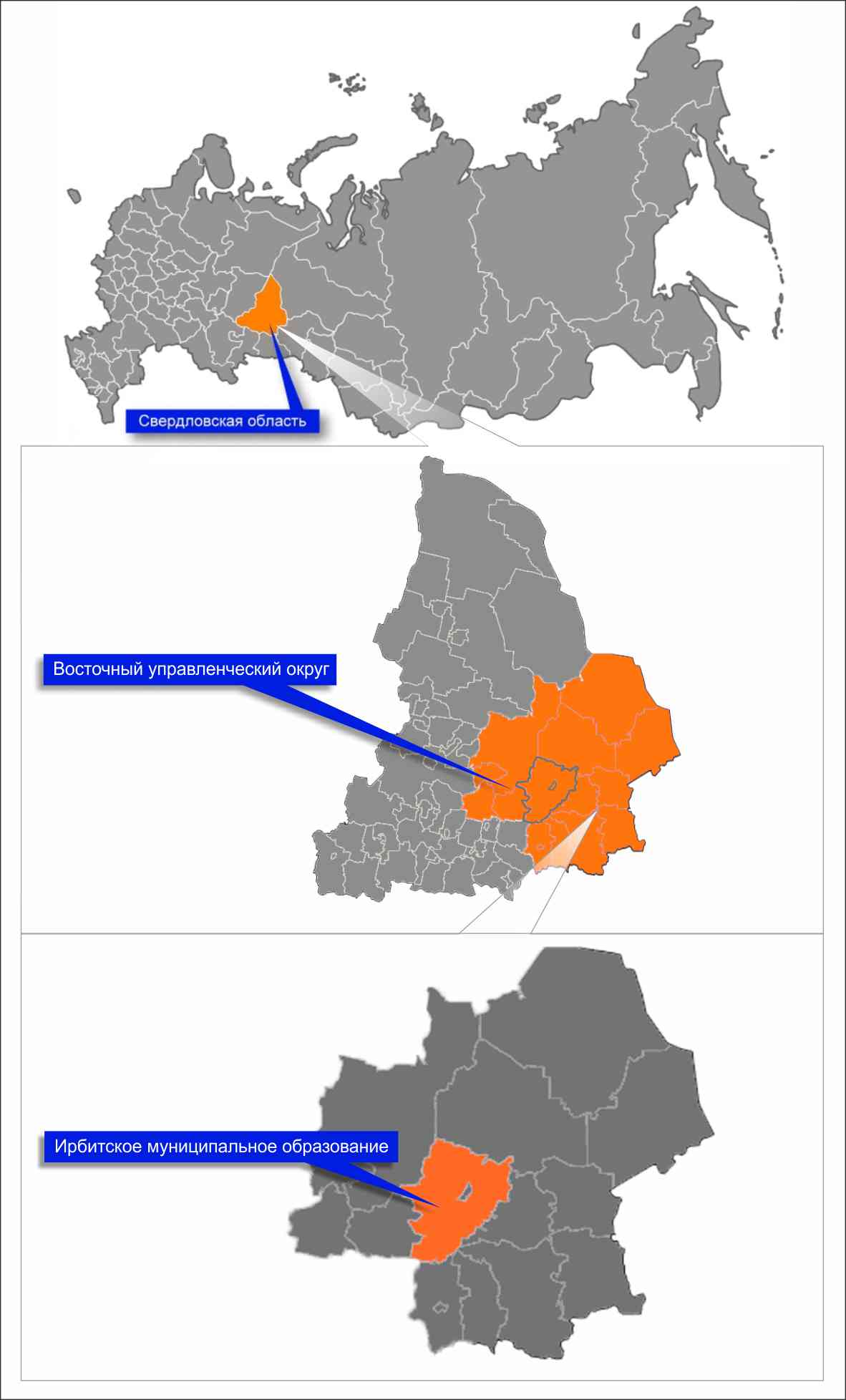 Рисунок 1. ИрбитскоеМО в структуре пространственной организации РФ и Свердловской областиПротяженность с севера на юг составляет 100 километров, с запада на восток 86 км. Общая площадь Ирбитского муниципального образования – 4 757,64 кв.км. Расстояние до г. Екатеринбурга составляет 204 км, до г. Москвы – 1857 км. Административным центром Ирбитского муниципального образования является город Ирбит, где расположены выборные и исполнительные органы местного самоуправления. Территория района входит в Восточный управленческий округ.Климат муниципального образования – континентальный. Особенности климата Ирбитского МО определяются его положением в умеренных широтах, удаленностью от океанов, а так же равнинным характером рельефа Западно-Сибирской равнины и положением его вблизи восточного склона Урала. Территория богата лесами, которые занимают 150 тыс. га, реками, озерами, минеральными источниками, которые по химическому составу относятся к типу хлоридно-натриевых и хлоридно-кальциевых вод с йодом и бромом, обладающими лечебными свойствами. [8]Границы муниципального образования установлены Законом Свердловской области № 152-ОЗ от 25.10.2004 г. «Об установлении границ муниципального образования Ирбитский район и наделение его статусом городского округа», № 95-ОЗ от 20.07.2015 г. «О границах муниципальных образований, расположенных на территории Свердловской области», № 109-ОЗ от 12.10.2015 г. «Об упразднении деревни Мыс, поселка Смолокурка, поселка Соколовский, расположенных на территории Ирбитского района», и о внесении изменений в приложение 39 к Закону Свердловской области «О границах муниципальных образований, расположенных на территории Свердловской области».На территории района расположено 103 населенных пункта, в том числе без населения – 6. Наиболее крупные населенные пункты - пгт. Пионерский, п. Зайково.Население муниципальногообразованияна 01 января 2018 года насчитывает 28 326 человек, из них 3 040 человек проживают в поселке городского типа Пионерский (рис. 2). 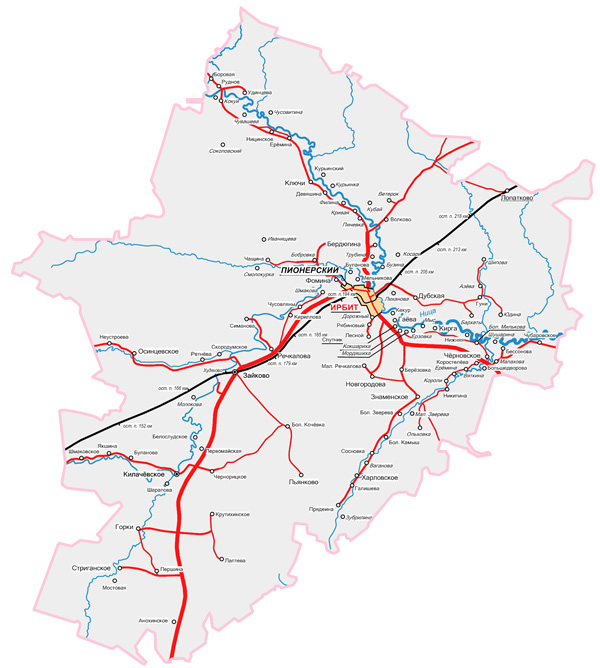 Рисунок 2. Карта Ирбитскогомуниципального образованияДемография, трудовые ресурсы и занятость населенияПо состоянию на 01 января 2018 г. численность населения ИрбитскогоМО составляет 28 326чел.Городское население района составляет 3 040 чел., сельское – 25 286 чел. (табл. 1).Таблица 1. Численность постоянного населения МО в динамике за 2014-2018 гг. [8]Из таблицы 2 и рисунка 3 видно, что в районе наблюдается неравномерное распределение населения по территории. Первое место по доле численности населения района занимаетпоселок городского типа Зайково, где проживает около17% населения ИрбитскогоМО (рис. 3).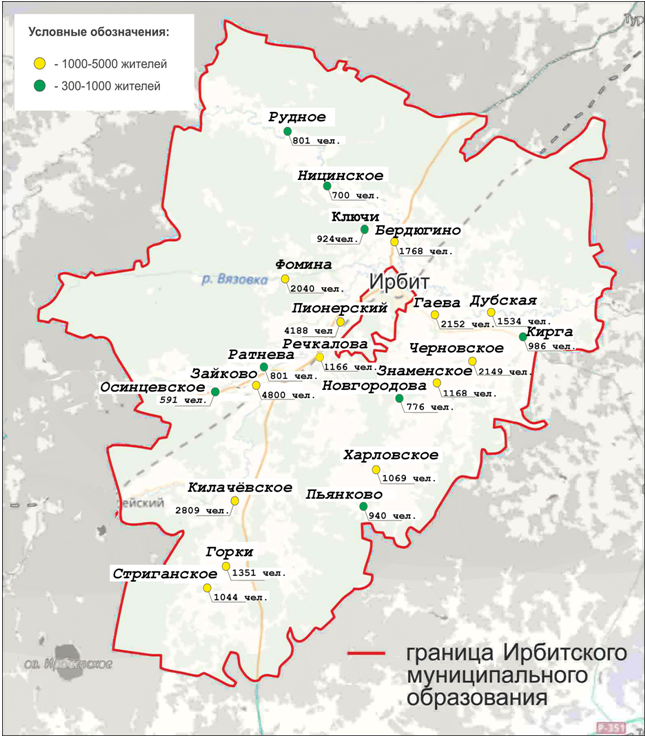 Рисунок 3. Численность зарегистрированных жителейТаблица 2. Численность населения по населенным пунктам (зарегистрированных жителей)В таблице 3 представлены показатели численности и состава населения по состоянию на конец 2017 г.Таблица 3. Численность и состав населения по состоянию на конец 2017 г. [7]На протяжении последних лет в муниципальном образовании отмечается стабильное сокращение численности населения.Начиная с 2014 г.,численность постоянного населенияуменьшилась на 3,9%.В последние годы уровень естественного прироста населения стабильнопринимает отрицательные значения, что является результатом преобладаниякоэффициентов смертности над коэффициентами рождаемости.В структуре населения МО численность экономически активного населения на конец 2017 года составила 14 300 чел., что составляет 50,5% от общей численности населения. Удельный вес населения в трудоспособном возрасте в 2017 году составил 51,1 процент, в последующие года планируется небольшое увеличение. [6]Уровень регистрируемой безработицы и численность безработных на конец 2017 года составили 2,93% и 419 человек соответственно.По состоянию на 2017 год жилищный фонд Ирбитскогомуниципального образованияСвердловской области составлял 770,3 тыс.м2.Средняя обеспеченность населения жильем на конец года составила 26,9 м2 общей площади на одного жителя.Промышленное производство, торговля и услуги ИрбитскогоМОПо итогам 2017 года оборот организаций по всем видам экономической деятельности составил 5 292,8 млн. руб. или 106,3 % к аналогичному периоду прошлого года. Оборот товаров собственного производства, выполненных работ и услуг в действующих ценах, составил 1 087,4 млн. руб. или 111,1% к уровню прошлого года. Первое место по данному показателю занимает сельское хозяйство, второе – предприятия розничной торговли  (табл. 4).Таблица 4. Оборот товаров по видам экономической деятельности, млн. руб.Источник: данные администрации Ирбитского муниципального образованияОборот товаров собственного производства сельского хозяйства составил 4 161,5 млн. руб. или 104,9% к уровню 2016 года. Динамика объема отгруженных товаров за последние три года стабильно принимает положительные значения, данный показатель характеризуется ежегодным ростом на 14-15% (рис.4 и табл. 5).Рисунок 4. Динамикаобъема отгруженных товаров, млн. руб.Таблица 5. Объем отгруженных товаров собственного производстваИсточник: данные докладов об итогах социально-экономического развития ИрбитскогоМО за 2013-2017 г.г.Экономика Ирбитского муниципального образования имеет сельскохозяйственное направление. В настоящее время на территории муниципального образования работают 12 крупных и средних предприятий, в том числе 1 колхоз, 6 СПК, 5 ООО. Кроме них продукцию сельского хозяйства производят 35 крестьянских фермерских и 12 295 личных подсобных хозяйств граждан. Объем отгруженной продукции собственного производства, выполненных работ и услуг собственными силами по виду экономической деятельности «сельское хозяйство, охота и предоставление услуг в этих областях» по учтенному кругу организаций и предприятий в 2017 году в действующих ценах составил – 4 161,5 млн. руб. или 104,9% к уровню 2016 года.Объем производства основных видов сельскохозяйственной продукции в крупных и средних сельскохозяйственных организациях составил:- молока 110,4 тыс. тонн, или 105,4 % к уровню прошлого года;- мяса 8 134,2 тонны снижение к уровню прошлого года на 2,6%;- яиц 43,9 млн. штук снижение к уровню прошлого года – на 0,5%.Уровень среднемесячной оплаты труда в сельскохозяйственных организациях составил 28 411,9 рубля или 110,3% к уровню соответствующего периода 2016 года. Прибыль по крупным и средним предприятиям за 2017 год составила 691,7 млн. рублей или 114,0% к уровню соответствующего периода 2016 года.Обрабатывающие производства района представляют 12 предприятий и организаций. Оборот организаций по данному виду деятельности за 2017 год составил 873,30 млн. руб. Темп роста к соответствующему периоду прошлого года составил 114,5 процента. Прогнозируемый рост в среднем в год на 4,8 процента. Основным представителем сферы обрабатывающего производства является филиал ОАО «Ирбитский молочный завод» в пос. Зайково.Оборот предприятий оптовой и розничной торговли ежегодно увеличивается,  в 2017 году данный показатель составил 1 640,1 млн. руб., что в фактических ценах на 3,4% больше, чем в 2016 году.За 2017 год в среднем на душу населения продано товаров на сумму 57,9 тыс. руб. (увеличение на 4,5%).Объем инвестиций в основной капитал за счет всех источников финансирования в текущих ценах в 2017 году составил 1 490,4 млн. руб., или 116% к аналогичному периоду 2016 года. Наибольший объем инвестиций выполнен организациями отрасли сельского хозяйства - 882,90 млн. руб., на перспективу планируется увеличение объема инвестиций к 2021 году до 1 100 млн. руб. в год.Оборот общественного питания за 2017 год составил 54,0 млн. рублей,темп роста к уровню прошлого года в фактических ценах составил 103,2 %.На 01.01.2018г. на территории Ирбитского муниципального образования зарегистрировано 615 субъектов малого и среднегопредпринимательства, что в расчете на 10 тыс. человек населения составляет213 единиц, доля среднесписочной численности субъектов малого и среднегопредпринимательства от совокупного количества экономически активногонаселения муниципального образования составляет 20,5%.Территориальная организация промышленного и с/х производствана территории ИрбитскогоМО имеет определенную закономерность, отличаясь территориальной концентрацией предприятий в населенных пунктах, обеспечивающих их основным сырьем для производства, а также трудовыми ресурсами. С экономической точки зрения наиболее развитыми территориальными администрациями являются: Зайковская, Килачевская, Пионерская, Фоминская, Черновская. Для администраций, расположенных в центральной и южных частях муниципального образования характерно преобладание агропромышленного комплекса, для северных – преобладание лесной промышленности. Пищевая промышленность развита лишь в Зайковской, Черновской территориальных администрациях (табл. 6).Таблица 6. Основные промышленные предприятия Ирбитскогомуниципального образованияИсточник: данные администрации Ирбитского МО, сетевого издания «Информационный ресурс СПАРК»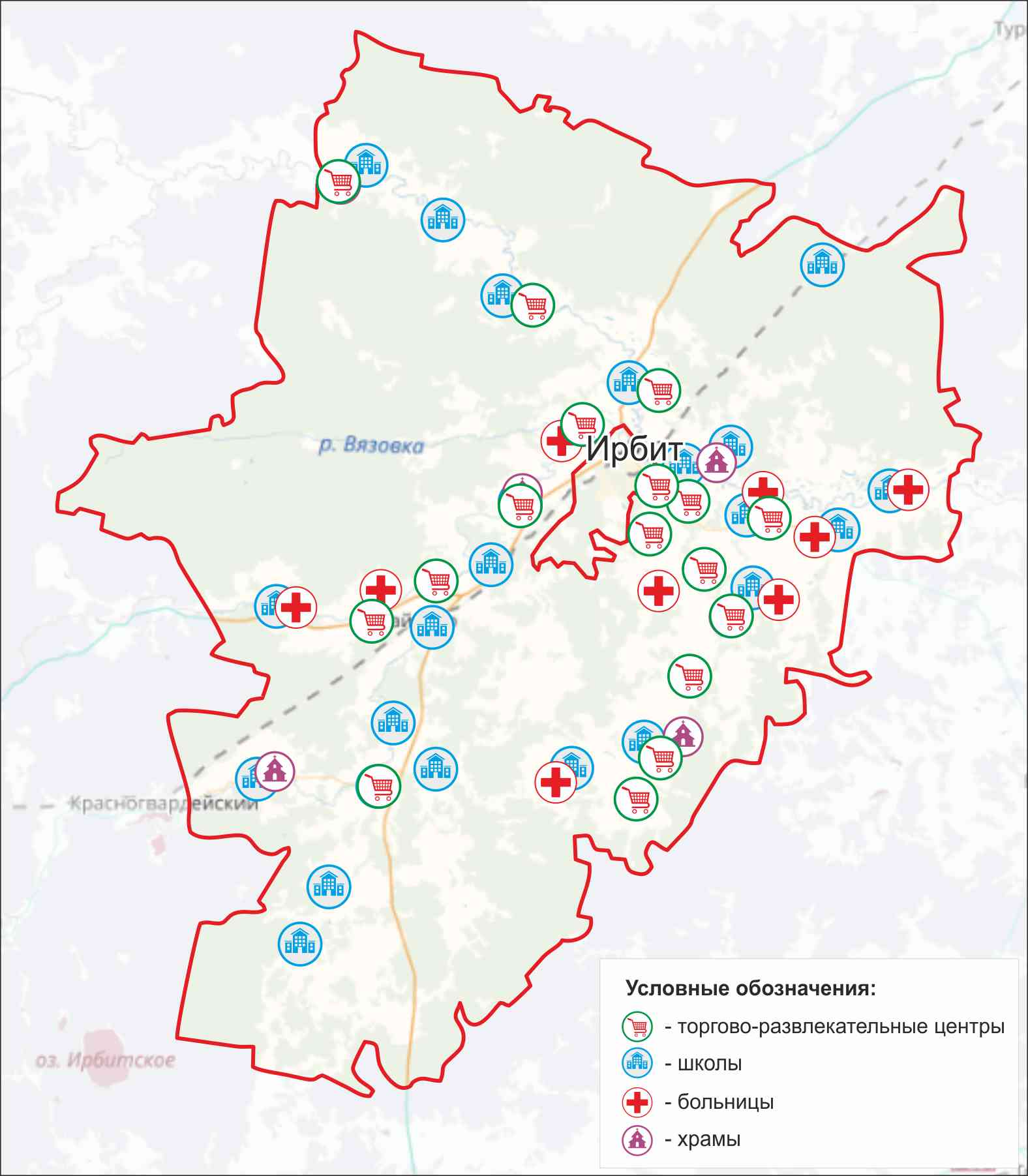 Рисунок 5. Распределение основных объектов притяжения транспортных потоковХарактеристика сети автомобильных дорог и других основных объектов транспортной инфраструктуры ИрбитскогоМОТранспортная система ИрбитскогоМО характерна для региона с достаточно развитой многоотраслевой экономикой.Транспортно-коммуникационный каркас образован автомобильными дорогами регионального или межмуниципального значения, которые составляют планировочные оси, на пересечении которых располагаются транспортные узлы. Планировочное начертание дорожной сети и система расселения сложились исторически с учетом природно-географических, геополитических, социально-экономических и других факторов. Населенные пункты Ирбитского МО сформированы застройкой усадебного типа с нечетко выраженной прямоугольной структурой улично-дорожной сети.Внешние связи Ирбитского МО поддерживаются круглогодично автомобильным транспортом. Расстояние от населенных пунктов до административного центра района г. Ирбит по автодорогам составляет 70 км, расстояние от г. Ирбита до областного центра г. Екатеринбурга– 200 км.Сооружения и сообщения речного и воздушного транспорта в Ирбитском МО отсутствуют.Основными автомобильными дорогами, обслуживающими межрегиональные связи в Ирбитском районе, являются:- а/д «Камышлов - Ирбит - Туринск – Тавда»;- а/д «Верхняя Синячиха – Ирбит»;- а/д «Артёмовский - п.Зайково»;- а/д «Горбуновское - Байкалово – Ирбит»;- а/д «Невьянск - Реж - Артёмовский – Килачевское» (рис. 6).Плотность автомобильных дорог Одной из распространенных характеристик автомобильной сети является плотность (густота) автомобильной сети. Это отношение протяженности автодорог к площади, в частности, района. Плотность автомобильных дорог общего пользования по данным администрации Ирбитского районана 2017год составляла120,8 км/1000км2.Обеспеченность населенных пунктов подъездными дорогами Другой важной характеристикой автомобильной сети является обеспеченность населенных пунктов подъездными автодорогами с асфальтобетонным типом покрытия. 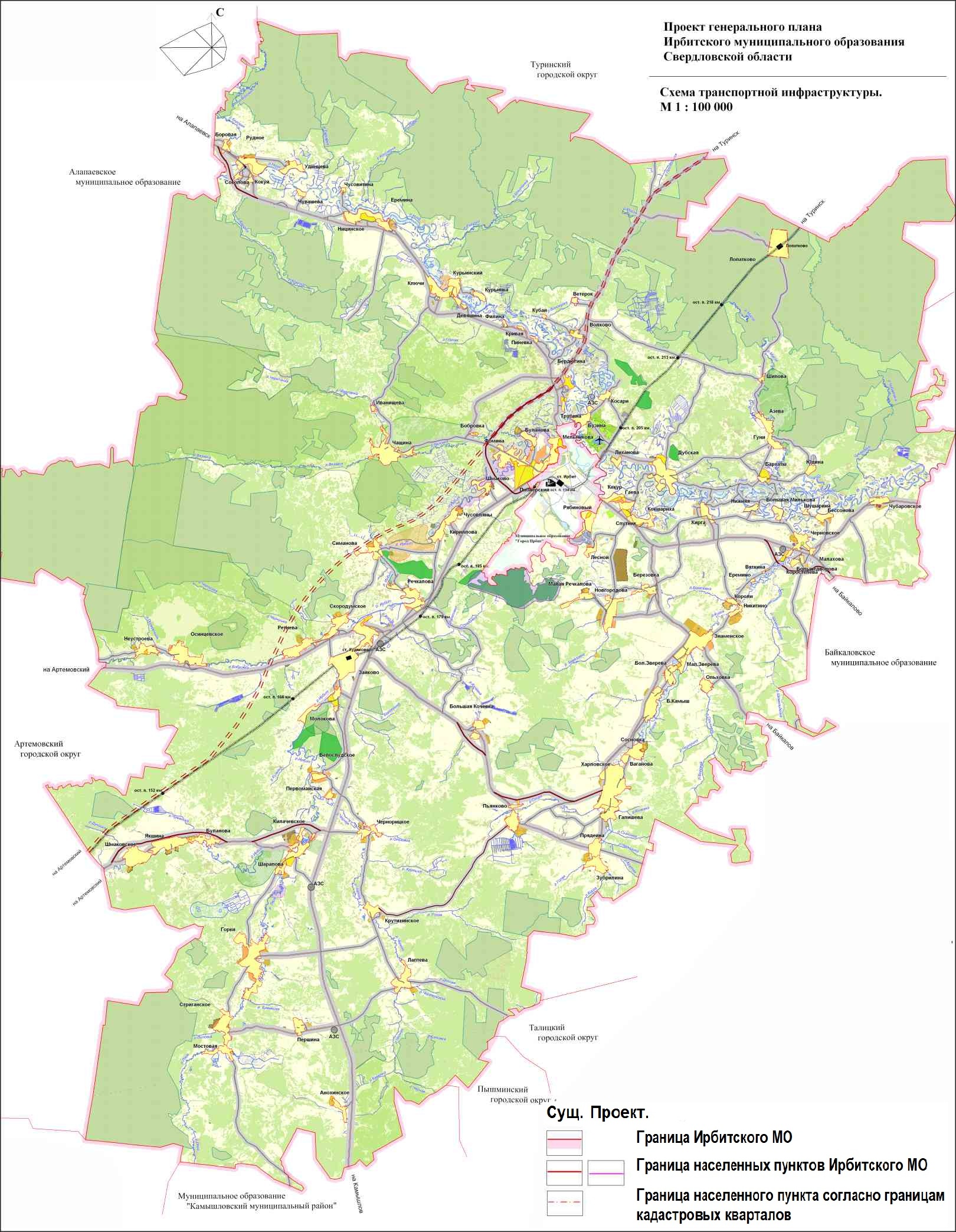 Рисунок 6. Схема автомобильных дорог и объектов дорожного сервиса Ирбитского МОКаждый населенный пункт должен быть обеспечен асфальтобетонной подъездной автодорогой, чтобы население имело круглогодичный доступ к объектам социальной инфраструктуры, и, таким образом, была обеспечена связь с единой транспортной системой.На территории Ирбитскогомуниципального образованияболее 50% населенных пунктов не обеспечены подъездными автодорогами с асфальтобетонным типом покрытия.В Таблице 7 представлена протяженность автомобильных дорог по типам и виду покрытия.Таблица 7. Протяженность автодорог на территории Ирбитского районаАвтомобильные дороги федерального значения На территории Ирбитскогомуниципального образованияавтомобильные дороги федерального значения отсутствуют.Автомобильные дороги регионального или межмуниципального значения По территории Ирбитского МО проходит 30 автодорог регионального значения общей протяженностью343,193 км.Структура автомобильных дорог регионального или межмуниципальногозначения района представлена на рисунке 6 (Генеральный план ИрбитскогоМО).Перечень автомобильных дорог района и их технические характеристики представлены в таблице 8.Как следует из приведенных данных в таблице 8, из всех дорог общего пользования (регионального значения) муниципального образования имеют: – асфальтобетонное покрытие – 97,11%; – переходное покрытие (щебень) – 2,89%; – грунтовое покрытие – 0%. Видно, что малая часть дорог не имеет усовершенствованного покрытия.Таблица 8. Перечень автомобильных дорог регионального/межмуниципального значенияАвтомобильные дороги  местного значения В соответствии с ФЗ «Об автомобильных дорогах и о дорожной деятельности в Российской Федерации и о внесении изменений в отдельные законодательные акты Российской Федерации» к собственности муниципального образования относятся автомобильные дороги общего и необщего пользования, соединяющие населенные пункты в границах муниципального образования, за исключением автомобильных дорог федерального, регионального или межмуниципального значения, частных автомобильных дорог.По Ирбитскому МО проходит 506 автодорог общего пользовании местного значения общей протяженностью 574,738 км.Данные по автомобильным дорогам местного значения необщего пользования, а также частным автомобильным дорогам отсутствуют. На уровне Генерального плана муниципального образования улично-дорожная сеть населенных пунктов не рассматривается.Протяженность автодорог общего пользования местного значения по территориальным администрациям представлена в таблице 9. Подробный перечень автомобильных дорог общего пользования местного значения представлен Приложении 1.Таблица 9. Протяженность автодорог общего пользования местного значения по территориальным администрациямИскусственные сооружения На автомобильных дорогах общего пользования  Ирбитского МО имеется 25 искусственных (мостовых) сооружений.Классификация по техническому состоянию: − хорошее 10 шт.; − удовлетворительное 9 шт.; − неудовлетворительное 5 шт.− нет данных – 1 шт.	Подробная характеристика искусственных сооружений, расположенных на дорогах Ирбитскогомуниципального образования, представлена в таблице 10.Таблица 10. Перечень существующих искусственных (мостовых) сооружений на общего пользования значения на территории Ирбитского МОДорожный сервис Объект дорожного сервиса является важной составной частью благоустройства дороги. Он представляет собой совокупность предприятий и сооружений, обеспечивающих полное обслуживание автомобильного движения по дороге, создающих удобства проезжающим, способствующих повышению безопасности движения и эффективности движения автотранспорта. Объекты дорожного сервиса ИрбитскогоМОравномерно распределены по территории района.По данным, предоставленным Управлением автомобильных дорог Свердловской области, на автодорогах регионального значенияИрбитского МО размещено 27 объектов дорожного сервиса, в том числе 5 АЗС, 3 пункта торговли, 12 стоянок и площадок отдыха. Полный перечень объектов дорожного сервиса отражен в таблице 11.Таблица 11. Перечень объектов дорожного сервиса расположенных на региональных автомобильных дорога Ирбитского муниципального образованияСогласно СНиП 2.05.02-85 «Автомобильные дороги» мощность АЗС и расстояние между ними в зависимости от интенсивности движения рекомендуется принимать по таблице 12.Таблица 12. Размещение автозаправочных станций (АЗС)На основных автомобильных дорогах регионального или межмуниципального значения Ирбитского МО  расположено 5 автозаправочных станций. Учитывая принятое расстояние в 40 км, потребности в дополнительных автозаправочных станциях нет. Согласно СНиП 2.05.02-85 «Автомобильные дороги» число постов на дорожных станциях технического обслуживания в зависимости от расстояния между ними и интенсивности движения рекомендуется принимать согласно таблице 13.Таблица 13. Размещение станций технического обслуживания (СТО)Исходя из общего количества легковых автомобилей, нормативных требований (СП 42.13330.2011 п.11.26) и отсутствия СТО на территории муниципального образования, потребность в СТО составляет 3 поста. [31]Размещение гаражей на сегодняшний день не требуется, так как в большинстве случаев дома в жилой застройке имеют приквартирные участки, обеспечивающие потребность в местах постоянного хранения индивидуальных легковых автомобилей.Проведение транспортных обследований на территории ИрбитскогоМОЦелями проведения натурного обследования ТП являются:Определение коэффициента загрузки участков УДС;Определение закономерностей изменения интенсивностей ТП;Определение состава ТП (доли подвижного состава пассажирского транспорта cразбиением на категории, грузового транспорта различной грузоподъемности, легкового транспорта);Определение закономерностей движения различных видов транспорта по УДС:пространственные закономерности (например, загрузка определенных магистралей УДС движением пассажирского транспорта, грузового транспорта и т.д.);временные закономерности (например, распределение интенсивности движения транспорта в течение недели, рабочего дня, выходного дня и т.д.).Определение закономерностей распределения ТП на пересечениях и примыканиях (определение преобладающих маневров с целью выявления основных маршрутов движения ТС,расчета режимов светофорного регулирования, оценки загрузки элементов УДС).В задачи обследования интенсивности движения ТП входит:выбор мест проведения обследования посредством визуального наблюдения за движением транспорта. Подготовка материалов для регистрации данных (схемы,бланки, таблицы и пр.). Определение необходимого количества учетчиков для выбранных сечений и/или узлов;подсчет интенсивности ТП в соответствии с данной методикой в сечениях и/или узлах УДС;обработка полученных результатов обследования;формирование базы исходных данных о ТП в табличном виде для разработки транспортной модели.В ходе обследования собирают информацию о следующих параметрах ТП на УДС города:интенсивности ТП на участках улиц;интенсивности ТП на перекрестках;скорости движения ТС на участках улиц;составе ТП.Обработка данных об интенсивностях ТП и распределении скоростей движения ТС позволяет получить информацию о коэффициенте загрузки улиц и дорог, распределении средней скорости ТП во времени и пространстве на территории города, времени в пути между точками на территории города при передвижении на автомобиле.В ходе обследования выполняют замеры интенсивности ТП в конкретных сечениях УДС и/или в узлах УДС. Таким образом, обследование проводится в местах перераспределения ТП и/или на участках УДС без существенного перераспределения ТП.Разработка методики транспортного обследованияУчет интенсивности ТП производится путем регистрации учетчиками проезда каждого ТС через сечение перегона, подхода к перекрестку или непосредственно зоны перекрестка и занесением отметки в стандартный бланк учета интенсивности движения.При проведении обследования на перегоне интенсивности ТП по различным направлениям фиксируются отдельно. Аналогично при проведении обследования в узлах отдельно фиксируется количество ТС, двигающихся по каждой траектории проезда перекрестка (от каждого подхода к перекрестку к каждому из выходов).Таким образом, при учете интенсивности движения на перегоне проезд ТС регистрируется в двух сечениях (в прямом направлении и в обратном направлении).При учете интенсивности движения на перекрестке число обследуемых сечений определяется схемой ОДД и количеством маневров.Обследуемые сечения группируются в «створы регистрации» с учетом возможности проведения обследования каждого створа одним учетчиком. На перегоне обычно располагается два «створа регистрации» (рисунок 7),на перекрестке количество «створов регистрации» обычно равно количеству подходов к перекрестку (рисунок 8).В этом случае учетчик должен отдельно регистрировать ТС.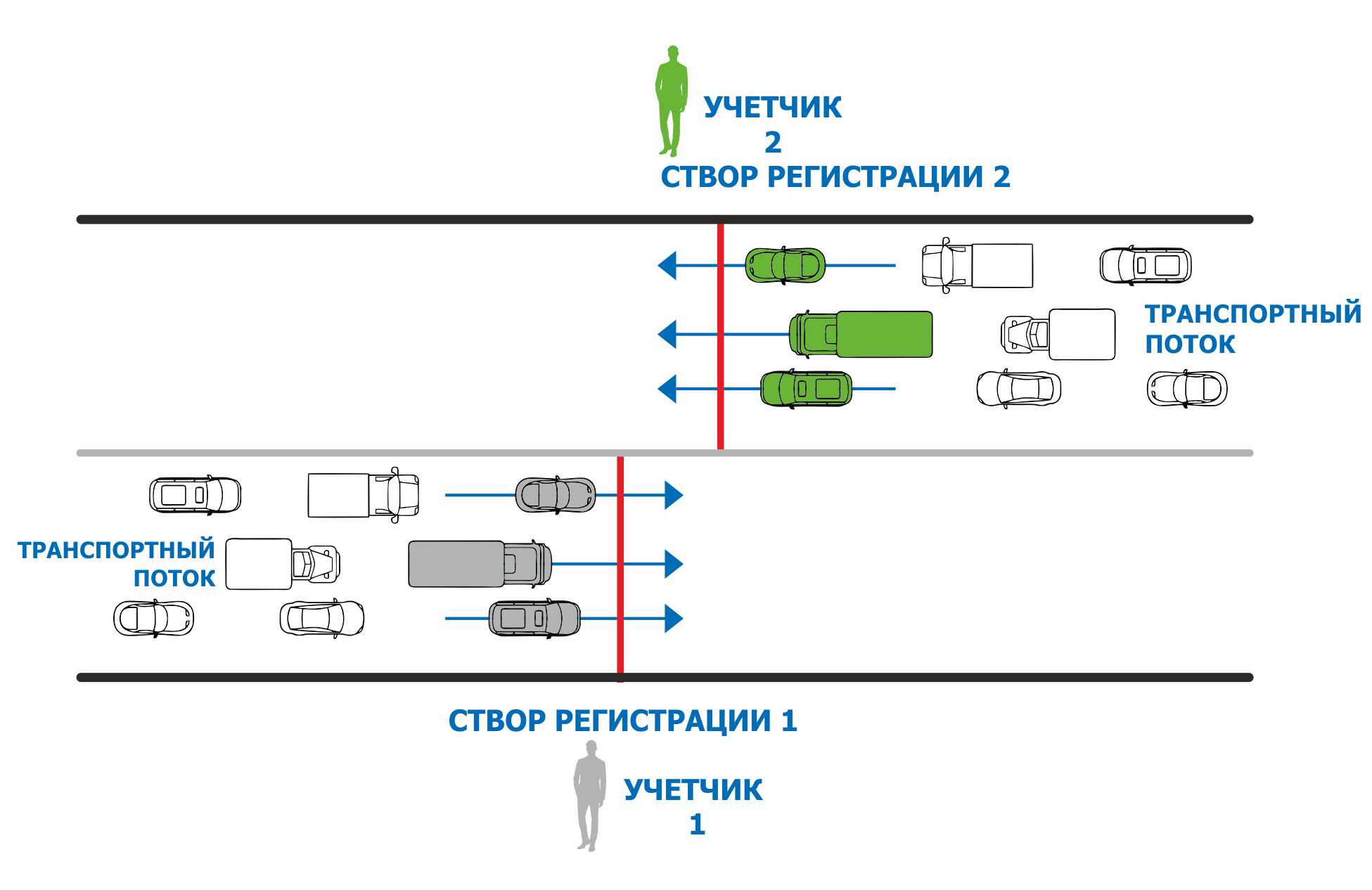 Рисунок 7. Расположение "створов регистрации" при учете интенсивности на перегоне.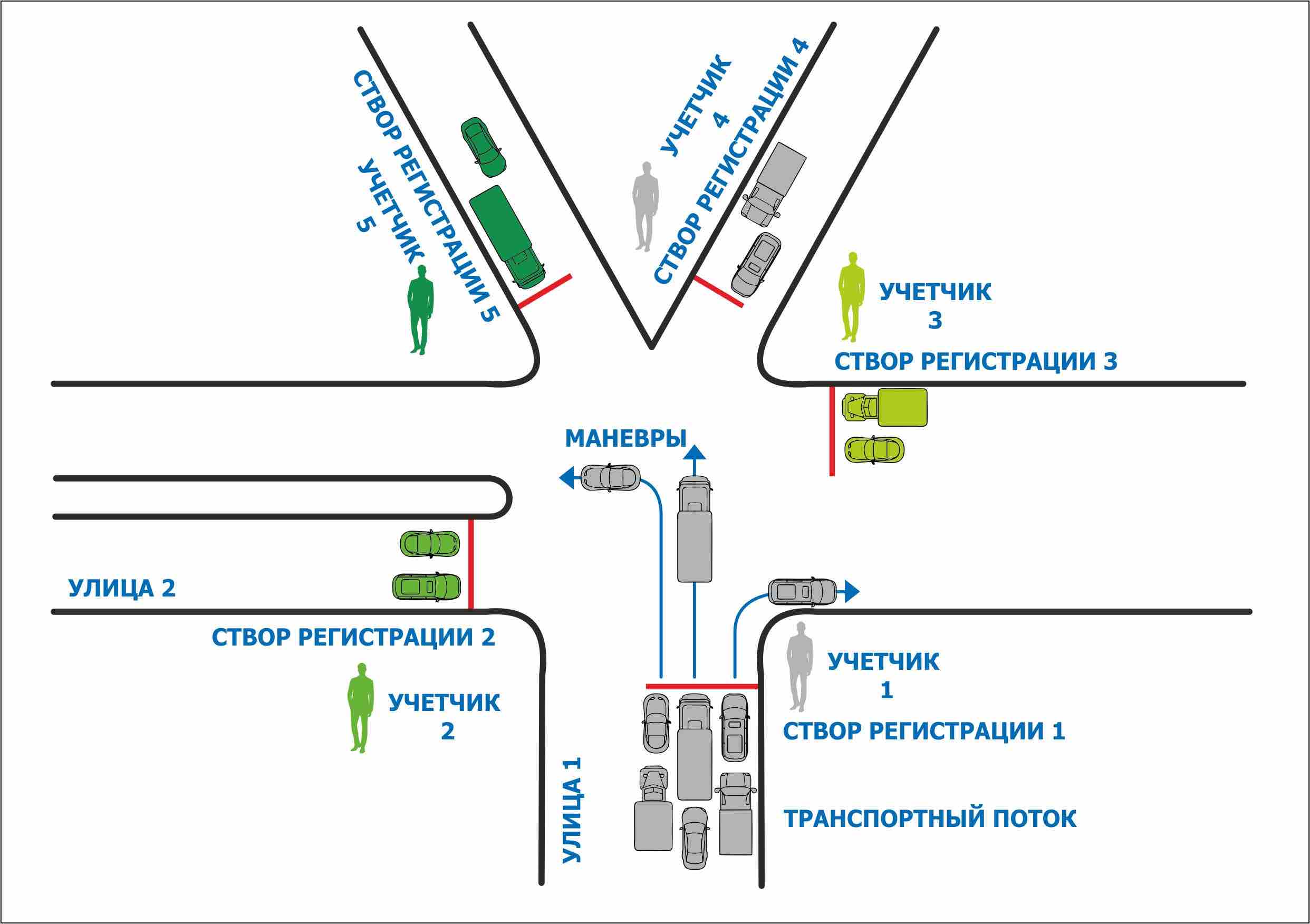 Рисунок 8. Расположение "створов регистрации" при замерах на перекрестке.На сложных перекрестках с интенсивными поворотными потоками количество «створов регистрации» и, соответственно, учетчиков может быть увеличено.В этом случае, например, один учетчик считает автомобили, следующие от подхода в прямом направлении и с левым поворотом, а другой – от этого же подхода, но поворачивающие направо. При этом каждый учетчик ведет учет на отдельном бланке учета интенсивности движения.При проведении обследования учетчик обычно располагается непосредственно у «створа регистрации». Но в случае ограниченной видимости или других особенностей, не позволяющих достоверно фиксировать направления движения проходящего транспорта, учетчик располагается на месте, позволяющем ему видеть весь поток, подлежащий регистрации (при этом названия маневров в заголовке колонок остаются прежними относительно «створа регистрации»).В случае если геометрические характеристики пересечения таковы, что маневры ТП не соответствуют заголовкам стандартного бланка (например, разъезд транспорта осуществляется не в трех, а в четырех направлениях, либо на перекрестке выполняется разворот),допускается изменить заголовок колонки для обеспечения однозначной идентификации маневра при последующей обработке результатов обследований.При выборе позиции для сбора характеристик ТП рассматриваются два типа сечений проезжей части. К первому типу относятся сечения в тех местах, где параметры ТП близки по значению параметрам в близлежащей окрестности. Сечения второго типа определяют в местах, где, наоборот, эти параметры резко изменяются: потоки разделяются или сливаются.Для выбора сечений первого типа определяют маршруты ТП без существенных разделений и слияний с примерно одинаковыми условиями движения. На первом типе сечений могут производиться измерения как интенсивности движения ТП, так и скорости движения. К местам, где производится измерение скорости, предъявляют особые требования: замеры производят на среднем участке длины перегона; расстояние от точки измерения до перекрестка должно быть таковым, чтобы исключались измерения скорости за счет торможения или разгона автомобилей. На сечениях второго типа измеряются практически все характеристики ТП, кроме скорости движения.Необходимо производить измерения в пределах одного транспортного узла единовременно. Совокупность ТП по всем направлениям формирует распределение ТП на УДС в пределах транспортного узла.Проведение транспортного обследованияДля  получения данных о ТП ручным методом в качестве ключевых транспортных узлов были выбраны 6 точек в пос. Пионерском, пос. Зайково и с. Килачевское. Расположение мест обследования указано в таблице 14 и на рисунке 9. Точки были выбраны по результатам согласования с Заказчиком и с учётом прохождения по территории города наиболее интенсивных транспортных потоков и основных узлов их распределения.Таблица 14.  Обследуемые ключевые транспортные узлы на территории ИрбитскогоМООбработка результатов транспортного обследованияВизуальное обследование ручным методом позволяет получить детальную информацию об интенсивности движения, составе ТП и их распределении в транспортных узлах по направлениям в пиковые периоды. Визуальное обследование интенсивности движения автомобильного транспорта в ИрбитскомМО проводилось путем регистрации учетчиками проезда каждого ТС через сечение перегона, подхода к перекрестку или непосредственно зоны перекрестка с занесением отметки в стандартный бланк учета интенсивности движения, согласно Методике проведения натурного обследования. Также фиксировался состав ТП. Период проведения обследования – октябрь 2018 года. Для каждого транспортного узла была подготовлена схема с указанием всех направлений движения ТП, мест расположения учетчиков и направлений, закрепленных за каждым учетчиком. Получаемые на местах данные заносили в специальные формализованные бланки для фиксации интенсивности дорожного движения на пересечениях, а затем переносили в электронную форму. Измерение интенсивностей транспортных потоков производилось в часы пик, с 7:00 до 9:30, с 18:30 до 20:30 и в обеденное время с 11.30 до 14.00 в будние дни. При измерении транспортных потоков использовалась классификация автомобильного индивидуального, грузового и общественного транспорта согласно СП 34.13330.2012 (актуализированная редакция СНиП 5.02.05-85* «Автомобильные дороги») [10]. Интенсивности транспортных потоков измерялись для всех прямых и поворачивающих направлений.  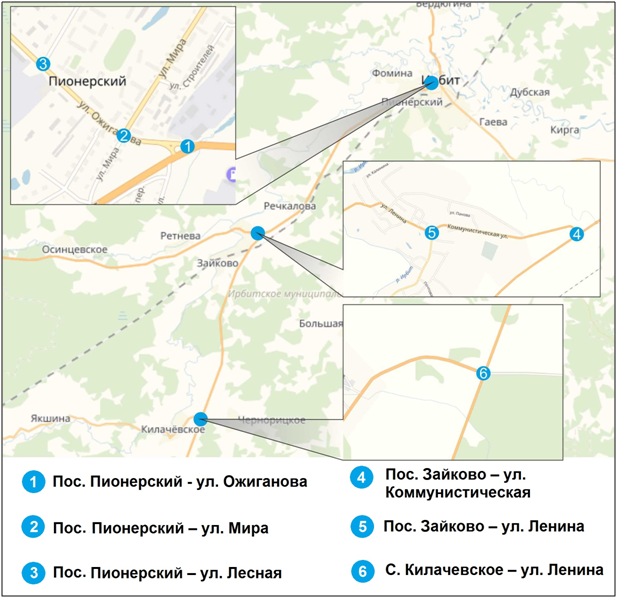 Рисунок 9. Ключевые точки измерения интенсивности ТППри обработке данных интенсивности транспортных потоков были пересчитаны в часовые пиковые интенсивности транспортных потоков, выраженные в приведенных единицах в час пик. Перевод в приведенные единицы произведен в соответствии сОДМ 218.2.020-2012 (таблица 15). База данных (ведомости и картограммы каждого объекта) с результатами измерения интенсивности движения, состава ТП и схемы узлов обследования приведена в Приложении 2.Таблица 15. Коэффициенты приведения в соответствии с ОДМ 218.2.020-2012Натурное обследование мест для стоянки и остановки транспортных средствДля определения количества имеющихся и недостающих парковочных мест на территории Ирбитского МО было проведено натурное обследование зон остановки и стоянки ТС. КСОДД подразумевает, в частности, оптимальное размещение и благоустройство зон для парковки транспорта на УДС,  увеличение количества паркомест, что способствует оптимизации транспортных потоков и эффективному управлению транспортной инфраструктурой МО.При организации натурного обследования предварительно выбираются зоны для осмотра, время и методы. Выбор осматриваемых зон определяется назначением парковок. По критерию длительности хранения ТС выделяют парковки:для постоянного хранения ТС; для временного хранения ТС. Парковки для временного хранения предоставляют владельцам ТС возможность краткосрочного (до 12 ч) хранения на любых машино-местах (без закрепления последних за определенным владельцем). Парковки для постоянного хранения дают возможность в течение длительного времени (12 ч и более) хранить ТС на закрепленном за владельцем паркоместе на парковке или стоянке.Перечень обследуемых зон включал места на УДС Ирбитского МО, где разрешена парковка автомобилей, в том числе вблизи крупных административных, культурных, торговых объектов, на территории жилых районов, частных и служебных гаражных кооперативов.При определении количества недостающих парковочных мест постоянного хранения были учтены предписания действующих регулятивных норм (СП 42.13330.2016, местные нормативы градостроительного проектирования Ирбитского МО). Осмотр проводился в период наибольшей загруженности зон стоянки припаркованными автомобилями. Схема расположения обследуемых парковочных зон в Ирбитском МО изображена на рис 10.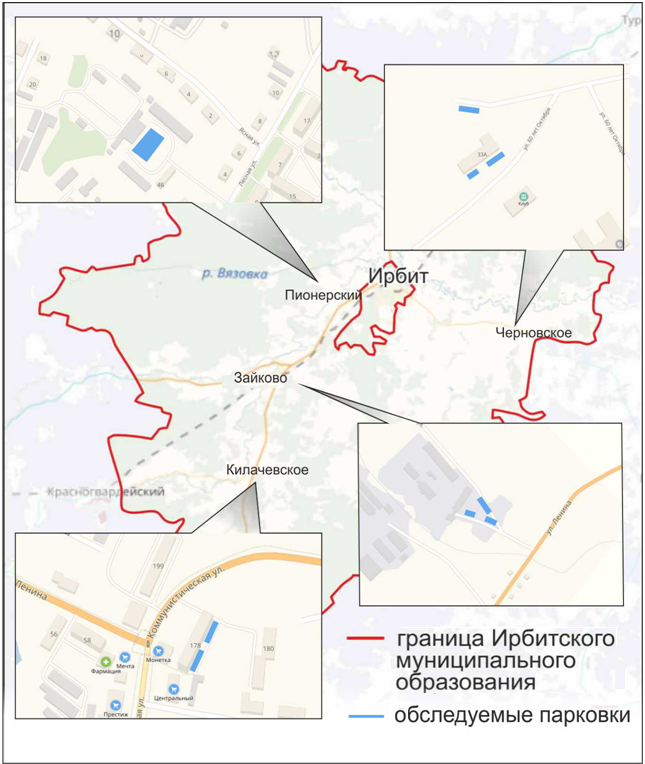 Рисунок 10. Места хранения ТС, выбранные для натурного обследованияНа территории других поселений района были проведены аналогичные выборочные осмотры парковочных зон для ТС. Анализ организации и использования парковочного пространстваПрирост количества автотранспортных средств негативно отражается на пропускной способности улично-дорожной сети городов и сел, как результат неразрешенных проблемразмещения и хранения транспортных средств. На уличных пространствах современных городов увеличивается негативное воздействие транспортных средств на состояние атмосферного воздуха, увеличивается шумовое воздействие при запуске двигателей, включении противоугонной сигнализации, что создает дискомфорт для жителей.Наиболее остро стоит проблема с обеспеченностью местами временного хранения машин у административных, культурно-спортивных и торговых учреждений,  рынков. Реальная нехватка мест для размещения транспортных средств вынуждает водителей припарковывать транспортные средства с явным нарушением Правил дорожного движения, что приводит к значительному снижению пропускной способности улиц и возникновению заторовых ситуаций.Недостатки организации парковочных пространств могут негативно влиять на дорожное движение в населенных пунктах и создавать помехи для его участников, как результат, снижая качество городской транспортной инфраструктуры. Как правило,  дефицит машино-мест приводит к вынужденному оставлению владельцами транспортных средств на крайних полосах проезжей части, часто с заездом на тротуары, пешеходные переходы, газоны. Это не только нарушает благоустройство городской среды, но и ведет к созданию рисков для пешеходов, движущихся автомобилей, других участников движения.На территории Ирбитского МО в настоящее время платные стационарные стоянки в  отсутствуют. Проведенное натурное обследование и последующий анализ показал, что в муниципальном образовании системный дефицит парковочных мест отсутствует, поскольку площадь приквартирных и придомовых участков в зонах жилой застройки является достаточной для обеспеченияпотребности в местах постоянного хранения индивидуальных ТС. Незначительная нехватка парковочных мест возникает лишь  в часы пик возле административных зданий, на территориях рынков, учреждений здравоохранения. Емкость имеющихся парковок и оборачиваемость мест размещения автотранспортных средств в целом удовлетворяет фактическим потребностям в пиковые периоды времени. Однако, наблюдается отсутствие надлежащей обособленности парковочных пространств от пешеходных зон, стертость или отсутствие отделяющей разметки для машино-мест и разметки на проезжей части.На территории ИрбитскогоМО зафиксировананехватка велопарковок (за исключением нескольких велопарковок у крупных торговых объектов).Описание существующей организации дорожного движения и анализ ее параметровОписание, анализ условий и параметров дорожного движенияИрбитскоеМО имеет развитую сеть автомобильных дорог и характеризуется невысокой плотностью населения, что обуславливает незначительную интенсивность движения на основной части УДС. Наибольшая загруженность наблюдается на участках автодорог, проходящих по территории пос. Пионерский, где проживает 10,7% жителей района, также пос. Зайково и Черновское. Эти факторы определяют специфику и настоящую систему ОДД ИрбитскогоМО.  На территории района имеются два светофорных объекта, расположенные на а/д г. Артемовский – п. Зайково км 63+912 и а/д г. Ирбит – д. Фомина км 0+253. Безопасность дорожного движения обеспечивается, в частности, посредством ограничения допустимой скорости движения ТС на участках УДС в зоне населенных пунктов, использования  искусственных дорожных неровностей.Анализ текущей системы ОДД в Ирбитском МО позволяет сделать вывод о необходимости внесения изменений, нацеленных на сдерживание скорости движения ТС. Рекомендуется применение подхода «успокоение движения», который позволяет достичь вынужденного соблюдения водителями умеренного скоростного режима путем внедрения особых архитектурно-планировочных и инженерных решений: обустройства кольцевых пересечений, установки ограждений для пешеходных зон, сооружения приподнятых перекрестков и пешеходных переходов, установки средств для ориентирования и навигации пешеходов. Данные решения актуальны и востребованы на УДС всех поселений ИрбитскогоМО, однако требуют согласования с действующими проектами ОДД и должны учитывать специфику и особенности конкретной территории. От благоустройства улиц и правильного выбора архитектурно-планировочных решений напрямую зависит безопасность на дорогах и удобство использования УДС всеми участниками дорожного движения.Мировой опыт и современные тенденции в области ОДД диктуют следующие обязательные к внедрению принципы:Создание комфортных условий для передвижения пешеходов, велосипедистов, маломобильных групп населения;Внедрение политик по снижению интенсивности автомобильного движения;Снижение негативного воздействия транспортной системы на окружающую среду, повышение эстетической привлекательности улиц.По результатам проведения натурных обследований территории района выявлено, что уличная среда, а также пешеходная и велосипедная инфраструктура ИрбитскогоМО развиты недостаточно.  Одной из основных проблем автодорожной сети Ирбитского МО является то, что протяженность автомобильных дорог общего пользования местного назначения, не отвечающих нормативным требованиям в общей протяженности автомобильных дорог общего пользования местного значения составляет 88,18%, транспортно-эксплуатационное состояние сети автомобильных дорог не может считаться удовлетворительным, поскольку наибольшее количество автодорог и мостов не соответствуют требованиям нормативных документов и современным экономическим потребностям. Неудовлетворительные прочность дорожных одежд, ровность и сцепные свойства дорожных покрытий, геометрические параметры автомобильных дорог, мостов – основные характеристики, требующие приведения в соответствии с нормами в условиях возрастающей интенсивности движения и увеличения количества автотранспортных средств.Другие причины, усложняющие работу автотранспорта:- недостаточность ширины проезжей части (4-6 м);- значительная протяженность грунтовых дорог;- отсутствие дифференцирования улиц по назначению.Вдоль большинства улиц опорной сети поселков и сел Ирбитского МО имеются пешеходные дорожки, в то время как в жилых секторах пешеходы передвигаются по обочине либо по проезжей частипериферийных улиц. Среди мероприятий первоочередной важности для УДСнаселенных пунктов Ирбитского МО – организация функциональных зон, разделяющих проезжую часть и предназначенные для движения пешеходов участки дорог, а также развитие сети пешеходных пространств. Последнее может быть реализовано путем обустройства как пешеходных зон без доступа ТС, так и зон совмещенного использования автомобильным, велосипедным транспортом и пешеходами. Особенно остро стоит вопрос реконструкции пешеходных зон с учетом потребностей людей с ограниченными физическими возможностями.В результате проведенных обследований выявлена необходимость в обустройстве дополнительных пешеходных зон. Кроме того, в рамках предусмотренных генеральным планом городского поселения мероприятий требуется проведение реконструктивных работ с целью ограничения доступа ТС к пешеходным зонам.Система уличного освещения на территории Ирбитского МО представлена объектами стационарного искусственногоосвещения, установленными вдоль автомобильных дорог регионального и местного значения в границах населенных пунктов, а также в зоне многоэтажной застройки крупных поселков. Вместе с тем, многие зоны частной жилой застройки освещены недостаточно. Если также учесть факт отсутствия развитой сети пешеходных пространств и вынужденное передвижение пешеходов вдоль проезжей части, можно говорить о низком уровне БДДв этих районах. Установлено отсутствие велосипедной инфраструктуры (велодорожек, парковочных мест) на территории муниципального образования.Результаты анализа сложившейся ОДД в Ирбитском МО свидетельствуют о невозможности обеспечить высокий уровень БДД и комфорт для всех участников дорожного движения без проведения ряда мероприятий по ее совершенствованию. Для этой цели необходимо улучшать транспортную связанность муниципального образования, повышая тем самым доступность объектов социальной и транспортной инфраструктуры, оптимизировать транспортную сеть и принимать меры по повышению БДД, стимулировать использование населением экологически чистых ТС. Основным ориентиром оптимизации и модернизации системы ОДД сегодня является удобство транспортной сети для жителей населенных пунктов. Мероприятия по благоустройству должны быть направлены на повышение привлекательности улиц и открытых пространств, поощрение населения к переходу на велосипедный транспорт и пешие прогулки.В течение проектного периода предусматривается разработка и реализация мероприятий по созданию полноценной велосипедной инфраструктуры в Ирбитском МО, включающей сеть велосипедных маршрутов, которые будут связывать районы в пределах наиболее крупных населенных пунктов.Реализация предложений по совершенствованию системы ОДД возможна за счет следующих резервов:Установка малых архитектурных форм для разграничения проезжей части и пешеходных зон;Применение средств архитектурного освещения для направления движения и улучшения интуитивной навигации пешеходов;  Упорядочение и канализация пешеходных потоков посредством установки ограждающих конструкций, применение зеленой изгороди,архитектурных форм для управления направлением движения пешеходов. Доказало свою эффективность в повышении уровня БДД оснащение ограждающих конструкцийсветоотражателями либо элементами подсветки. Данный прием делает границы пешеходных зон более заметными для водителей ТС в темное время суток.Сохранить эстетичность и единство стиля того или иного пространства УДС можно за счет использования унифицированных конструкций, выполненных из одного материала.АдминистрацияСвердловской области оказывает помощь компаниям, осуществляющим пассажирские перевозки, для поддержки функционированиясоциальнозначимых маршрутов и обеспечения льготного проезда для некоторых категорий населения.На сегодняшний день на территории ИрбитскогоМО пассажирские перевозки осуществляются автомобильным транспортом (автобусы, маршрутные такси).Рост уровня автомобилизации населения ИрбитскогоМО оказывает влияние на динамику спроса на услуги общественного транспорта. Поэтому целесообразным является принятие мер по повышению привлекательности и престижа использования маршрутных ТС, что может быть достигнуто путем развития транспортной инфраструктуры, повышения уровня обслуживания пассажиров, расширения перечня услуг и улучшения условий для передвижения МГН и пассажиров льготной категории.Грузовые перевозки автомобильным транспортом Большая часть грузового потока следует по автодорогам регионального значения, проходящим через населенные пункты муниципального образования (главным образом, а/д «Камышлов - Ирбит - Туринск – Тавда» и а/д «Верхняя Синячиха – Ирбит»), и состоит из больших и средних грузовых ТС. Для того чтобы существующая сеть внешних автомобильных дорог общего пользования в целом решала задачу вывода транзитного движения грузового транспорта из поселений МО, необходимо дополнительно ограничить въезд грузового транспорта на территорию сел соответствующими знаками.Обеспеченность населения автомобилями в личной собственностиОбеспеченность населения автомобилями в личной собственности в Ирбитскоммуниципальном образовании в 2016 году составила 130 шт. на 1000 человек. В общей сложности парк легковых автомобилей составляет 4000 машин. [31]Наблюдается тенденция уверенного роста обеспеченности населения автомобилями, что ведет к постепенному увеличению нагрузки на дорожную сеть района.Анализ и необходимость введения светофорного регулированияНа сегодняшний день на территории МО функционирует два светофорных объекта: На а/д г. Артемовский – п. Зайково км 63+912,На а/д г. Ирбит – д. Фомина км 0+253.Необходимость во введении светофорного регулирования по результатам обсуждения с заказчиком и проведения транспортных замеров отсутствует.Организация движения и анализ маршрутных транспортных средствПассажирские транспортные услуги на территории Ирбитскогомуниципального образования осуществляются общественным и индивидуальным автотранспортом. Транспортное обслуживание осуществляет ИП Красков А.П., ИП Волкова Е.М., МУП МО «Ирбит-Авто-Транс», ИП Аршинов А.М., ИП Тоскуев А.А.Население района обслуживают 20 регулярных автобусных маршрутов, в том числе пригородные и междугородние.Пригородные маршруты Ирбитскогомуниципального образованияпредставлены на рисунке 13.Расписание маршрутов отражено в таблицах16, 17. Реестр маршрутов пассажирских автобусов представлен в таблице 18.Таблица 16. Расписание движения пригородных маршрутов (1)Таблица 17. Расписание движения пригородных маршрутов (2)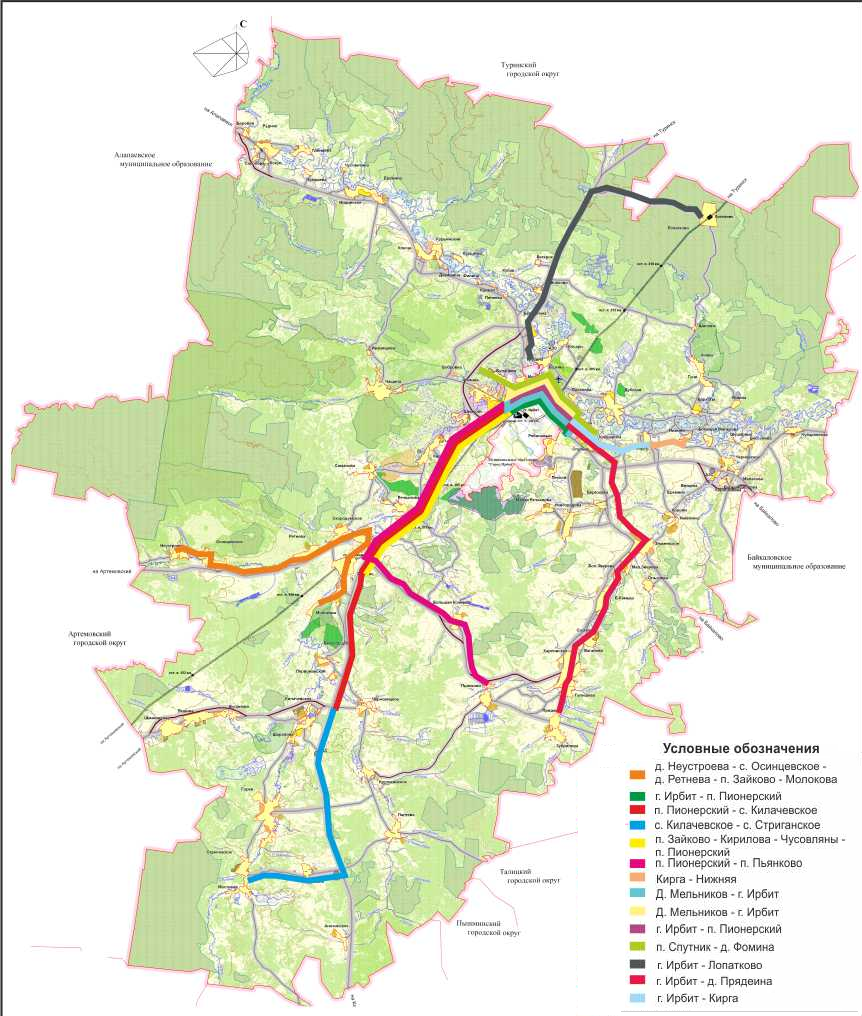 Рисунок 11. Схема пригородных автобусных маршрутовИспользуемый подвижной состав предприятий, осуществляющих транспортное обслуживание,не приспособлен к перевозке маломобильных групп населения и инвалидов, а также для перевозки велосипедов. Низкопольный подвижной состав не используется при перевозках пассажиров.Таблица 18. Реестр муниципальных маршрутов пассажирских перевозокТаблица 19. Информация о предприятиях, обслуживающих маршруты регулярных пассажирских перевозок в Ирбитском МОМаршрутная сеть Ирбитскогомуниципального образования является разветвленной и обеспечивает достаточнуюсвязанностьрайонных территорий с административным центром. Для оценки пассажиропотоков был проведен выборочный опрос работников автостанцииг. Ирбит, водителей автобусов и представителей функциональных служб организаций-перевозчиков. Проведенный анализ полученной информации показал, что существующие провозные возможности пассажирского транспорта общего пользования ИрбитскогоМО Свердловской областиспособны удовлетворить текущий спрос на услуги по перевозке пассажиров. Однако в области муниципальных маршрутов требуется оптимизация автопарка.Касательно организации перевозки к базовым школам учащихся, не все населенные пункты Ирбитскогомуниципального образования обеспечены учебными заведениями среднего образования. Сокращение рождаемости в предыдущие годы и, следовательно, невысокая численность населения школьного возраста вызвали необходимость оптимизации сети средних школ сельской местности. Дети, проживающие на территории населенных пунктов, не имеющих средних школ, получают образование в ближайших базовых образовательных учреждениях. При этом базовые средние школы имеются в административном центре каждойтерриториальной администрации. К данным учреждениям организован подвоз учащихся из других населенных пунктов на школьных автобусах.Данная система организации общего образования способствует более эффективному использованию материальных, финансовых, трудовых и технических ресурсов и как результат повышению качества образования. Закрепление за школой статуса базовой осуществляется на основе оценки следующих факторов:– расстояние от населенного пункта до базовой школы; – качество автомобильных дорог; – материально-техническая оснащенность школы; – уровень квалификации педагогического состава. В таблице 20 приведен перечень базовых школ, населенных пунктов, из которых осуществляется подвоз учащихся базовые школы, и общие сведения о маршрутах школьных автобусов.Для осуществления подвоза учащихся образовательных учреждений среднего образования Ирбитскогомуниципального образования задействованы 27 автобусов, отвечающих требованиям к ТС при перевозке детей (табл.21). Подвоз осуществляется из 65 населенных пунктов в 20 базовых школ (рис.15).Все автобусы хранятся в образовательных организациях. Введение новых школьных маршрутов не планируется.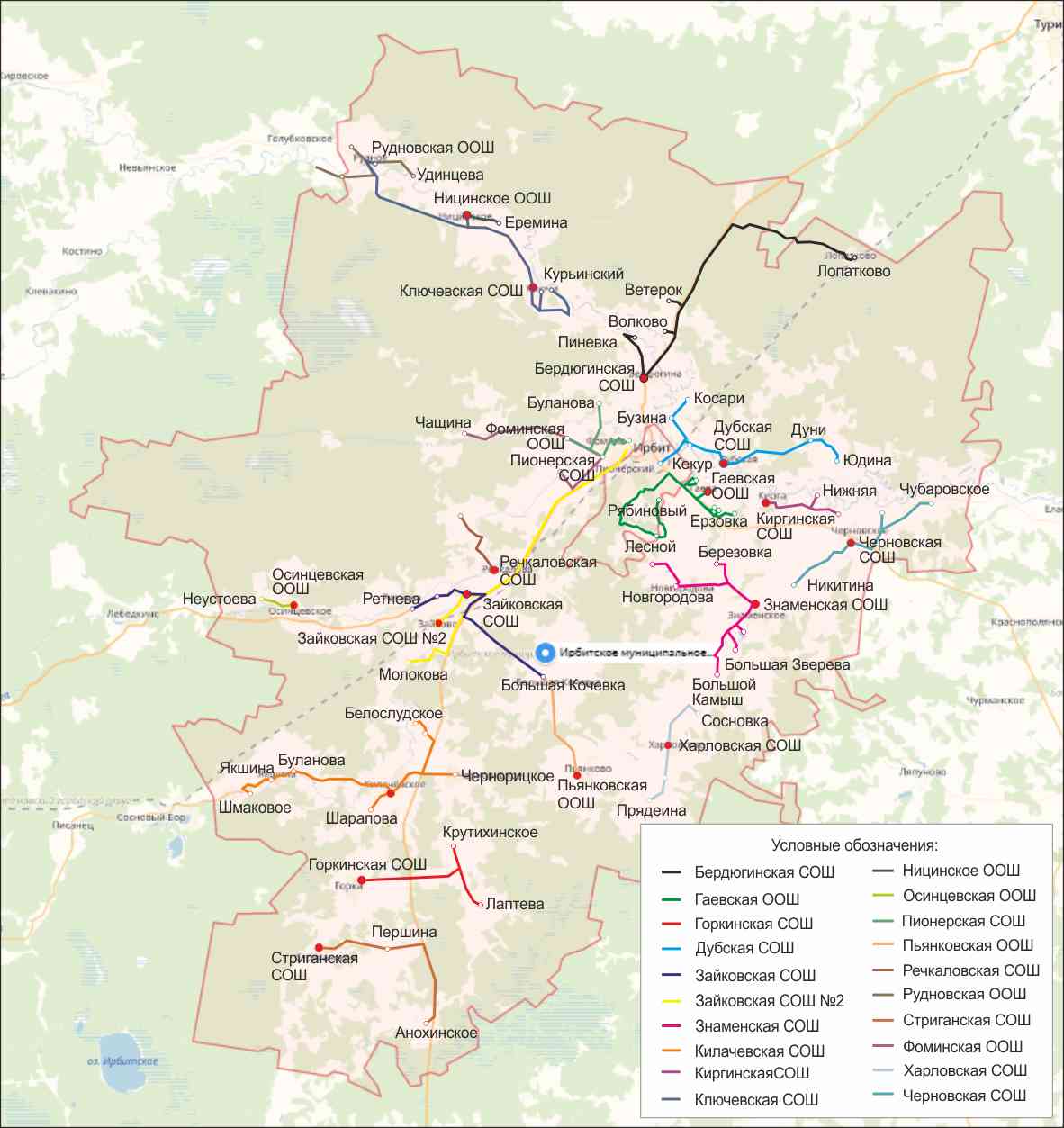 Рисунок 12. Схема подвоза детей к школам ИрбитскогоМОТаблица 20. Информация об организации подвоза учащихся в базовые школыТаблица 21. Информация по автопарку школьных автобусов Управления образования Ирбитского МОПроведенный анализ организации перевозок школьников показал, что пассажиропотоки на школьных автобусных маршрутах стабильны по размерам и направлениям в течение учебного года.Анализ существующей системы пассажирского транспорта на территории Ирбитскогомуниципального образования показал: в целом система внешних связей (межсубъектных автобусных маршрутов) Ирбитскогомуниципального образования характеризуется довольно обширной степенью разветвлённости и в целом может быть охарактеризована положительно;степень связности  административного центра с населенными пунктами территориальных администраций района является достаточной; пригородные маршруты в пиковые промежутки времени работают с перегрузкой, в частности по направлению вп. Первомайский, п. Зайково.Проведенный анализорганизации движения пассажирского транспорта на территории ИрбитскогоМО, в целом, показывает, чтороль общественного пассажирского транспорта утрачивает свою популярность в пользу личного транспорта.Учитывая, что пассажирский транспорт общего пользования реализует две важнейшие функции: социальную (обеспечивает возможность перемещения наименее обеспеченных слоев населения) и экологическую, данное направление должно активно развиваться и создавать все условия для комфортного перемещения пассажиров.Работа предприятий общественного транспорта в ИрбитскомМО сопряжена с рядом проблем, которые не позволяют им эффективно удовлетворять потребности населения.Например, неудовлетворительное состояние автомобильных дорог, по которым осуществляется движение пассажирского транспорта, устаревший подвижной состав, неприспособленный для транспортировки людей с инвалидностью, а также, велосипедов, колясок и т.д.; отсутствие низкопольных и низкошумных автобусов; необходимость обеспечения безопасностипутем установки систем видеонаблюдения;бесплатныйWi-Fi; отсутствие систем информирования пассажиров о графике движения маршрутных ТС и т.д.Анализ условий пешеходного движенияВ настоящий момент, переходная сеть населенных пунктов Ирбитского МО является достаточно развитой. Пешеходные тротуары существуют вдоль улиц опорной сети всех населенных пунктов, а также вдоль большинства улиц наиболее крупных населенных пунктов района. Администрацией Ирбитского МО проводится работа по дальнейшему развитию пешеходной инфраструктуры. В частности, планируется строительство тротуаров вдоль всей улицы Коммунистическая в п. Зайково.Кроме того, необходимо произвести  обустройство  двусторонних  пешеходных  тротуаров с  уличным освещением  вдоль всех  магистральных улиц административных центров территориальных администраций. Перспективная схема развития пешеходных тротуаров представлена в части 2 КСОДД.В рамках КСОДД рекомендуется обеспечение средств для упрощения ориентирования и навигации пешеходов, организация связанных пешеходных маршрутов, установка ограничений доступа пешеходов на некоторых участках УДС населенных пунктов в целях обеспечения безопасности движения.Рост уровня автомобилизации населения приводит к дефициту парковочных мест и занятию автомобилями территорий, предназначенных исключительно для передвижения пешеходов. Для устранения этого явления рекомендуется принятие мер по разделению пешеходных зон и проезжей части путем организации обособленной системы пешеходных пространств. В них должны быть включены пешеходные переходы, тротуары, пешеходные дорожки,пешеходные мосты,жилые зоны и другие объекты пешеходной инфраструктуры.Кроме того, необходимо устранять причины заезда ТС на территорию пешеходных зон (как, например, в результате отсутствия мест парковки или стоянок) иумышленное несоблюдение правил парковки. К подобным ситуациям в большинстве случаев приводит отсутствие ненадлежащего обустройства пешеходных пространств. Это не способствует соблюдению границ пешеходных зон как пешеходами, так и ТС, что приводит к нарушению ПДД всеми участниками и повышению риска ДТП.На рисунке 13изображены ситуации несанкционированного заезда ТСна территорию пешеходных зон, характерные для УДС ИрбитскогоМО.Ситуации и происшествия, которые в действительности имеют место на территориях пешеходных зон, свидетельствуют об острой необходимости жесткого регулирования доступа ТС без причинения неудобств для всех категорий пешеходов.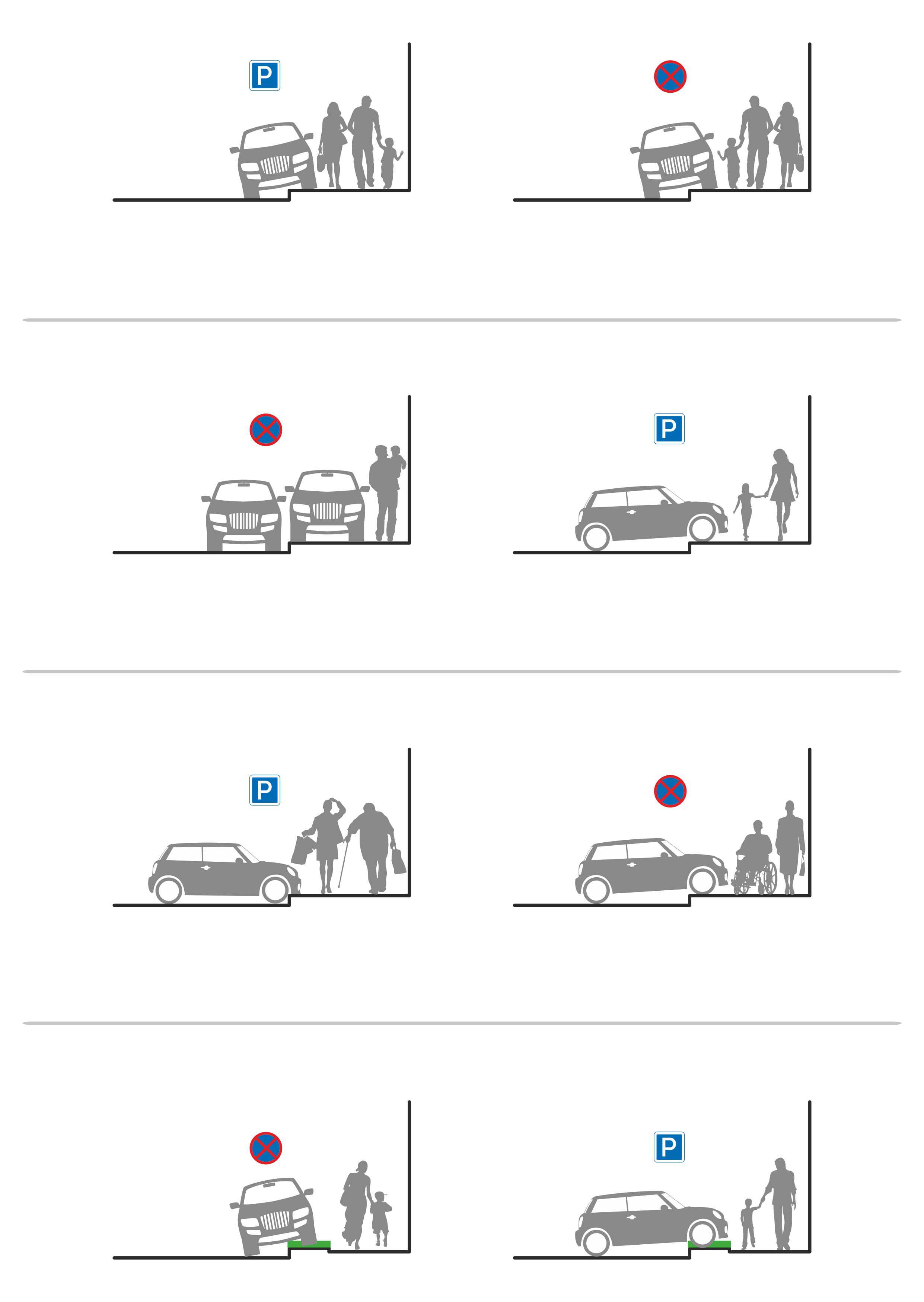 Рисунок 13. Примерынесанкционированного заезда ТСна территорию пешеходных зонАнализ параметров и условий велосипедного движенияВ настоящеевремяв ИрбитскомМО отсутствует велосипедная инфраструктура. Существует вебсайт Veloradar.ru, сервисы которого  анализируютипоказываютстатистикупопередвижениюжителейпочастоиспользуемымавтомобильным дорогам. Статистика Veloradar за 2016 -2017 г. приведенанарисунке 14.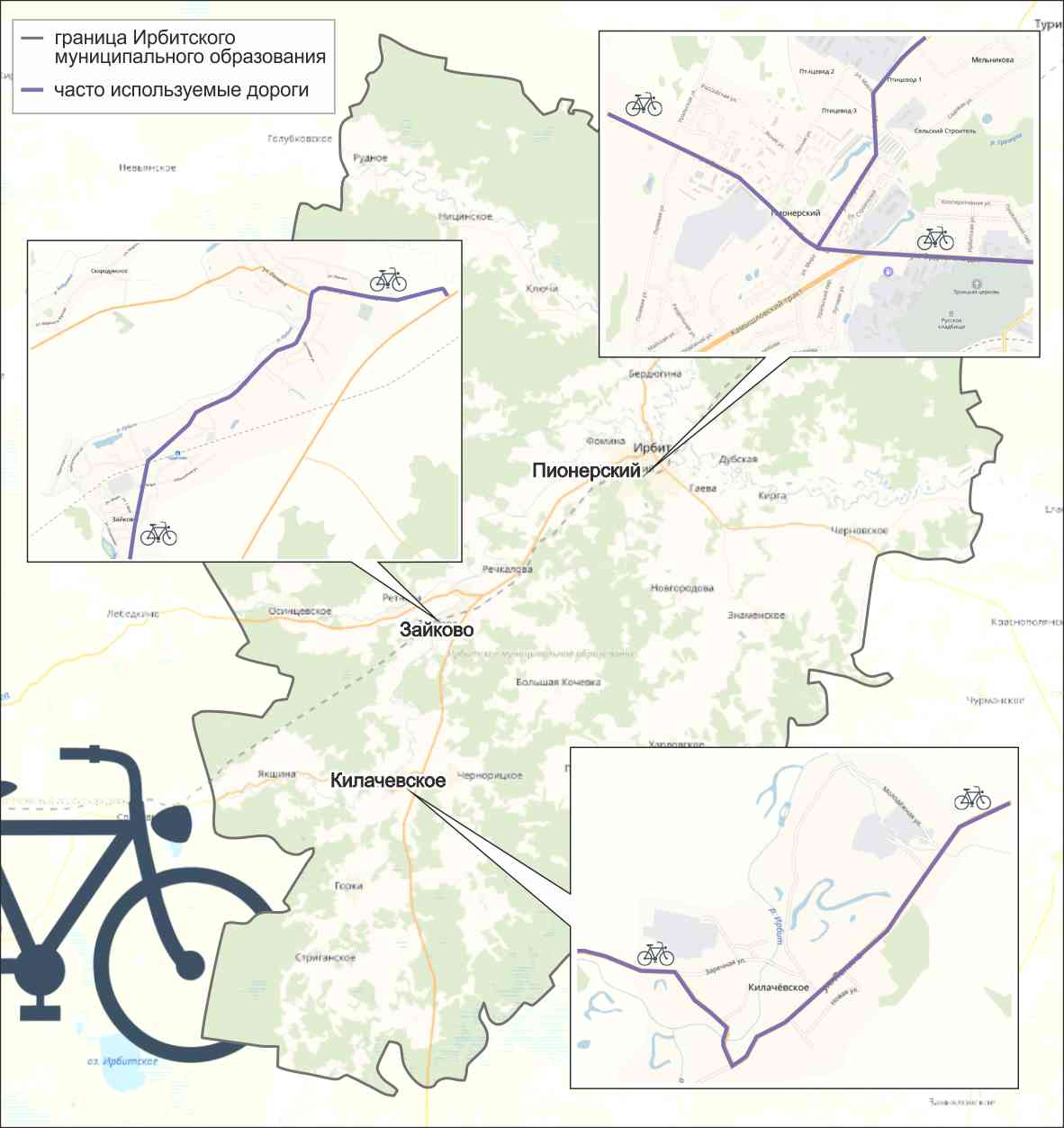 Рисунок 14. Часто используемые дороги по передвижению велосипедным транспортом.Анализ существующей улично-дорожной сети показал, что велосипедисты передвигаются по проезжей части и по тротуарам, что может привести к аварийным ситуациям. Наиболее загруженными являются улицы Коммунистическая в п. Зайково, ул. Мира и ул. Ожиганова в п. Пионерский, ул. Ленина в с. Килачевское. Среди ключевых проблем – отсутствие выделенных полос для велосипедистов, велопарковок.Существующие культурно-исторические места района могли бы стать дополнительным стимулом для создания рекреационно-туристических маршрутов для велосипедистов.Анализ документов стратегического и территориального планированияБазисом для стратегического планирования в ИрбитскомМО являются стратегические и программные документы Свердловской области, определяющие развитие муниципального образования. Соответствующий анализ был проведен по данным документам:Стратегия социально-экономического развития Свердловской области до 2030 года (Утверждена Закон Свердловской области № 151-ОЗ «О Стратегии социально-экономического развития Свердловской области на 2016-2030 годы»);Схема территориального планирования Свердловской области, утвержденная Законом Свердловской области от 8 декабря 2006 года №77-ОЗ «О схеме территориального планирования Свердловской области» (с изменениями на 22 марта 2018 года);Стратегия социально-экономического развития Ирбитского муниципального образования на период до 2020 года (утверждена решением Совета депутатов Ирбитскогомуниципального образования от 14.11.2007 г. №460-рс с учетом внесенных изменений от 06.08.2008г. №38-рс, от 31.03.2010г. №200-рс, от 11.05.2011г. №274-рс, от 20.12.2017г. №201-рс);Генеральный план городского округа Ирбитское муниципальное образование, утвержденныйРешением ДумыИрбитскогомуниципального образования от 27.03.2013 г. №147.Кроме того, были проанализированы документы федерального, регионального и местного уровней, определяющие развитие транспортного комплекса ИрбитскогоМО:Транспортная стратегия Российской Федерации на период до 2030 года, утвержденная распоряжением Правительства РФ от 22.11.2008 №1734-р; Стратегия развития железнодорожного транспорта в Российской Федерации до 2030 года; Государственная программа Свердловской области «Развитие транспорта, дорожного хозяйства, связи и информационных технологий Свердловской области до 2024 года», утвержденная Постановлением Правительства Свердловской области от 29 октября 2013 года №1331-ПП.Территориальное планирование ИрбитскогоМОСвердловской области осуществляется на основе Схемы территориального планирования РФ и Схемы территориального планирования Свердловской области, утвержденной Законом Свердловской области от 8 декабря 2006 года №77-ОЗ,разработки и утверждения Генеральных планов поселений иГенерального плана городского округа Ирбитское муниципальное образование. Решения, заложенные в данные документы на расчетный срок,являются основанием для разработки документации по планировке территории, а также территориальных и отраслевых схем размещения отдельных видов строительства, развития инженерной, социальной и транспортной инфраструктур, охраны окружающей среды. Цель территориального планирования:1. Создание градостроительными средствами предпосылок устойчивого развития городского округа и инфраструктур, необходимых для стимулирования экономического и социального развития;2. Улучшение качества жизни населения;3. Сбалансированное использование территории различными видами деятельности;4. Соблюдение баланса интересов землепользователей, владельцев недвижимости, интересов муниципальных образований, субъекта Российской Федерации и России.Основными задачами территориального планирования являются: разработка предложений по функциональному зонированию территории;  формирование комфортной жилой среды; формирование единой системы центров обслуживания, насыщение территории объектами социальной инфраструктуры; развитие транспортной инфраструктуры;   модернизация и развитие системы инженерного обеспечения; развитие объектов производственного, делового и складского назначения и объектов малого предпринимательства, экологически чистых технологий, интенсификация использования производственных территорий;  сохранение лесопаркового окружения района, организация буферных зон с парковым режимом и входных групп в лесопарк;  сохранение и воссоздание объектов культурного наследиясредствами предпосылок устойчивого развития городского округа и инфраструктур, необходимых для стимулирования экономического и социального развития;Стратегией и прогнозом социально-экономического развитияИрбитскогоМОпрогнозируется замедление темпов сокращения численности населения, которое имеет место с 2014 г., и незначительное снижение числа жителей в 2018-2019 гг. В перспективе прогнозируется сохранение данного показателя на одном уровне.Перспективные показатели развития производства представлены в таблице 22.Таблица 22. Прогнозные показатели развития производства (базовый сценарий)Генеральным планом приняты следующие основные направления развития планировочной структуры городского округа в пределах расчётного срока:- укрупнение опорных сельских населенных пунктов,- стабилизация сложившейся сети сельских населённых мест,- усовершенствование сложившейся структуры сельскохозяйственных предприятий,- формирование коммунально-складских зон,- совершенствование инженерно-технической и социальной инфраструктуры,- формирование рекреационной системы в увязке с общей схемой функционально-планировочного зонирования.Перспективная планировочная структура городского округа будет опираться на развитие сложившихся главных планировочных осей, к расчётному сроку значительно усилится транспортная ось Артёмовский-Ирбит-Туринск, за счёт строительства новой федеральной автомобильной дороги Екатеринбург – Ханты-Мансийск, повысится роль автомобильной дороги Нижний Тагил – Алапаевск – Ирбит – Талица – Курганская область второго железнодорожного пути и реконструкции автомобильной дороги.Генеральным планом предусмотрено дальнейшее развитие планировочных центров (п.Зайково, п.Пионерский), обеспечивающих нормативное культурно-бытовое обслуживание городского округа. В сфере жилищного хозяйства в округе заложены мероприятия по улучшению жилищных условий для молодых семей и нуждающихся граждан на период до 2020 года – строительство двух 30-ти квартирных жилых дома в п. Пионерском (общая площадь составит 3594 кв.м) и строительство индивидуальных жилых домов для молодых специалистов в количестве 150 штук (планируемый объем строительства – 15 домов в год/1050 кв.м).С учетом имеющихся программ по жилищному строительству, генеральным планом предусматривается:- строительство 2-3 этажных домов блокированного типа, в том числе: Пионерской т.а, п. Зайково, с.Знаменское, с.Черновское, с. Килачевское;- строительство многоквартирных секционных домов до 5 этажей в п.Пионерский, п.Зайково;- строительство индивидуальных жилых домов преимущественно усадебного типа в населенных пунктах Ирбитского МО, в том числе 150 жилых домов для молодых специалистов.- дачное строительство в населенных пунктах Пионерской, Фоминской, Гаевской и других территориальных администрациях (Бердюгина, Трубина, Мельникова, Буланова, Пионерский, Фомина, Шмакова, Рябиновый, Чусовляны и т.д.). Целевым вектором развития экономического потенциала, согласно проекту Стратегии социально-экономического развития Ирбитского муниципального образования, является обеспечение роста объемов производства и услуг за счет как действующих, так и вновь создаваемых предприятий и организаций, что будет способствовать увеличению количества рабочих мест, привлечению инвестиций, улучшению основных показателей социально-экономического развития территории. Кроме того, будет уделено внимание развитию торговли потребительскими товарами, услуг питания и обслуживания населения на принципах доступности цен, гарантированного качества, безопасности и современных форм обслуживания.В сфере развития производственной сферына основе сельскохозяйственного потенциала территории Генеральным планом предусмотрено строительство предприятий по переработке пищевой продукции (колбасные фабрики, молочные заводы, заводы по производству полуфабрикатов), размещение предприятий по розливу минеральной воды, реконструкция существующих сельскохозяйственных предприятий (МТФ, МФ, СТФ). Кроме того, предусматривается:размещение научно-производственного инновационного агрокомплекса,размещение инвестиционных площадок сельскохозяйственного производства,размещение тепличных хозяйств,стимулирование предприятий к использованию современных технологий сокращающих влияние на окружающую среду, снижению затрат по энергоснабжению, транспортных расходов,размещение предприятий по производству строительных блоков,размещение мини кирпичного завода (у месторождения глин грубой керамики),размещение предприятий по производству строительных материалов – утеплителя (месторождение диатомитов).организация производства пиломатериалов, стандартных домов, древесных плит; производство мебели; производство фанеры; прочих деревообрабатывающих производств,на базе существующих лесничеств - организация выращивания деревьев, кустарников  на продажу,размещение предприятий по заготовке древесины, живицы.Основные принципы развития транспортной инфраструктуры муниципального образования согласно Генеральному плану:включение местной транспортной системы в транспортную систему области и региона, предусмотренную решениями Схемы территориального планирования Свердловской области;создание замкнутой (сетевой) структуры транспортных связей внутри муниципального образования;обеспечение транспортной связи всех населенных пунктов муниципального образования с городом Ирбит как центром локальной системы расселения, а также с центрами местных систем расселения, для периодических поездок, для получения полного комплекса услуг, а также для обеспечения работы экстренных служб; интеграция нескольких видов транспорта (железнодорожный, автомобильный) для обеспечения хозяйственной деятельности на территории муниципального образования.Генеральным планом предусматривается:выделение коридора для трассировки участка автодороги федерального значения Екатеринбург-Туринск-Ханты-Мансийск, соединяющей Свердловскую область с ХМАО в соответствии с СТП Свердловской области. Согласно СТП Свердловской области строительство автодороги федерального значения Екатеринбург-Туринск-Ханты-Мансийск планируется провести в два этапа: участок Екатеринбург-Туринск до 2040г. реконструкция участка автодороги «Талица – Ирбит – Алапаевск – Нижний Тагил» в части приведения его технических параметров в соответствие выполняемой функции согласно с СТП Свердловской области.развитие существующей местной транспортной сети как путём реконструкции и приведения существующих дорог в соответствие требованиям технических регламентов, так и устройство новых транспортных связей путём строительства местных автодорог.организация транспортных обходов - для исключения движения транзитных транспортных потоков по территориям населенных пунктов. В соответствии с проектами генерального плана Муниципального образования г.Ирбит и генерального плана Ирбитского муниципального образования предлагается устройство обходов города Ирбит в соответствии с ранее разработанными проектами.введение ряда маршрутов, соединяющих населенные пункты между собой и административным центром городского округа для оптимизации транспортного обслуживания населения. 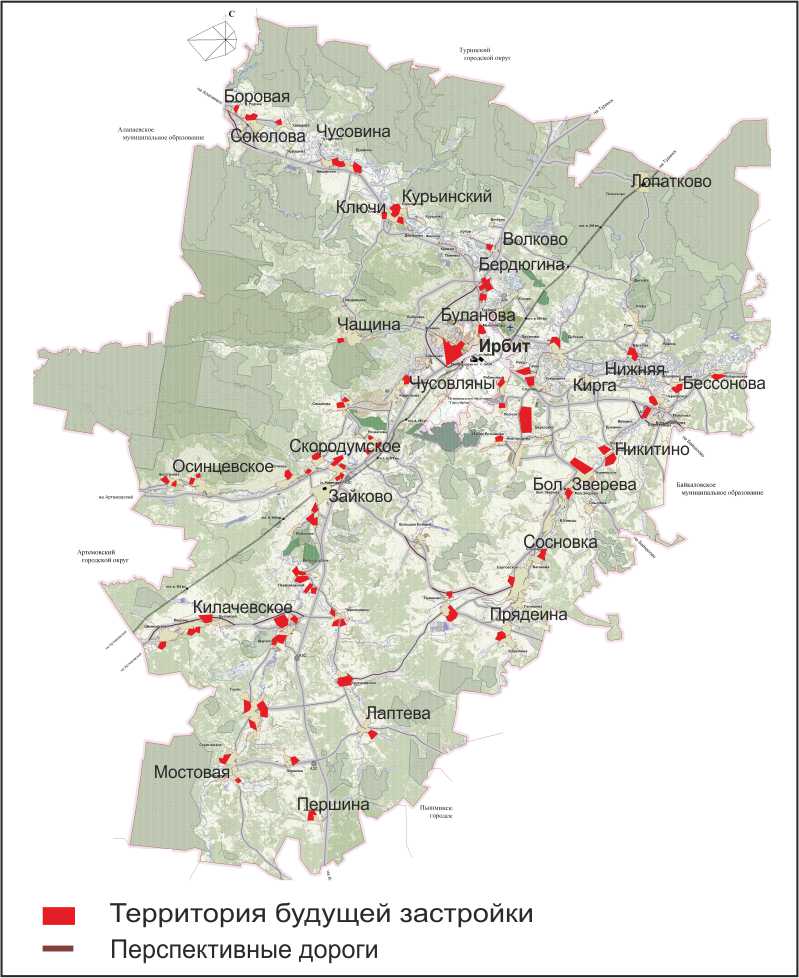 Рисунок 15. Схема перспективной жилой застройки в Ирбитском МОЗадачи:- обеспечение бесперебойной и качественной работы пассажирского транспорта общего пользования;- поддержание автодорог района в состоянии, отвечающем нормативным требованиям;- повышение безопасности пассажирских перевозок;- оптимизация маршрутных схем движения пассажирского транспорта;- повышение качества производства дорожных работ;- укрепление транспортной дисциплины перевозчиков;- ремонт проезжей части и тротуаров улиц;- обустройство улиц и дорог, в том числе техническими средствами управления дорожным движением;- разработка мероприятий, направленных на снижение издержек, повышение производительности труда в области предоставления транспортных услуг.Реализация поставленных задач обеспечит:- круглогодичное функционирование сети автомобильных дорог и сооружений на них;- повышение качества автодорожной сети, а также повышение безопасности дорожного движения;- формирование эффективной модели автотранспортного обслуживания населения;- повышение качества автотранспортных услуг;- увеличение объема перевозок автомобильным транспортом;- снижение аварийности, рисков и угроз безопасности на автомобильном транспорте;- увеличение количества населенных пунктов, имеющих круглогодичную связь с дорожной сетью общего пользования по автомобильным дорогам с твердым покрытием.Мероприятия по развитию транспортной инфраструктуры Ирбитского района, в соответствии со стратегическими документами ИрбитскогоМО, отражены в Приложении 4. Анализ причин и условий возникновения дорожно-транспортных происшествийВ период с 01.01.2015 г. по 01.10.2018 г. на территории Ирбитского МО произошло 219 дорожно-транспортных происшествий, в которых 23 человека погибло и 281 получил ранения различной степени тяжести. (табл. 23).Таблица 23. Количество ДТП, число погибших и раненых за 2015 - сентябрь 2018 г.Согласно статистике, приведенной ниже, наиболее частыми видами ДТП за рассматриваемый период являются «Столкновение», «Наезд на пешехода»,  «Опрокидывание» (табл. 24и рис.16).Таблица 24. Статистика ДТП по видам происшествия за 2015 - сентябрь 2018 г.Рисунок 16. Статистика ДТП по видам происшествия за 2017 г.Причиной ДТП является комплекс факторов, одновременно воздействующих в процессе дорожного движения. Это техническое состояние транспортного средства,  состояние дорожного покрытия,  погодные условия и многое другое. Основной  причиной ДТП является «человеческий фактор»: неадекватное поведение человека чаще всего становится источником опасности на дороге.Причиной наибольшего количества ДТП в Ирбитском МО за рассматриваемый период стало нарушение правил дорожного движения водителями транспортных средств (87,6%), а также неудовлетворительное состояние улиц и дорог (41%). Таблица 25. Распределение ДТП по местам совершенияКасательно наездов на пешеходов, основная часть подобных ДТП совершается в на участках магистральных автомобильных дорог, проходящих через населенные пункты района, где наибольший риск представляет переход проезжей части дорог в местах, где отсутствуют пешеходные переходы. При этом 11% ДТП происходит по собственной неосторожности пешеходов (табл. 26).Наибольшее количество совершаемых ДТП приходится на осенние месяцы – 65 происшествий за полные 2015-2017 гг., летом – 54, зимой – 37, весной – 31. Относительно  времени суток – пик совершаемых ДТП приходится на дневное время с 12-00 по 18-00. За период с 2015 по сентябрь 2018 г. наибольшее количество ДТП произошло с 13 по 14 часов и с 19 по 20 часов.Одним из наиболее действенных инструментов по снижению дорожно-транспортного травматизма в районе служат мероприятия по ликвидации мест концентрации ДТП. Согласно ОДМ 218.6.015-2015 «Рекомендации по учету и анализу ДТП на автомобильных дорогах РФ» местом концентрации ДТП является участок дороги, улицы, не превышающий 1000 метров вне населенного пункта или 200 метров в населенном пункте, либо пересечение дорог, улиц, где в течение отчетного года произошло три и более ДТП одного вида или пять и более ДТП независимо от их вида, в результате которых погибли или были ранены люди.На территории Ирбитского по итогам 2017 года мест концентрации ДТП не зафиксировано. Возникновение дорожно-транспортных происшествий, влекущих за собой травматические последствия, также, связано с ежегодным увеличением количества ТС и нарастающей диспропорцией между увеличением количества автомобилей и протяженностью сети дорог общего пользования местного значения, не рассчитанной на существующие ТП. К другим факторам, определяющим причины аварийности, следует также отнести: отсутствие системы видеонаблюдения за соблюдением ПДД. неудовлетворительное состояние обочин. отсутствие дорожных знаков в необходимых местах. отсутствие горизонтальной разметки в необходимых местах.ЗАКЛЮЧЕНИЕВ результате разработки КСОДДИрбитскогоМОв рамках первого этапа работ решены задачи по сбору, систематизации и анализу исходных данных, на основе которых проведены транспортные исследования. В результате выполнения работ по сбору исходных данных были получены следующие данные: социально-экономическое развитие; интенсивность и состав транспортных потоков; загрузка ключевых узлов на дорожной сети района; пассажиропотоки общественного транспорта; состояние улично-дорожной сети. После сбора и систематизации исходных данных для решения задач первого этапа были проведены следующие аналитические работы: анализ полученных данных и оценка существующих параметров дорожной сети и схемы организации дорожного движения; анализ статистики аварийности с выявлением причин возникновения дорожно-транспортных происшествий, наличия резервов по снижению количества и тяжести последствий; анализ существующей системы пассажирского транспорта на территории муниципального образования с учетом характера пассажиропотоков. Анализ статистики аварийности показал ежегодную тенденцию снижения с 2015 года. Анализ существующей системы пассажирского транспорта показал необходимость проведения мероприятий по ее оптимизации, обновления подвижного состава и обустройства остановочных пунктов.  Был проведен анализ транспортной ситуации в нескольких ключевых узлах района. Были сформированы картограммы интенсивности ТП для исследуемых участков. Таблично представлены данные об отсутствии заторов и задержек на пересечениях.  Выявленные факторы требуют дальнейшего развития в совокупности с реализацией запланированными мероприятиями целевых программ, что и легло в основу Этапа 2 КСОДД.СПИСОК ИСПОЛЬЗОВАННЫХ ИСТОЧНИКОВ1. Федеральный закон от 29.12.2017 N 443-ФЗ "Об организации дорожного движения в Российской Федерации и о внесении изменений в отдельные законодательные акты Российской Федерации". 2. Приказ Министерства транспорта Российской Федерации (Минтранс России) от 17.03.2015 г. N 43 «Об утверждении Правил подготовки проектов и схем организации дорожного движения». 3.Федеральныйзаконот10.12.1995№196-ФЗ«О безопасностидорожногодвижения»:принятГос.Думой15ноября1995г.– Российская газета№26, декабрь 1995г. 4. Генеральный план городского округа Ирбитское муниципальное образование Свердловской области, утвержденный Решением Думы  №147 от 27 марта 2013 года «Об утверждении Генерального плана городского округа Ирбитское муниципальное образование».5. Проект Стратегии социально-экономического развития Ирбитского муниципального образования [Электронный ресурс] - http://irbitskoemo.ru/ strategicheskoe_razvitie/ - Дата доступа: 12.10.2018 г.6. Прогноз социально-экономического развития Ирбитского муниципального образования на 2019-2021 годы, утвержденный Постановлением администрации Ирбитского муниципального образования от 29.06.2018 г. №489-ПА.7.  Основные итоги социально-экономического положения Ипбитского муниципального образования за 2017 год [Электронный ресурс]: http://irbitskoemo.ru/ekonomika/soceko-razvitie/itogi/ - Дата доступа: 12.10.2018 г.8. БД ПМО Свердловской области. Показатели, характеризирующие состояние экономики и социальной сферы муниципального образования (городской округ Ирбитское МО) за 2013, 2014, 2015, 2016, 2017 годы [Электронный ресурс]: Свердловскстат –http://www.gks.ru/scripts/db_inet2/passport/pass.aspx?base=munst65&r=65711000- Дата доступа: 12.10.2018 г.  9. Официальный портал администрации Ирбисткого мунципального образования [Электронный ресурс]: http://irbitskoemo.ru/ - Дата доступа: 12.10.2018 г.  10. СП 34.13330.2012 Свод правил. Автомобильные дороги. Актуализированная редакция СНиП 5.02.05-85*. - Справочная правовая система «Консультант Плюс» / ЗАО «Консультант Плюс».11. Генеральные планы поселений муниципального образования [Электронный ресурс]: http://irbitskoemo.ru/gradostroitelstvo/generalnyiy_plan/generalnye_plany/ – Дата доступа: 12.10.2018 г.12. Местные нормативы градостроительного проектирования. [Электронный ресурс]: http://irbitskoemo.ru/gradostroitelstvo/generalnyiy_plan/mestnye_normativy_gradostroitelnogo_proektirovaniya/  – Дата доступа: 12.10.2018 г.13. Государственная программа Свердловской области «Развитие транспорта, дорожного хозяйства, связи и информационных технологий Свердловской области до 2024 года», утвержденная Постановлением Правительства Свердловской области от 29 октября 2013 года №1331-ПП.14. СП 42.13330.2016. Градостроительство. Планировка и застройка городских и сельских поселений. Актуализированная редакция СНиП 2.07.01-89. [Текст]. – Взамен СНиП 2.07.01-89*; введ. 2017-07-01. – М.: ФГБУ ЦНИИП Минстроя России, 2016. 15. ГОСТ 33062-2014. Дороги автомобильные общего пользования. Требования к размещению объектов дорожного и придорожного сервиса. 16. СП 34.13330.2012. Автомобильные дороги. Актуализиров. редакция СНиП 2.05.02-85*. 17. ГОСТ Р 52766-2007. Дороги автомобильные общего пользования. Элементы обустройства. Общие требования. 18. ГОСТ Р 50597-93. «Автомобильные дороги и улицы. Требования к эксплуатационному состоянию, допустимому по условиям обеспечения безопасности дорожного движения». 19. ГОСТ Р 52289 – 2004 «Технические средства организации дорожного движения. Правила применения дорожных знаков, разметки, светофоров, дорожных ограждений и направляющих устройств». 20. ГОСТ Р 51256-2011. Технические средства организации дорожного движения. Разметка дорожная. Классификация. Технические требования. 21.  ГОСТ Р 52282-2004. Технические средства организации дорожного движения. Светофоры дорожные. Типы и основные параметры. Общие технические требования. Методы испытаний. 22. ГОСТ Р 52290-2004. Технические средства организации дорожного движения Знаки дорожные. Общие технические требования. 23.  ГОСТ Р 52875-2007 Указатели тактильные наземные для инвалидов по зрению. Технические требования. 24. ОДМ 218.2.020-2012 «Методические рекомендации по оценке пропускной способности автомобильных дорог». 25. ГОСТ Р 50971-2011. Технические средства организации дорожного движения. Световозвращатели дорожные. Общие технические требования. Правила применения. 26. ОДМ 218.6.011-2013. «Методика оценки влияния дорожных условий на аварийность на автомобильных дорогах федерального значения для планирования мероприятий по повышению БДД». 27. ОДМ 218.6.015-2015 «Рекомендации по учету и анализу ДТП на автомобильных дорогах Российской Федерации». 28. Справочник по безопасности дорожного движения. – М.: Федеральное дорожное агентство (Росавтодор), 2010. – 384 с. 29. Постановление Правительства Российской Федерации от 03.10.2013 № 864 «О федеральной целевой программе «Повышение безопасности дорожного движения в 2013–2020 гг». 30. Стастистика передвижений велосипедистов по автомобильным дорогам [Электронный ресурс]:  http://www.veloradar.ru/map/.31. Программа «Комплексное развитие систем транспортной инфраструктуры Ирбитского муниципального образования до 2031 года.32. Муниципальная программа «Развитие транспортного комплекса в Ирбитском муниципальном образовании до 2020 года», утвержденная Постановлением администрации Ирбитского муниципального образования от 30.12.2016г.№1188-ПА.ПРИЛОЖЕНИЯ1. Перечень автомобильных дорог общего пользования местного значения, относящихся к собственности Ирбитского муниципального образования2. Измерение интенсивности движения, состава ТП и схемы узлов обследования на территории Ирбитского МОТочка №1 – п. Пионерский, пересечение ул. Камышловский тракт -  ул. Ожиганова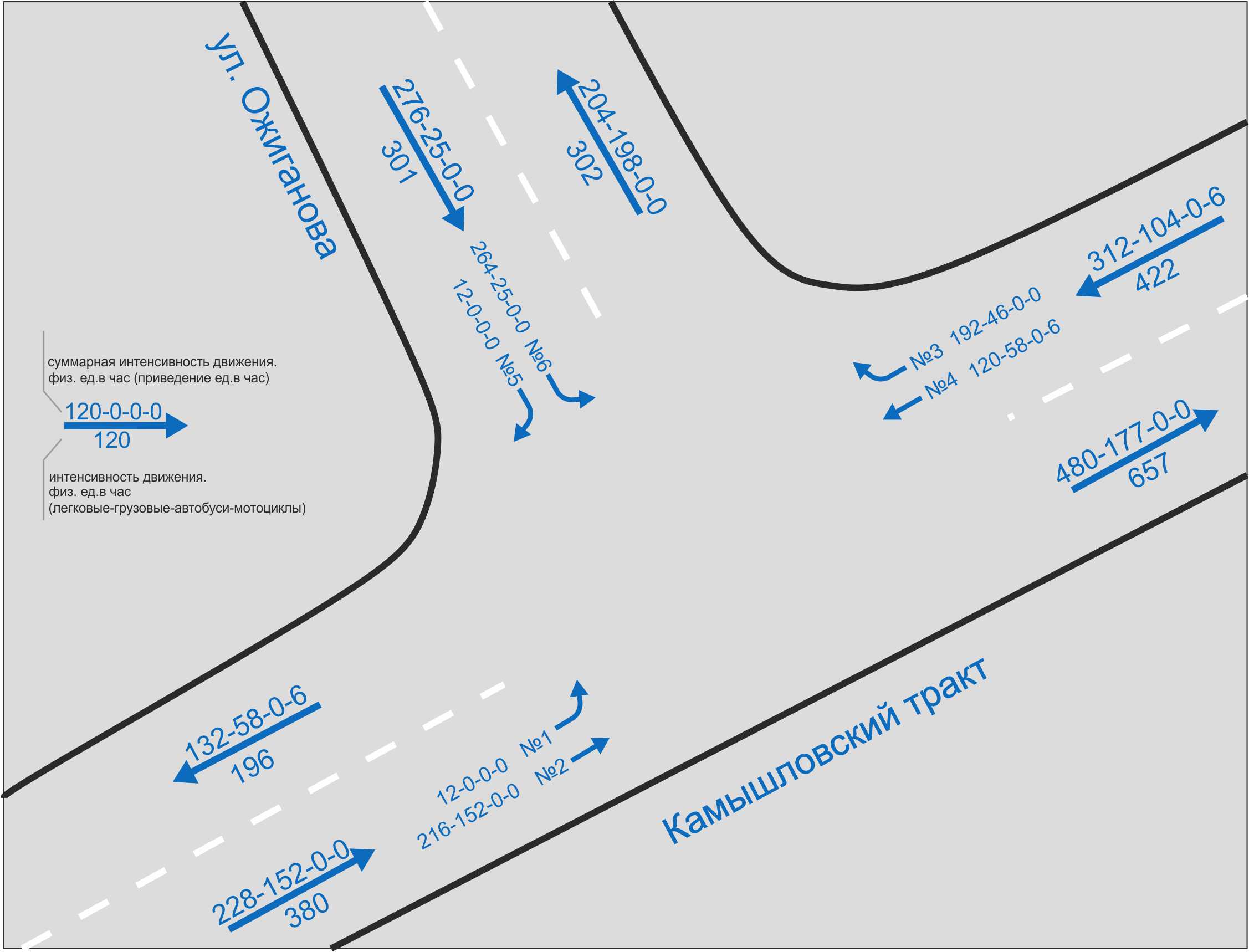 Данные по интенсивности движения ТП на пересечении ул. Камышловский тракт -  ул. Ожиганова в утренний час пик буднего дня  (12.10.2018 г.; 7:30-8:30)Точка №2 п.Пионерский, пересечение ул. Мира – ул. Камышловский тракт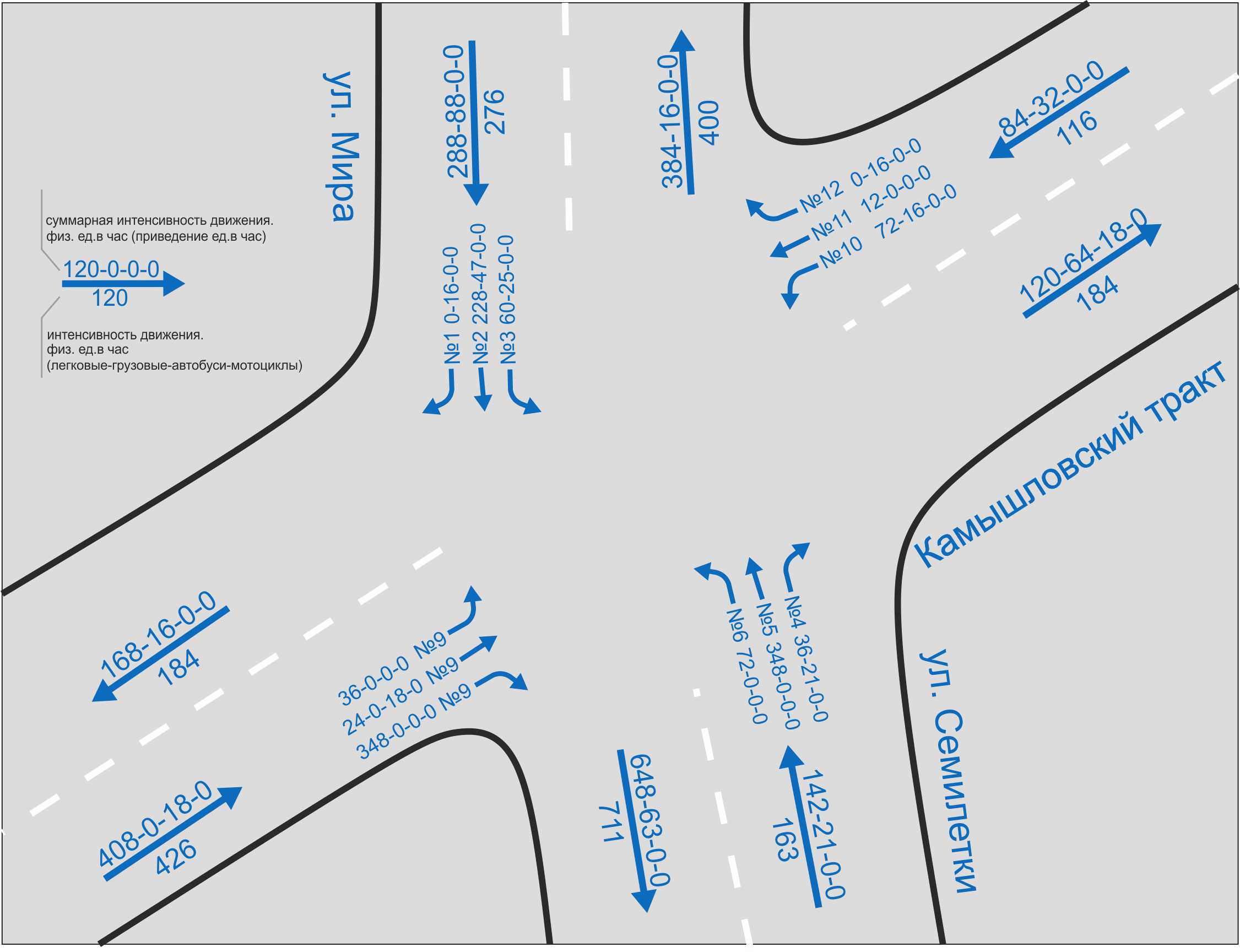 Данные по интенсивности движения ТП в п. Пионерский на пересечении ул.Мира и ул.  Камышловский тракт в утренний час пик буднего дня (12.10.2018 г.; 7:30-8:30) Точка №3 Перекресток ул. Лесная –ул. Ожиганова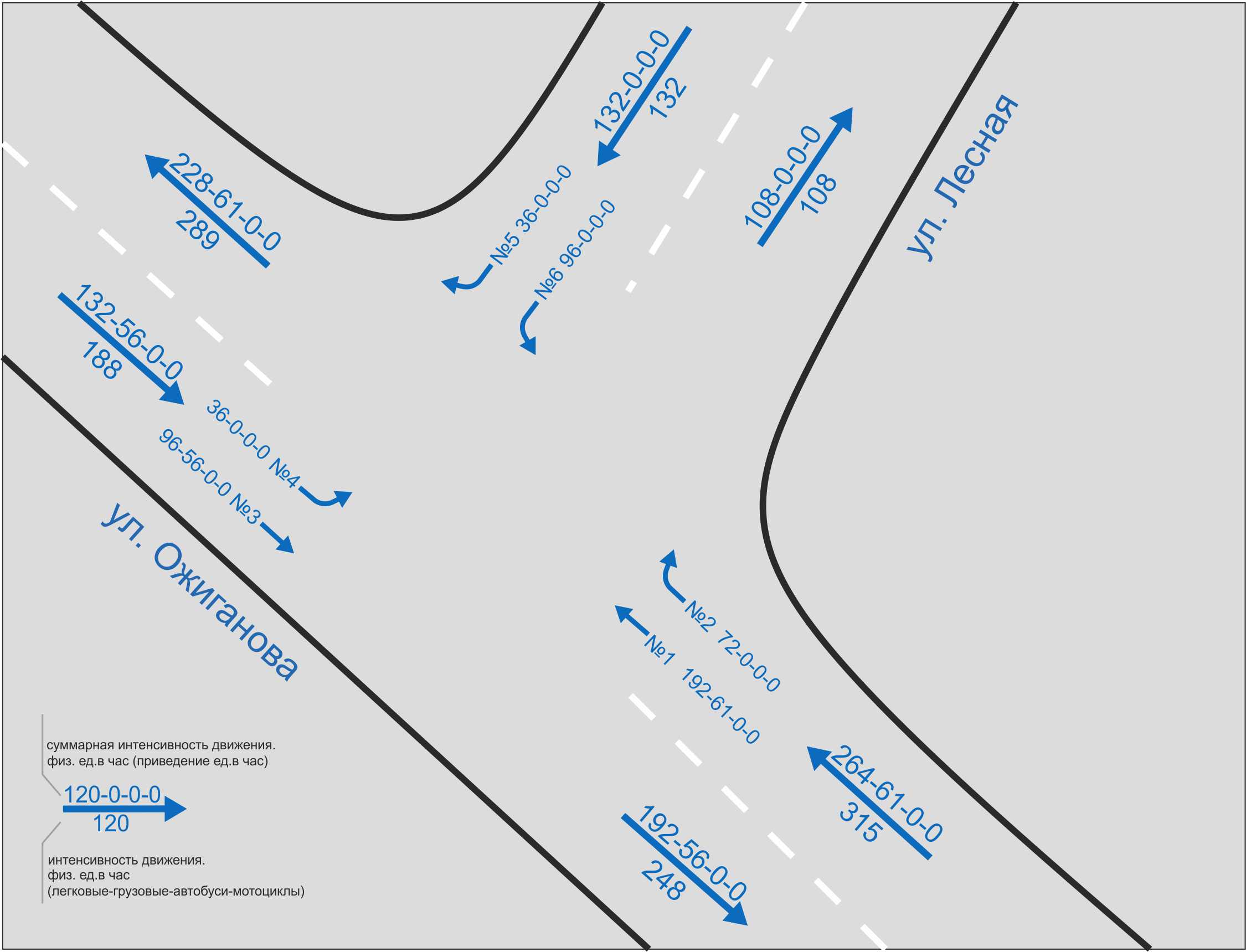 Данные по интенсивности движения ТП на пересечении ул. Лесная - ул. Ожиганова в утренний час пик буднего дня  (12.10.2018 г.; 7:30-8:30)Точка №4 П. Зайково, перекресток ул. Коммунистическая – Камышловский тракт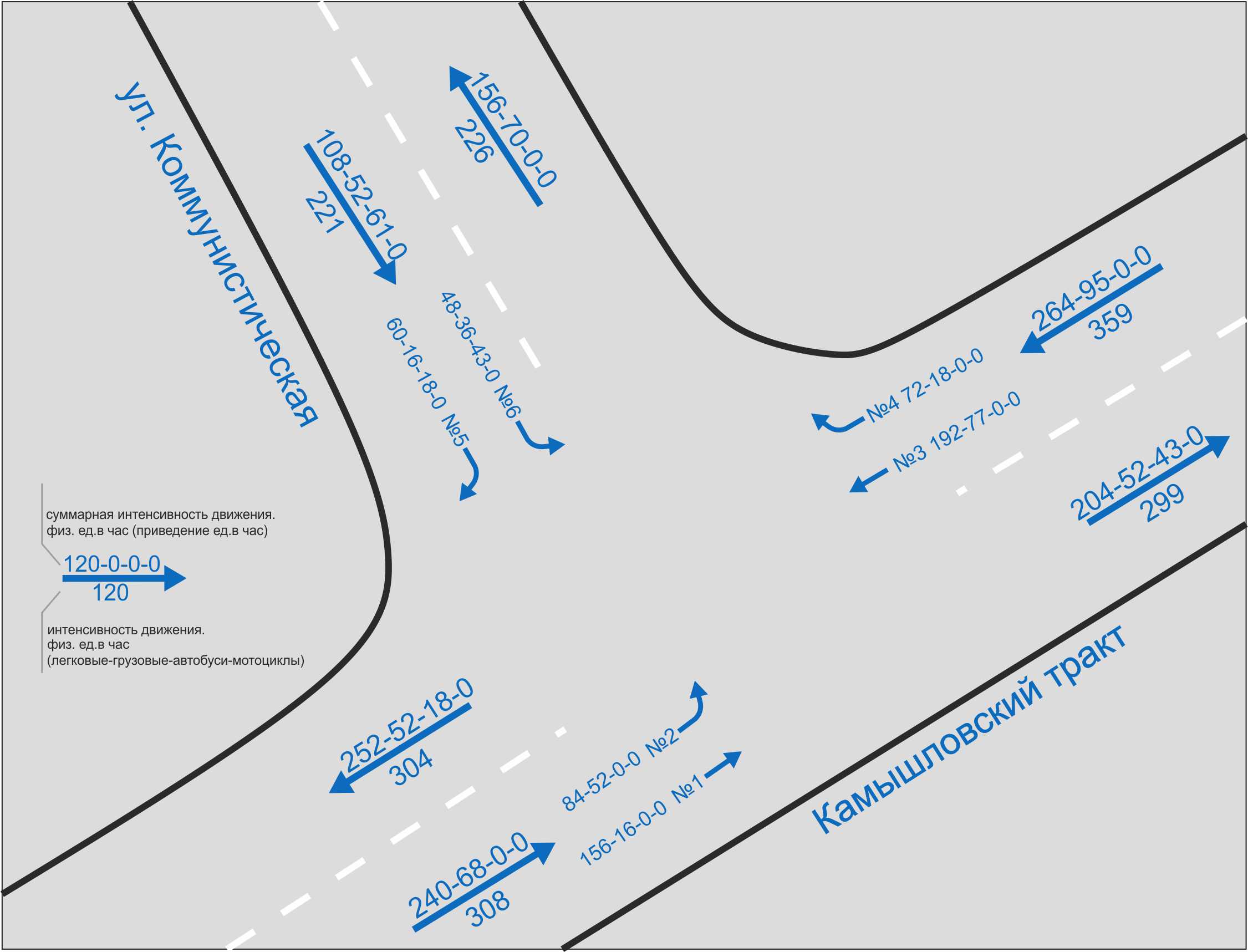 Данные по интенсивности движения ТП на пересечении ул. Коммунистическая – Камышловский тракт в утренний час пик буднего дня  (12.10.2018 г.; 7:30-8:30)Точка №5 П. Зайково, перекресток ул .Ленина – ул. Коммунистическая 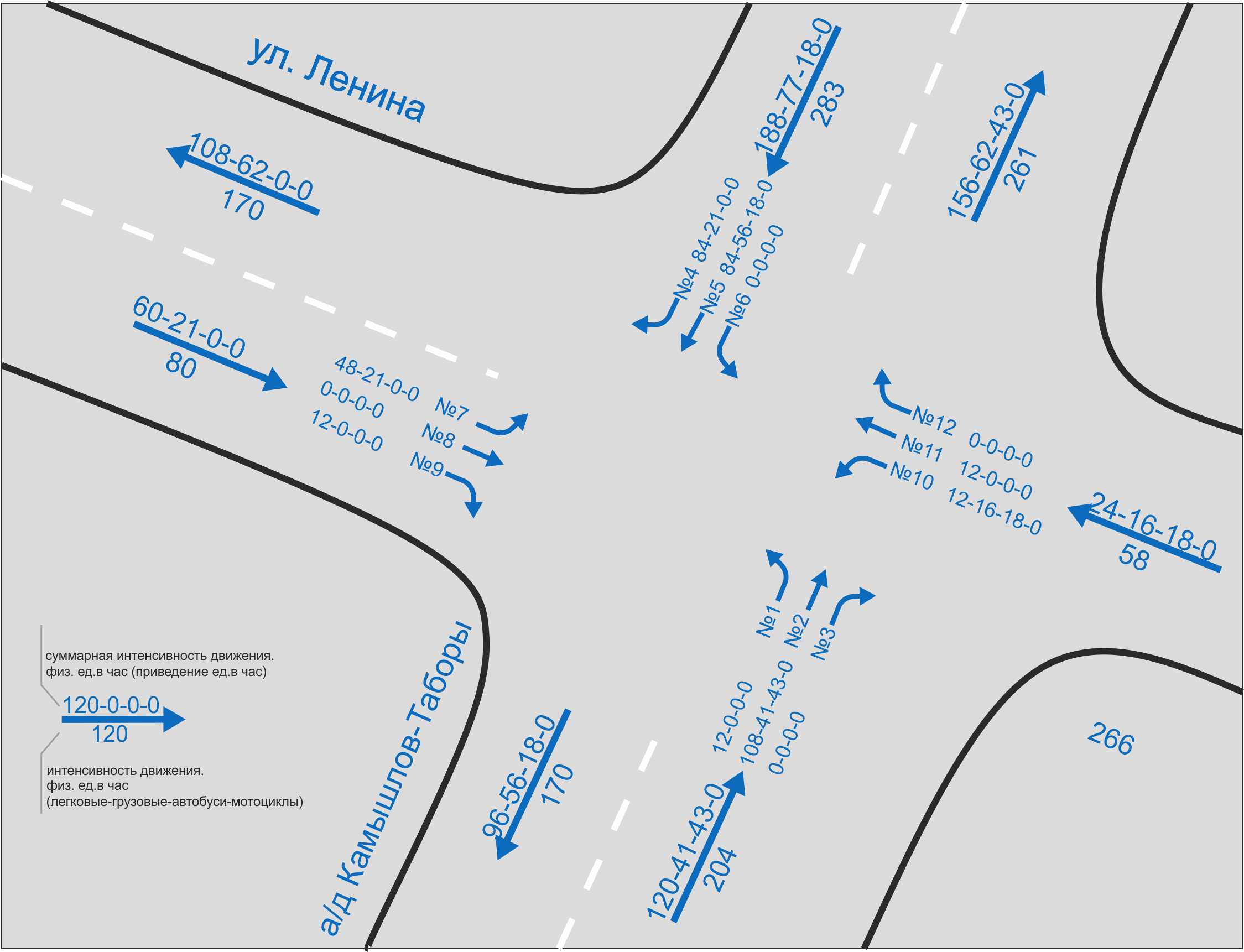 Данные по интенсивности движения ТП на пересечении ул. Ленина – ул. Коммунистическая в утренний час пик буднего дня (12.10.2018 г.; 7:30-8:30)Точка №6 С. Килаческое, пересечение ул. Ленина и а/д Камышлов-Ирбит-Туринск-Таборы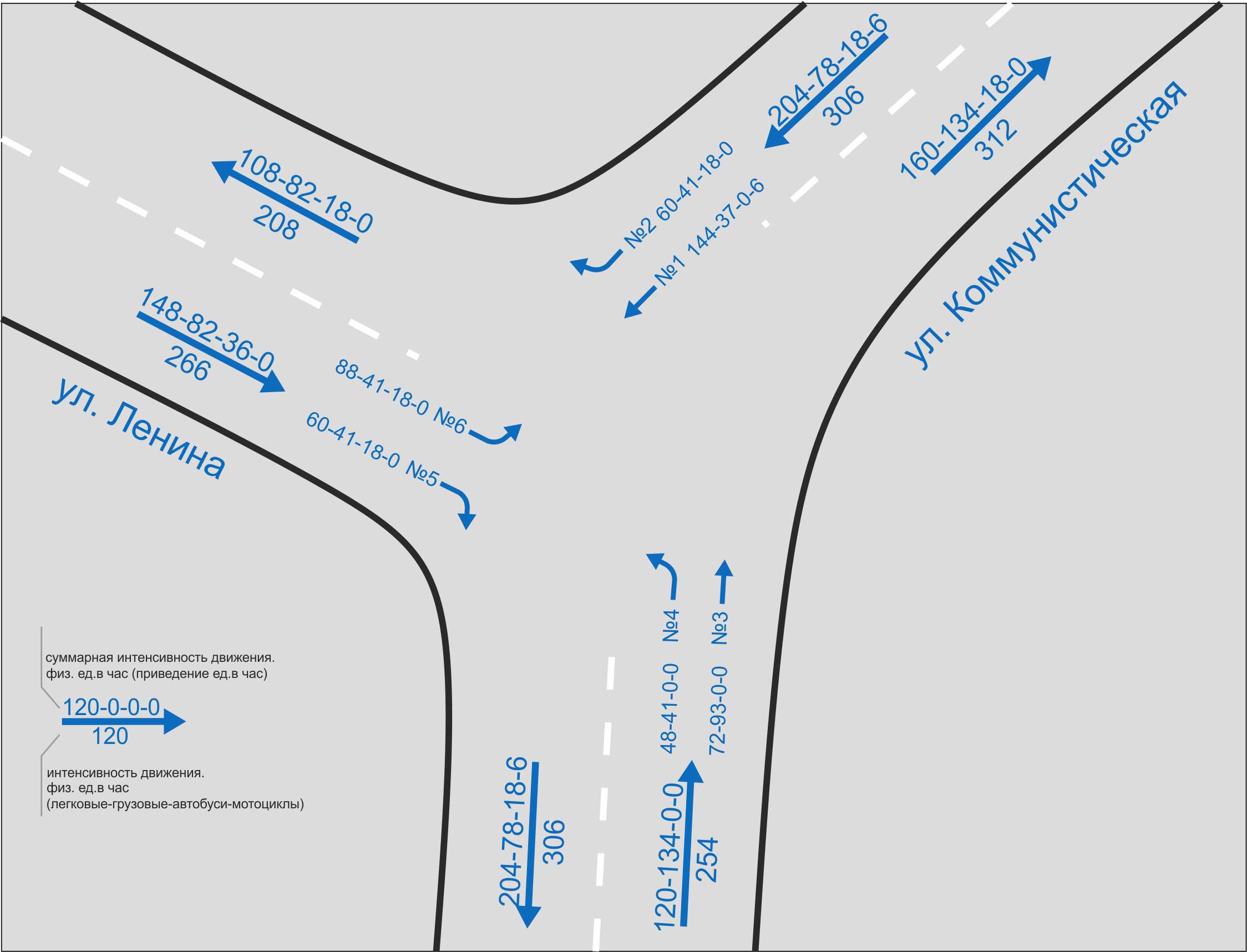 Данные по интенсивности движения ТП на пересечении ул. Свердлова – ул.Либкнехта в утренний час пик буднего дня (28.05.2018 г.; 7:30-8:30)3. Этапы реализации мероприятий по развитию транспортной инфраструктуры согласно Генеральному плану городского округа Ирбитское муниципальное образование4. Перечень региональных или межмуниципальных автомобильных дорог, рекомендуемых к реконстрокции, строительству и капитальному ремонту по территории Ирбитского муниципального образования(по данным Управления автомобильных дорог Свердловской области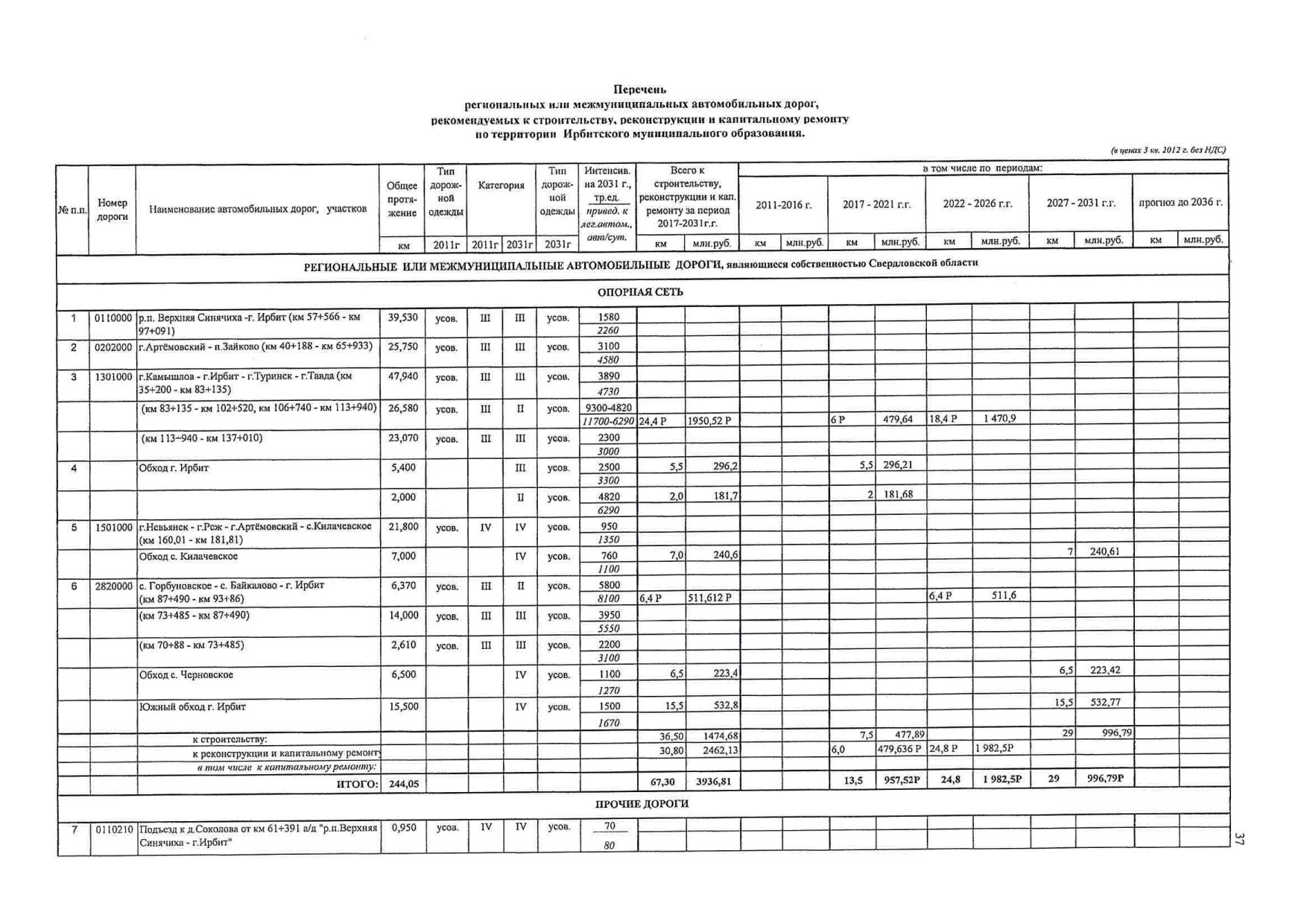 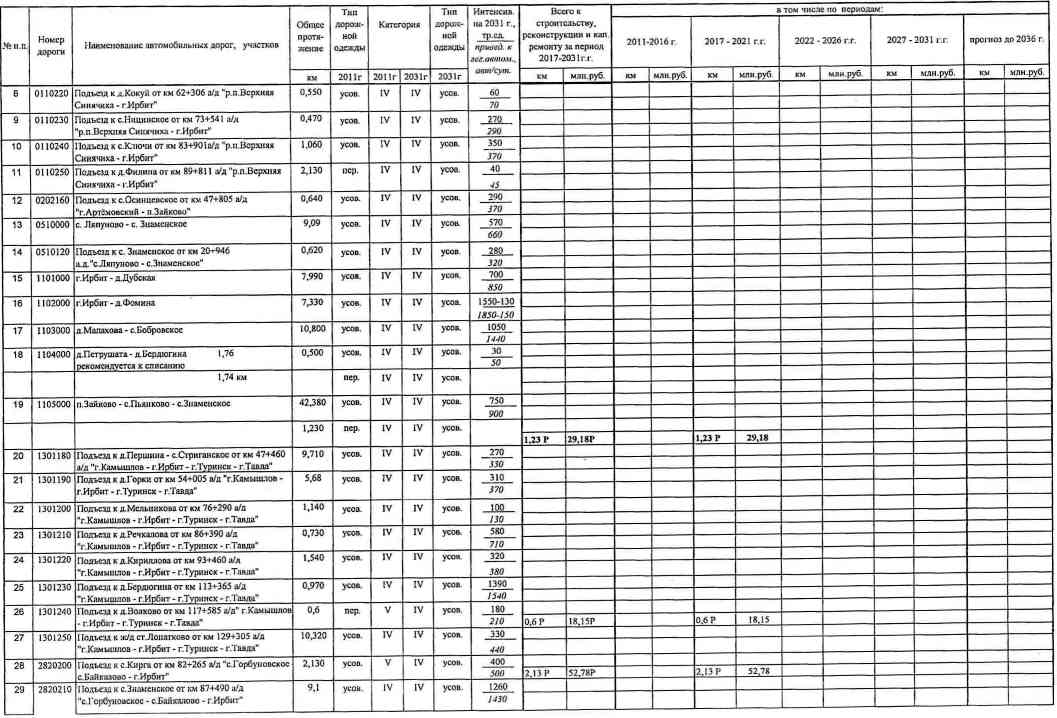 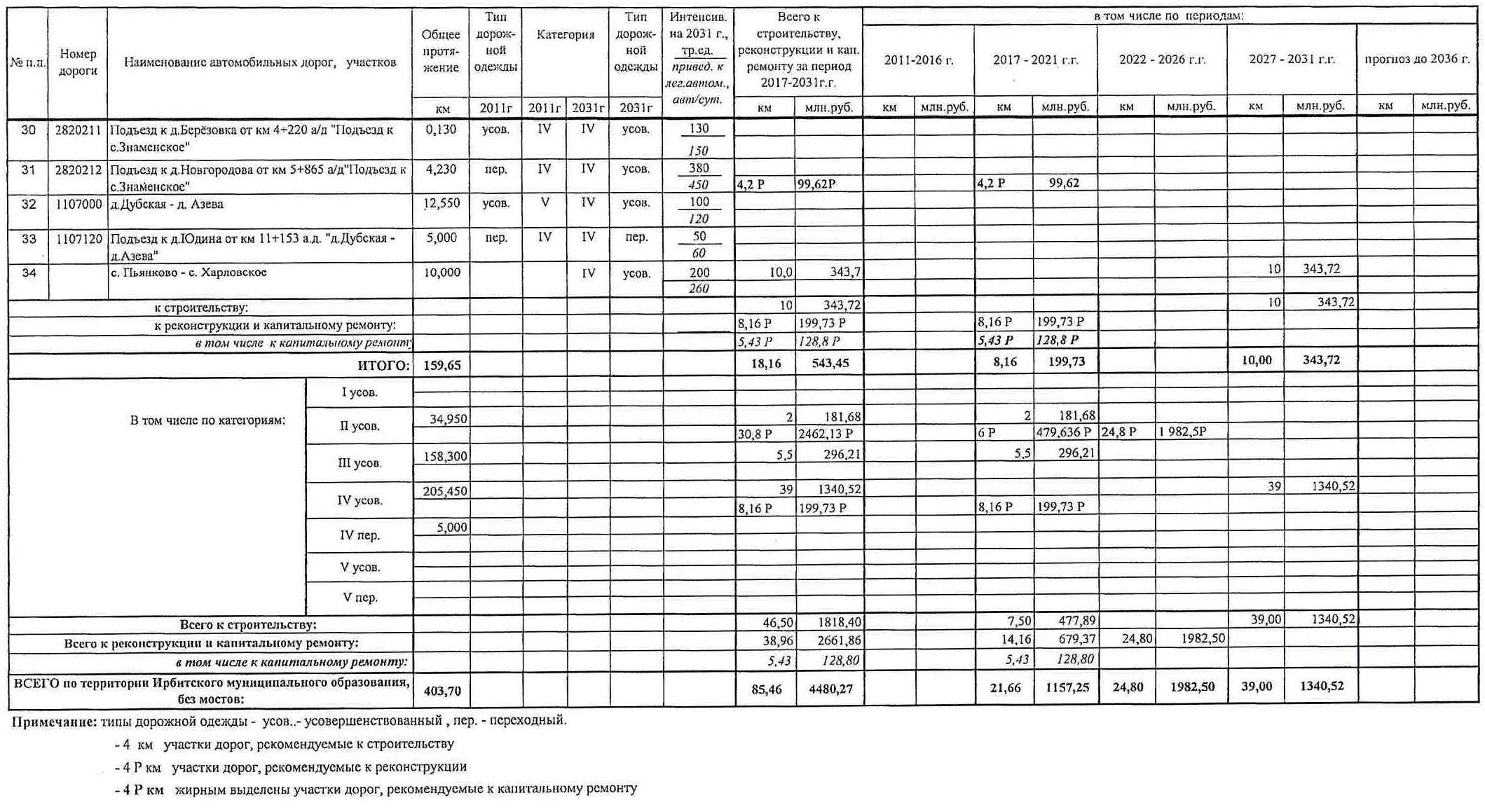 ОБЩЕСТВО С ОГРАНИЧЕННОЙ ОТВЕТСТВЕННОСТЬЮ «ЭС СИ ЭМ КОНСАЛТ»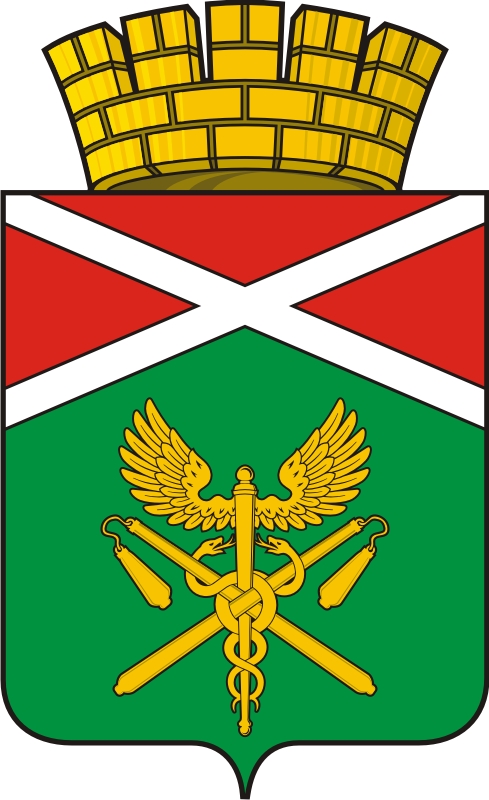 КОМПЛЕКСНАЯ СХЕМАОРГАНИЗАЦИИ ДОРОЖНОГО ДВИЖЕНИЯИРБИТского муниципальногоОБРАЗОВАНИЯСВЕРДЛОВСкой областиЭТАП 1:Характеристика сложившейся ситуации по ОДД на территорииИрбитскогомуниципального образованияСвердловской областиа/д- Автомобильная дорогаАСУДД- Автоматизированная система управления дорожным движениемБДД- Безопасность дорожного движения ГИБДД- Государственная инспекция безопасности дорожного движенияг.п.- Городское поселениег.- ГородГПТ- Городской пассажирский транспорт ДТП- Дорожно-транспортное происшествие ИТС- Интеллектуальная транспортная система КСОДД- Комплексная схема организации дорожного движенияМГН- Маломобильные группы населенияМО- Муниципальное образованиеМР- Муниципальный районОДД- Организация дорожного движенияо.п.- Остановочный пунктПДД- Правила дорожного движенияРФ- Российская федерацияСТП- Схема территориального планированияТП- Транспортный потокТПУ- Транспортно-пересадочный узелТС- Транспортное средствоТСОДД- Технические средства организации дорожного движенияУДД- Управление дорожным движениемУДС- Улично-дорожная сетьГодВсегоГородское населениеСельское население201429 4303 04626 384201529 2673 04626 221201628 9003 06525 835201728 6533 08125 572201828 3263 04025 286№ п/пНаселенный пунктКол-во прож-щих1Бердюгинская территориальная админ.17681д. Бердюгина7382с. Волково2953п. Ветерок364д. Кривая205д.Кубай06д. Пиневка867д. Трубина468д. Филина69п. Лопатково5412Гаевская территориальная админ.215210д. Гаева53711п. Дорожный8612д. Кекур40213д. Кокшариха10714д. Мордяшиха5215п. Спутник34216п. Лесной15317п. Рябиновый40318д. Ерзовка703Горкинская территориальная админ.135119с. Горки92520с. Крутихинское17321д. Лаптева2534Фоминская территориальная админ.204022д. Фомина92723д. Бобровка2024д. Буланова24425д. Кириллова22226д. Чусовляны33427д. Шмакова10628д. Чащина17629д. Иванищева115Килачевская территориальная админ.280930с. Килачевское121031с. Белослудское33032с. Чернорицкое43833д. Первомайская16634д. Шарапова12835д. Якшина34236д. Буланова6437с. Шмаковское1316Ключевская территориальная админ.92438с. Ключи59639д. Девяшина7340д. Курьинка2241п. Курьинский2337Знаменская территориальная админ.116842с. Знаменское77543д. Большая Зверева15244д. Большой Камыш20345д. Малая Зверева2646д. Ольховка128Дубская территориальная админ.153447д. Дубская100748д. Бузина11749д. Косари9750д. Лиханова3151д. Гуни14852д. Азева5653д. Бархаты1254д. Шипова1055д. Юдина569Ницинская территориальная админ.70056с. Ницинское48057д. Еремина22058д. Чувашева059д. Чусовитина010Новгородская территориальная админ.77660д. Новгородова51661д. Березовка14562д. Малая Речкалова11511Осинцевская территориальная админ.59163с. Осинцевское46864д. Неустроева12312Речкаловская территориальная админ.116665д. Речкалова96266д. Симанова20413Рудновская территориальная админ.80167с. Рудное43368д. Боровая10469д. Кокуй5370д. Соколова8271д. Удинцева12914Стриганская территориальная админ.104472с. Стриганское50773д. Мостовая19674д. Першина17475с. Анохинское16715Ретневская территориальная админ.80176д. Ретнева48977с. Скородумское31216Харловская территориальная админ.105978с. Харловское56579д. Ваганова1580д. Галишева13581д. Зубрилина4282д. Прядеина14083д. Сосновка16217Черновская территориальная админ.214984с. Черновское84885д. Бессонова20486д. Большедворова12887д. Вяткина1388д. Еремина1589д. Короли590д. Коростелева17691д. Малахова7292д. Никитина27993с. Чубаровское39294д. Шушарина1718Киргинская территориальная админ.98695с. Кирга70496д. Большая Милькова4397д. Нижняя23919Пионерская территориальная админ.418898д. Мельникова60099п. Пионерский(городская местность)358820Пьянковская территориальная админ.940100с. Пьянково481401д. Большая Кочевка45921Зайковская териториальная админ.4800102п. Зайково4747103д. Молокова53ИТОГО33747ПоказательЗначение, чел.Численность постоянного населения муниципального образования (на начало года)28 653,00Среднегодовая численность населения муниципального образования28 600,00Численность детей в возрасте 3-7 лет (дошкольного возраста)2 060,00Численность детей и подростков в возрасте 8-17 лет (школьного возраста)3 580,00Численность населения в трудоспособном возрасте14 634,00Численность населения старше трудоспособного возраста7 300,00ПоказательГодыГодыГодыГодыГодыПоказатель20132014201520162017Обрабатывающие производства222,8474,1567,5762,7873,3Производство и распределение электроэнергии, газа и воды187,8196,8198,2216,0214,1Сельское хозяйство2 269,22 931,53 463,03 858,34 161,5Розничная торговля1 372,71 417,41 457,01 586,21 640,1Общественное питание46,8551,056,752,354,0ПоказательГодыГодыГодыГодыГодыПоказатель20142015 201620172018Отгружено товаров собств. пр-ва, выполнено работ и услуг собств. силами по чистым видам экономической деятельности, млн. руб.35874229483755335800№ ппНаименование предприятийМестонахождениеСпециализация1СПК «Завет Ильича»Ирбитский р-н, д.Бердюгина, ул.Новая, д.24выращивание однолетних культур2СПК «Колхоз Дружба»Ирбитский р-н, д.Речкалова, ул.Школьная, д.4разведение молочного крупного рогатого скота, производство сырого молока3СПК «Килачевский»Ирбитский р-н,с. Килачевское,ул. Ленина, д 55разведение молочного крупного рогатого скота, производство сырого молока4СПК «Пригородное»Ирбитский р-н, п.Спутникразведение свиней5ООО «Агрофирма «Нива»Ирбитский район, село Горки, Советская улица, 9разведение молочного крупного рогатого скота, производство сырого молока6ООО «Агрофирма «Ирбитская»Ирбитский р-н, д.Фомина, ул.Советская, д.72разведение молочного крупного рогатого скота, производство сырого молока7ООО «Агрофирма «Заря»Ирбитский р-н, д.Ретнева, ул.Дорожная, д.29животноводство8ОАО «Ирбитский молочный завод»г.Ирбит, ул.Елизарьевых, д.3производство молочной продукции9ООО «УралСтройИндустрия»Ирбитский р-н, Рябиновый п, ул. Революции, д 27-дработы строительные отделочные; лесозаготовки10ООО «Технология-2003»Ирбитский р-н,д Фомина,пПромышленный, ул Асфальтовая, д 6производство пиломатериалов, древесины, фанеры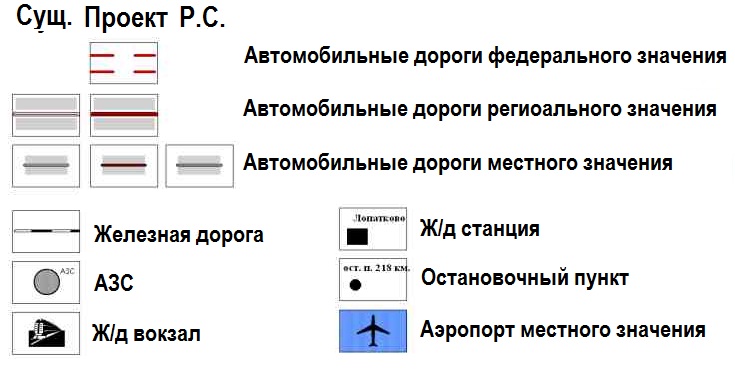 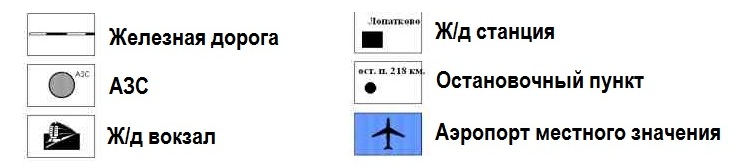 №ппТип дорогиПротяженность, кмПротяженность, кмПротяженность, кмПротяженность, км№ппТип дорогиВсегоасфальтперех.грунт1Федеральные-2Региональные343,193333,2659,93-3Местные574,738н/дн/дн/д№ по п.пкод дорогиНаименование автомобильных дорогОбщее протя-жение, кмКатегории и виды покрытий,   кмКатегории и виды покрытий,   кмКатегории и виды покрытий,   кмКатегории и виды покрытий,   кмКатегории и виды покрытий,   кмКатегории и виды покрытий,   кмКатегории и виды покрытий,   кмКатегории и виды покрытий,   кмГрунт  № по п.пкод дорогиНаименование автомобильных дорогОбщее протя-жение, кмIIIIIIIIIIVIVVVГрунт  № по п.пкод дорогиНаименование автомобильных дорогОбщее протя-жение, кмусов.усов.усов.перехусов.перехусов.перехГрунт  Опорная сетьОпорная сетьОпорная сетьОпорная сетьОпорная сетьОпорная сетьОпорная сетьОпорная сетьОпорная сетьОпорная сетьОпорная сетьОпорная сетьОпорная сеть11301000г.Камышлов - г.Ирбит - г.Туринск - г.Тавда (км 35+200 - км 102+520, км 106+740 - км 137+010)97,5997,5920110000р.п. Верхняя Синячиха - Ирбит (км 57+566 - км 97+091)39,5339,5330202000г.Артёмовский - п.Зайково (км 40+188 - км 65+933)25,7525,7542820000с. Горбуновское - с. Байкалово - г. Ирбит                            (км 70+88 - км 93+86)22,9822,9851501000г.Невьянск - г.Реж - г.Артёмовский - с.Килачевское (км 160,01 - км 181,81)21,8021,80Итого:   207,640185,8421,800ПРОЧИЕ АВТОМОБИЛЬНЫЕ ДОРОГИПРОЧИЕ АВТОМОБИЛЬНЫЕ ДОРОГИПРОЧИЕ АВТОМОБИЛЬНЫЕ ДОРОГИПРОЧИЕ АВТОМОБИЛЬНЫЕ ДОРОГИПРОЧИЕ АВТОМОБИЛЬНЫЕ ДОРОГИПРОЧИЕ АВТОМОБИЛЬНЫЕ ДОРОГИПРОЧИЕ АВТОМОБИЛЬНЫЕ ДОРОГИПРОЧИЕ АВТОМОБИЛЬНЫЕ ДОРОГИПРОЧИЕ АВТОМОБИЛЬНЫЕ ДОРОГИПРОЧИЕ АВТОМОБИЛЬНЫЕ ДОРОГИПРОЧИЕ АВТОМОБИЛЬНЫЕ ДОРОГИПРОЧИЕ АВТОМОБИЛЬНЫЕ ДОРОГИПРОЧИЕ АВТОМОБИЛЬНЫЕ ДОРОГИ60110210Подъезд к д.Соколова от км 61+391 а/д "р.п.Верхняя Синячиха - г.Ирбит"0,950,9570110220Подъезд к д.Кокуй от км 62+306 а/д "р.п.Верхняя Синячиха - г.Ирбит"0,550,5580110230Подъезд к с.Ницинское от км 73+541 а/д "р.п.Верхняя Синячиха - г.Ирбит"0,470,4790110240Подъезд к с.Ключи от км 83+901а/д "р.п.Верхняя Синячиха - г.Ирбит"1,061,06100110250Подъезд к д.Филина от км 89+811 а/д "р.п.Верхняя Синячиха - г.Ирбит"2,130,032,10110202160Подъезд к с.Осинцевское от км 47+805 а/д "г.Артёмовский - п.Зайково"0,640,64120510000с. Ляпуново - с. Знаменское9,099,09130510120Подъезд к с. Знаменское от км 20+946 а.д."с.Ляпуново - с.Знаменское"0,620,62141101000г.Ирбит - д.Дубская7,997,99151102000г.Ирбит - д.Фомина7,337,33161103000д.Малахова - с.Бобровское10,8010,80171104000д.Петрушата - д.Бердюгина4,002,261,74181105000п.Зайково - с.Пьянково - с.Знаменское43,6142,381,23191301180Подъезд к д.Першина - с.Стриганское от км 47+460 а/д "г.Камышлов - г.Ирбит - г.Туринск - г.Тавда"9,719,71201301190Подъезд к д.Горки от км 54+005 а/д "г.Камышлов - г.Ирбит - г.Туринск - г.Тавда"5,685,68211301200Подъезд к д.Мельникова от км 76+290 а/д "г.Камышлов - г.Ирбит - г.Туринск - г.Тавда"1,141,14221301210Подъезд к д.Речкалова от км 86+390 а/д "г.Камышлов - г.Ирбит - г.Туринск - г.Тавда"0,730,73231301220Подъезд к д.Кириллова от км 93+460 а/д "г.Камышлов - г.Ирбит - г.Туринск - г.Тавда"1,541,54241301230Подъезд к д.Бердюгина от км 113+365 а/д "г.Камышлов - г.Ирбит - г.Туринск - г.Тавда"0,970,97251301240Подъезд к д.Волково от км 117+585 а/д" г.Камышлов - г.Ирбит - г.Туринск - г.Тавда"0,640,64261301250Подъезд к ж/д ст.Лопатково от км 129+305 а/д "г.Камышлов - г.Ирбит - г.Туринск - г.Тавда"10,3210,32272820200Подъезд к с.Кирга от км 82+265 а/д "с.Горбуновское - с.Байкалово - г.Ирбит"2,132,13282820210Подъезд к с.Знаменское от км 87+490 а/д "c.Горбуновское - с.Байкалово - г.Ирбит"9,149,14292820211Подъезд к д.Берёзовка от км 4+220 а/д "Подъезд к с.Знаменское"0,130,13302820212Подъезд к д.Новгородова от км 5+865 а/д"Подъезд к с.Знаменское"4,234,23Итого:135,55123,509,292,130,64ВСЕГО дорог по Ирбитскому муниципальному образованиюВСЕГО дорог по Ирбитскому муниципальному образованиюВСЕГО дорог по Ирбитскому муниципальному образованию343,193185,840145,2959,2882,1300,640Источник: данные Управления автомобильных дорог Свердловской областиИсточник: данные Управления автомобильных дорог Свердловской областиИсточник: данные Управления автомобильных дорог Свердловской областиИсточник: данные Управления автомобильных дорог Свердловской областиИсточник: данные Управления автомобильных дорог Свердловской областиИсточник: данные Управления автомобильных дорог Свердловской областиИсточник: данные Управления автомобильных дорог Свердловской областиИсточник: данные Управления автомобильных дорог Свердловской областиИсточник: данные Управления автомобильных дорог Свердловской областиИсточник: данные Управления автомобильных дорог Свердловской областиИсточник: данные Управления автомобильных дорог Свердловской областиИсточник: данные Управления автомобильных дорог Свердловской областиИсточник: данные Управления автомобильных дорог Свердловской области№ п/пНаименование территориальных администраций Ирбитского МОМуниципальные дороги, км1Бердюгинская35,9712Гаевская29,6743Горкинская32,5854Дубская41,1245Зайковская48,4476Знаменская28,1837Килачевская,44,8378Киргинская23,5099Ключевская24,73610Ницинская13,46711Новгородовская20,15912Осинцевская17,70913Пионерская16,16214Пьянковская16,25615Ретневская16,37516Речкаловская18,27217Рудновская15,318Стриганская30,66519Фоминская40,66720Харловская23,77721Черновская 40,572ИТОГО:ИТОГО:574,738№ п/пКод мостового сооруженияМестоположение мостового сооружения                                             (населенный пункт, км)Катего-рия дорогиНаименование мостового сооруженияДлина  п.м.Схема сооруж.ГабаритМатериалНагрузкиГод постройкиГод последнего ремонтаСостоя- ниеРЕГИОНАЛЬНЫЕ ИЛИ МЕЖМУНИЦИПАЛЬНЫЕ АВТОМОБИЛЬНЫЕ ДОРОГИ, являющиеся собственностью Свердловской областиРЕГИОНАЛЬНЫЕ ИЛИ МЕЖМУНИЦИПАЛЬНЫЕ АВТОМОБИЛЬНЫЕ ДОРОГИ, являющиеся собственностью Свердловской областиРЕГИОНАЛЬНЫЕ ИЛИ МЕЖМУНИЦИПАЛЬНЫЕ АВТОМОБИЛЬНЫЕ ДОРОГИ, являющиеся собственностью Свердловской областиРЕГИОНАЛЬНЫЕ ИЛИ МЕЖМУНИЦИПАЛЬНЫЕ АВТОМОБИЛЬНЫЕ ДОРОГИ, являющиеся собственностью Свердловской областиРЕГИОНАЛЬНЫЕ ИЛИ МЕЖМУНИЦИПАЛЬНЫЕ АВТОМОБИЛЬНЫЕ ДОРОГИ, являющиеся собственностью Свердловской областиРЕГИОНАЛЬНЫЕ ИЛИ МЕЖМУНИЦИПАЛЬНЫЕ АВТОМОБИЛЬНЫЕ ДОРОГИ, являющиеся собственностью Свердловской областиРЕГИОНАЛЬНЫЕ ИЛИ МЕЖМУНИЦИПАЛЬНЫЕ АВТОМОБИЛЬНЫЕ ДОРОГИ, являющиеся собственностью Свердловской областиРЕГИОНАЛЬНЫЕ ИЛИ МЕЖМУНИЦИПАЛЬНЫЕ АВТОМОБИЛЬНЫЕ ДОРОГИ, являющиеся собственностью Свердловской областиРЕГИОНАЛЬНЫЕ ИЛИ МЕЖМУНИЦИПАЛЬНЫЕ АВТОМОБИЛЬНЫЕ ДОРОГИ, являющиеся собственностью Свердловской областиРЕГИОНАЛЬНЫЕ ИЛИ МЕЖМУНИЦИПАЛЬНЫЕ АВТОМОБИЛЬНЫЕ ДОРОГИ, являющиеся собственностью Свердловской областиРЕГИОНАЛЬНЫЕ ИЛИ МЕЖМУНИЦИПАЛЬНЫЕ АВТОМОБИЛЬНЫЕ ДОРОГИ, являющиеся собственностью Свердловской областиРЕГИОНАЛЬНЫЕ ИЛИ МЕЖМУНИЦИПАЛЬНЫЕ АВТОМОБИЛЬНЫЕ ДОРОГИ, являющиеся собственностью Свердловской областиРЕГИОНАЛЬНЫЕ ИЛИ МЕЖМУНИЦИПАЛЬНЫЕ АВТОМОБИЛЬНЫЕ ДОРОГИ, являющиеся собственностью Свердловской областиОПОРНАЯ СЕТЬОПОРНАЯ СЕТЬОПОРНАЯ СЕТЬОПОРНАЯ СЕТЬОПОРНАЯ СЕТЬОПОРНАЯ СЕТЬОПОРНАЯ СЕТЬОПОРНАЯ СЕТЬОПОРНАЯ СЕТЬОПОРНАЯ СЕТЬОПОРНАЯ СЕТЬОПОРНАЯ СЕТЬОПОРНАЯ СЕТЬг.Камышлов - г.Ирбит - г.Туринск - г.Тавдаг.Камышлов - г.Ирбит - г.Туринск - г.Тавдаг.Камышлов - г.Ирбит - г.Туринск - г.Тавдаг.Камышлов - г.Ирбит - г.Туринск - г.Тавдаг.Камышлов - г.Ирбит - г.Туринск - г.Тавдаг.Камышлов - г.Ирбит - г.Туринск - г.Тавдаг.Камышлов - г.Ирбит - г.Туринск - г.Тавдаг.Камышлов - г.Ирбит - г.Туринск - г.Тавдаг.Камышлов - г.Ирбит - г.Туринск - г.Тавдаг.Камышлов - г.Ирбит - г.Туринск - г.Тавдаг.Камышлов - г.Ирбит - г.Туринск - г.Тавдаг.Камышлов - г.Ирбит - г.Туринск - г.Тавда11301000 273д.Бердюгина,                  км 114+360IIIМост через             р.Ница173,407х23,4   Г-10+2х0,80 ж.б.А11,                   HК-802 003удов.21301000 275п.Ветерок,                  км 129+050IIIМост через             р.Мурза40,703х11,4Г-10+2х0,75 ж.б.А11,                   HК-801 999хор.31301000 276п.Ветерок,                 км 131+606IIIМост через             р.Продольная41,203х11,4Г-10+2х0,75 ж.б.А11,                   HК-801 999хор.41301000 270д.Молокова,                  км 75+546IIIМост через             р.Боровая26,443х8,4Г-7,9+1,0+1,1 ж.б.H-13,     НГ-601 973неуд.51301000 271п.Зайково,                  км 80+975IIIПутепровод через ж/д  60,6017,4+23,4+ 17,4Г-8,17+2х0,69 ж.б.Н-30,     НК-801 972неуд.61301000 269с.Первомайское,                  км 66+850IIIМост через             р.Чернушка42,583х13,8Г-8,06+2х0,80ж.б.Н-18,    НК-801 975неуд.71301000 272п.Зайково,                  км 83+403IIIМост через             р.Кочевка40,0411,1+16,3 +11,1Г-8,11+2х0,82 ж.б.H-13,     НГ-601 974удов.г.Невьянск - г.Реж - г.Артёмовский - с.Килачевскоег.Невьянск - г.Реж - г.Артёмовский - с.Килачевскоег.Невьянск - г.Реж - г.Артёмовский - с.Килачевскоег.Невьянск - г.Реж - г.Артёмовский - с.Килачевскоег.Невьянск - г.Реж - г.Артёмовский - с.Килачевскоег.Невьянск - г.Реж - г.Артёмовский - с.Килачевскоег.Невьянск - г.Реж - г.Артёмовский - с.Килачевскоег.Невьянск - г.Реж - г.Артёмовский - с.Килачевскоег.Невьянск - г.Реж - г.Артёмовский - с.Килачевскоег.Невьянск - г.Реж - г.Артёмовский - с.Килачевскоег.Невьянск - г.Реж - г.Артёмовский - с.Килачевскоег.Невьянск - г.Реж - г.Артёмовский - с.Килачевское81501000 278с.Килачевское,                  км 177+755IVМост через             р.Ирбит66,2617,4+23,4  +17,4Г-10+2х1,5ж.б.А11,                   HК-802 007хор.р.п.Верхняя Синячиха - г.Ирбитр.п.Верхняя Синячиха - г.Ирбитр.п.Верхняя Синячиха - г.Ирбитр.п.Верхняя Синячиха - г.Ирбитр.п.Верхняя Синячиха - г.Ирбитр.п.Верхняя Синячиха - г.Ирбитр.п.Верхняя Синячиха - г.Ирбитр.п.Верхняя Синячиха - г.Ирбитр.п.Верхняя Синячиха - г.Ирбитр.п.Верхняя Синячиха - г.Ирбитр.п.Верхняя Синячиха - г.Ирбитр.п.Верхняя Синячиха - г.Ирбит90110000 260км 58+406IIIМост через             р.Боровая101,304х23,4Г-10+2х1,55 ж.б.А11,                   HК-801 999удов.100110000 261с.Рудное,                                  км 60+486IIIМост через             р.Ница222,229х23,4Г-10+2х1,55 ж.б.А11,                   HК-801 997неуд.110110000 262д.Кокуй,                                    км 61+501IIIМост через             р.Кокуйка78,303х23,4Г-10+2х1,55 ж.б.А11,                   HК-802 000хор.120110000 263д.Кривая,                                 км 92+361IIIМост через             р.Пиневка28,772х11,4Г-10,62+2х0,80 ж.б.Н-30,    НК-801 983удов.г.Артёмовский - п.Зайковог.Артёмовский - п.Зайковог.Артёмовский - п.Зайковог.Артёмовский - п.Зайковог.Артёмовский - п.Зайковог.Артёмовский - п.Зайковог.Артёмовский - п.Зайковог.Артёмовский - п.Зайковог.Артёмовский - п.Зайковог.Артёмовский - п.Зайковог.Артёмовский - п.Зайковог.Артёмовский - п.Зайково130202000 727с.Осинцевское,                  км 42+373IIIМост через             ручей Натальин40,223х11,4Г-10+2х0,80 ж.б.А11,                   HК-802 000хор.140202000 728с.Осинцевское,                 км 46+398IIIМост через             ручей16,201х11,4Г-10+2х0,80 ж.б.А11,                   HК-802 000хор.150202000 729с.Осинцевское,                  км 47+323IIIМост через             р.Бобровка16,101х11,4Г-10+2х0,66 ж.б.А11,                   HК-802 000хор.16020200 265п.Зайково,                  км 62+273IIIМост через             р.Ирбит86,2423,2+32,2 +23,2Г-7,9 +1,0+1,1 ж.б.А11,                   HК-801 994неуд.с.Горбуновское - с.Байкалово - г.Ирбитс.Горбуновское - с.Байкалово - г.Ирбитс.Горбуновское - с.Байкалово - г.Ирбитс.Горбуновское - с.Байкалово - г.Ирбитс.Горбуновское - с.Байкалово - г.Ирбитс.Горбуновское - с.Байкалово - г.Ирбитс.Горбуновское - с.Байкалово - г.Ирбитс.Горбуновское - с.Байкалово - г.Ирбитс.Горбуновское - с.Байкалово - г.Ирбитс.Горбуновское - с.Байкалово - г.Ирбитс.Горбуновское - с.Байкалово - г.Ирбитс.Горбуновское - с.Байкалово - г.Ирбит172820000 264д.Малахова,                  км 74+589IIIМост через             р.Кирга77,294х17,4Г-9,93+2х1,5 ж.б.А11,                   HК-801 993удов.ПРОЧИЕ АВТОМОБИЛЬНЫЕ ДОРОГИПРОЧИЕ АВТОМОБИЛЬНЫЕ ДОРОГИПРОЧИЕ АВТОМОБИЛЬНЫЕ ДОРОГИПРОЧИЕ АВТОМОБИЛЬНЫЕ ДОРОГИПРОЧИЕ АВТОМОБИЛЬНЫЕ ДОРОГИПРОЧИЕ АВТОМОБИЛЬНЫЕ ДОРОГИПРОЧИЕ АВТОМОБИЛЬНЫЕ ДОРОГИПРОЧИЕ АВТОМОБИЛЬНЫЕ ДОРОГИПРОЧИЕ АВТОМОБИЛЬНЫЕ ДОРОГИПРОЧИЕ АВТОМОБИЛЬНЫЕ ДОРОГИПРОЧИЕ АВТОМОБИЛЬНЫЕ ДОРОГИПРОЧИЕ АВТОМОБИЛЬНЫЕ ДОРОГИПРОЧИЕ АВТОМОБИЛЬНЫЕ ДОРОГИПодъезд к с.Осинцевское от км 47+805 а/д "г.Артёмовский - п.Зайково"Подъезд к с.Осинцевское от км 47+805 а/д "г.Артёмовский - п.Зайково"Подъезд к с.Осинцевское от км 47+805 а/д "г.Артёмовский - п.Зайково"Подъезд к с.Осинцевское от км 47+805 а/д "г.Артёмовский - п.Зайково"Подъезд к с.Осинцевское от км 47+805 а/д "г.Артёмовский - п.Зайково"Подъезд к с.Осинцевское от км 47+805 а/д "г.Артёмовский - п.Зайково"Подъезд к с.Осинцевское от км 47+805 а/д "г.Артёмовский - п.Зайково"Подъезд к с.Осинцевское от км 47+805 а/д "г.Артёмовский - п.Зайково"Подъезд к с.Осинцевское от км 47+805 а/д "г.Артёмовский - п.Зайково"Подъезд к с.Осинцевское от км 47+805 а/д "г.Артёмовский - п.Зайково"Подъезд к с.Осинцевское от км 47+805 а/д "г.Артёмовский - п.Зайково"Подъезд к с.Осинцевское от км 47+805 а/д "г.Артёмовский - п.Зайково"180202160 702с.Осинцевское,                  км 0+505IVМост через             р.Бобровка58,203х17,4Г-8+2х1,5 ж.б.А11,                   HК-802 002хор.с.Ляпуново - с.Знаменскоес.Ляпуново - с.Знаменскоес.Ляпуново - с.Знаменскоес.Ляпуново - с.Знаменскоес.Ляпуново - с.Знаменскоес.Ляпуново - с.Знаменскоес.Ляпуново - с.Знаменскоес.Ляпуново - с.Знаменскоес.Ляпуново - с.Знаменскоес.Ляпуново - с.Знаменскоес.Ляпуново - с.Знаменскоес.Ляпуново - с.Знаменское190510000 819км 21+479IVМост 55,203х17,4Г-8+2х1,5 ж.б.А11,                   HК-802 008хор.г.Ирбит - д.Фоминаг.Ирбит - д.Фоминаг.Ирбит - д.Фоминаг.Ирбит - д.Фоминаг.Ирбит - д.Фоминаг.Ирбит - д.Фоминаг.Ирбит - д.Фоминаг.Ирбит - д.Фоминаг.Ирбит - д.Фоминаг.Ирбит - д.Фоминаг.Ирбит - д.Фоминаг.Ирбит - д.Фомина201102000 268д.Фомина,                  км 4+046IVМост через             р.Ирбит126,005х23,4Г-8,1+2х0,65 ж.б.А11,                   HК-801 994удов.211102000 277д.Бобровка,                  км 6+738IVМост через             р.Вязовка58,2012,0+2х15,0+12,0Г-8+2х1,15 ж.б.нет      данныхнет      данныхнет      данныхп.Зайково - с.Пьянково - с.Знаменскоеп.Зайково - с.Пьянково - с.Знаменскоеп.Зайково - с.Пьянково - с.Знаменскоеп.Зайково - с.Пьянково - с.Знаменскоеп.Зайково - с.Пьянково - с.Знаменскоеп.Зайково - с.Пьянково - с.Знаменскоеп.Зайково - с.Пьянково - с.Знаменскоеп.Зайково - с.Пьянково - с.Знаменскоеп.Зайково - с.Пьянково - с.Знаменскоеп.Зайково - с.Пьянково - с.Знаменскоеп.Зайково - с.Пьянково - с.Знаменскоеп.Зайково - с.Пьянково - с.Знаменское221105000 675с.Харловское,                 км 35+075IVМост через             р.Кирга38,503х11,4Г-8,3+2х1,1 ж.б.А11,                   HК-801 987удов.231105000 267д.Пьянково,                  км 19+178IVМост через             р.Трестовка13,661х11,1Г-8+2х0,90 ж.б.H-13,      НГ-601 982удов.241105000 801д.Галишева,                  км 33+735IVМост через             р.Кирга34,952х14,4Г-8+2х1,22 ж.б.А11,                   HК-80нет      данныххор.Подъезд к ж/д ст.Лопатково от км 129+305 а/д "г.Камышлов - г.Ирбит - г.Туринск - г.Тавда"Подъезд к ж/д ст.Лопатково от км 129+305 а/д "г.Камышлов - г.Ирбит - г.Туринск - г.Тавда"Подъезд к ж/д ст.Лопатково от км 129+305 а/д "г.Камышлов - г.Ирбит - г.Туринск - г.Тавда"Подъезд к ж/д ст.Лопатково от км 129+305 а/д "г.Камышлов - г.Ирбит - г.Туринск - г.Тавда"Подъезд к ж/д ст.Лопатково от км 129+305 а/д "г.Камышлов - г.Ирбит - г.Туринск - г.Тавда"Подъезд к ж/д ст.Лопатково от км 129+305 а/д "г.Камышлов - г.Ирбит - г.Туринск - г.Тавда"Подъезд к ж/д ст.Лопатково от км 129+305 а/д "г.Камышлов - г.Ирбит - г.Туринск - г.Тавда"Подъезд к ж/д ст.Лопатково от км 129+305 а/д "г.Камышлов - г.Ирбит - г.Туринск - г.Тавда"Подъезд к ж/д ст.Лопатково от км 129+305 а/д "г.Камышлов - г.Ирбит - г.Туринск - г.Тавда"Подъезд к ж/д ст.Лопатково от км 129+305 а/д "г.Камышлов - г.Ирбит - г.Туринск - г.Тавда"Подъезд к ж/д ст.Лопатково от км 129+305 а/д "г.Камышлов - г.Ирбит - г.Туринск - г.Тавда"Подъезд к ж/д ст.Лопатково от км 129+305 а/д "г.Камышлов - г.Ирбит - г.Туринск - г.Тавда"251301250 274км 1+013IVМост через             р.Продольная35,60нет      данныхГ-10+2х1,0 ж.б.нет      данныхнет      данныхудов.Всего мостовых сооруженийВсего мостовых сооружений25пм1578,171578,17В том числе путепроводовВ том числе путепроводов1пм60,660,6Источник: данные Управления автомобильных дорог Свердловской областиИсточник: данные Управления автомобильных дорог Свердловской областиИсточник: данные Управления автомобильных дорог Свердловской областиИсточник: данные Управления автомобильных дорог Свердловской областиИсточник: данные Управления автомобильных дорог Свердловской областиИсточник: данные Управления автомобильных дорог Свердловской областиИсточник: данные Управления автомобильных дорог Свердловской областиИсточник: данные Управления автомобильных дорог Свердловской областиИсточник: данные Управления автомобильных дорог Свердловской областиИсточник: данные Управления автомобильных дорог Свердловской областиИсточник: данные Управления автомобильных дорог Свердловской областиИсточник: данные Управления автомобильных дорог Свердловской областиИсточник: данные Управления автомобильных дорог Свердловской областиНаименование автодорогиКилометрРасположениеВид объекта сервисар.п.Верхняя Синячиха - пгт.Махнёво - с.Болотовское72,460СправаАвтозаправочная станцияг.Артёмовский - п.Зайково64,788СлеваАвтозаправочная станцияг.Ирбит - д.Фомина2,000СправаПункты торговлиг.Ирбит - д.Фомина3,060СправаПункты торговлид.Малахова - с.Бобровское6,800СлеваПункты торговлиг.Камышлов - г.Ирбит - г.Туринск - г.Тавда80,095СлеваАвтозаправочная станцияг.Камышлов - г.Ирбит - г.Туринск - г.Тавда101,480СправаАвтозаправочная станцияг.Камышлов - г.Ирбит - г.Туринск - г.Тавда113,930СправаКафег.Невьянск - г.Реж - г.Артёмовский - с.Килачевское162,350СправаПродовольственный магазинг.Невьянск - г.Реж - г.Артёмовский - с.Килачевское162,600СлеваПродовольственный магазинг.Невьянск - г.Реж - г.Артёмовский - с.Килачевское165,400СлеваПродовольственный ларекг.Невьянск - г.Реж - г.Артёмовский - с.Килачевское165,400СлеваПродовольственный магазинг.Невьянск - г.Реж - г.Артёмовский - с.Килачевское169,600СлеваПродовольственный магазинг.Невьянск - г.Реж - г.Артёмовский - с.Килачевское179,550СлеваПродовольственный магазинс.Горбуновское - с.Байкалово - г.Ирбит93,328СправаАвтозаправочная станцияг.Артёмовский - п.Зайково41,798СлеваПлощадка отдыхаг.Ирбит - д.Фомина1,955СправаСтоянка автомобилейп.Зайково - с.Пьянково - с.Знаменское35,660СлеваСтоянка автомобилейп.Зайково - с.Пьянково - с.Знаменское36,810СлеваСтоянка автомобилейг.Камышлов - г.Ирбит - г.Туринск - г.Тавда48,620СлеваСтоянка автомобилейг.Камышлов - г.Ирбит - г.Туринск - г.Тавда64,217СправаСтоянка автомобилейг.Камышлов - г.Ирбит - г.Туринск - г.Тавда101,230СлеваСтоянка автомобилейг.Камышлов - г.Ирбит - г.Туринск - г.Тавда101,345СправаСтоянка автомобилейг.Невьянск - г.Реж - г.Артёмовский - с.Килачевское94,115СправаПлощадка отдыхаг.Невьянск - г.Реж - г.Артёмовский - с.Килачевское175,575СправаПлощадка отдыхас.Горбуновское - с.Байкалово - г.Ирбит83,998СправаСтоянка автомобилейс.Горбуновское - с.Байкалово - г.Ирбит93,520СправаСтоянка автомобилейИнтенсивность дви-жения, трансп. ед./сут.Мощность АЗС, заправок в суткиРасстояние между АЗС, кмРазмещение АЗССвыше 1000 до 2000   25030 – 40ОдностороннееСвыше 2000 до 300050040 – 50ОдностороннееСвыше 3000 до 5000 75040 – 50ОдностороннееСвыше 5000 до 7000  75050 – 60ДвустороннееСвыше 7000 до 20000100040 – 50ДвустороннееСвыше 20000100020 – 25ДвустороннееИнтенсивностьдвижения,трансп. ед./сут.Число постов на СТО в зависимости от расстояниямежду ними, кмЧисло постов на СТО в зависимости от расстояниямежду ними, кмЧисло постов на СТО в зависимости от расстояниямежду ними, кмЧисло постов на СТО в зависимости от расстояниямежду ними, кмЧисло постов на СТО в зависимости от расстояниямежду ними, кмРазмещение АЗСИнтенсивностьдвижения,трансп. ед./сут.80100150200250Размещение АЗС100011123Одностороннее200012233Одностороннее300022333Одностороннее400033---Одностороннее22223Двустороннее600022333Двустороннее800023335Двустороннее1000033355Двустороннее1500035588Двустороннее20000558По специальному расчетуПо специальному расчетуДвустороннее3000088По специальному расчетуПо специальному расчетуПо специальному расчетуДвустороннее№ точкиТранспортный узел, участок1поселок Пионерский – ул. Мира2поселок Пионерский – ул. Лесная3поселок Пионерский – ул. Ожиганова4Поселок Зайково – ул. Ленина5Поселок Зайково – ул. Коммунистическая6с. Килачевское – ул. ЛенинаТип транспортного средстваЗначение коэффициента приведенияМотоциклы и мопеды0,5Легковые автомобилии микроавтобусы1Грузовые мал. (газель) до 2 тонн1,3Грузовыегрузоподъемностью2-6 тонн1,8Грузовыегрузоподъемностью6-14 тонн2,1Грузовыесвыше 14 тонн (автопоезда)2,5Автобусы2,6НаименованиемаршрутаДниработыОтправление изначального пунктаОтправление изконечногопункта145Б Пионерский-ЦГБежедневно07:31; 08:39; 09:40; 12:10; 13:19; 14:19; 16:38; 17:44; 18:5507:00; 08:01; 09:10; 11:28; 12:40; 13:49; 15:52; 17:09; 18:14166Б п. Спутник-д. Фоминаежедневно07:48; 09:20; 11:11; 12:50; 15:14; 16:47; 18:1507:10; 08:33; 10:03; 11:52; 14:35; 16:00; 17:25144Б д. Мельникова -Тубдиспансережедневно07:38; 08:50; 10:15; 14:08; 15:22; 16:42; 18:1007:03; 08:11; 09:24; 13:20; 14:45; 16:07; 17:15166А Тубдиспансер-Фоминаежедневно07:00; 08:22; 09:53; 12:21; 13:58; 15:50; 17:1507:38; 09:01; 10:31; 13:15; 15:06; 16:28; 17:56113 Ключи-Ирбит(ИМЗ)144А д. Мельникова-ЦГБежедневно07:17; 08:18; 09:55; 11:00; 13:35; 14:52; 16:15; 17:3307:42; 08:52; 10:27; 11:46; 14:18; 15:40; 16:55; 18:17144В д. Мельникова-ЦГБежедневно06:35, 08:00, 09:14, 10:38, 11:52, 13:12, 14:36, 15:50, 17:13, 18:3007:10, 08:34, 09:49, 11:12, 12:27, 13:47, 15:10, 16:25, 17:48, 19:05145 Лесная-ЦГБежедневно07:30 - 19:30(интервал 60 мин.)07:30 - 19:30 (интервал 60 мин.)166В д. Фомина-п.Спутникежедневно06:08, 07:36, 09:04, 10:35, 12:00, 13:30, 14:56, 16:26, 17:50, 19:2206:50, 08:18, 09:46, 11:17, 12:45, 15:38, 17:08, 18:32, 20:00НаименованиемаршрутаДниработыПрибытиеОтправление110 Ирбит - Лопатковопн, ср, пт06:1514:4007:1915:4707:1915:47102 Ирбит-Прядеинапн, вт, ср, пт, сб06:4016:0507:5317:1507:5317:15104 Ирбит-Киргапн-пт08:3013:3008:5013:5008:5013:50108 Ирбит -Руднопн-пт05:3514:5006:5516:1606:5516:16Регистра-ционный № маршрута в реестреПорядковый № маршрутаНаименование маршрутаНаименование промежуточных остановочных пунктовНаименование улиц, дорогПротя-женность марш-рутаПорядок посадки и высадки пассажировВид регулярных перевозокВид и класс транспортных средств, максимальное количествоЭкологические характеристики транспортных средствДата начала осуществления регулярных перевозокНаименование, место нахождения ЮЛ, ИП1234567891011121100д. Неустроева с.Осинцевское д. Ретневап. Зайково д. Молоковад. Неустроева с.Осинцевскоед. Ретневап. Зайково  д. МолоковаИрбитское муниципаль-ное образование  (д.Неустроева, с.Осинцевское: ул.Школьная; д.Ретнева: ул. Дорожная);                                                автодорога  Артемовский-Зайково; Ирбитское муниципаль-ноеобразова-ние  (с.Скородумс-кое: ул. Маршала Жукова);                                               автодорога  Артемовский-Зайково; Ирбитское муниципальное образование (п.Зайково: ул.Ленина,                                                 ул.Коммунистическая, ул.Советская,  ул.Матросова; д.Молокова)На останок-вочных пунктахМуни-ципальныйРегулярные перевозки по регулируе-мым  тарифамФорд Транзит Класс М2«без ограни-чений»25.12.2014ИП Аршинов А.М. Свердловская обл., Ирбитский район, п.Зайково, ул.Ленина, 6111Г. Ирбит (Тубдиспансер) – п. Пионерский (Молодежная)Тубдиспансер, Сбербанк, ул. Богдана Хмельницкого,ул. Транспортная, Школа №8, ИМЗ, Детский сад, ул. Белинского, ул. Мальгина, ул. Елизарьевых, Художеств. Школа, Раймаг, Почта, Театр, Швейная фабрика, ул. Ирбитская, АТП, п. Пионерский9,8 кмРегулярные перевозки по регулируе-мым  тарифамбез ограничений01.06.2018ИП Тоскуев А.А., Свердловская обл., Ирбитский район, п. Пионерский, ул. Ясная, 82114«п.Пионерс-кий-с.Килачевс-кое»п.Пионерскийс.Зайково(больница)д.Первомайскаяс.КилачевскоеИрбитское муниципа-льноеобразование  (п.Пионер-ский); автодорога  Камышлов-Ирбит-Туринск- Тавда ;                                            Ирбитское муниципа-льное образование  (п.Зайково, ул.Коммунис-тическаяул.Ул.Советская,                                              ул. Матросова автодорога  Камышлов-Ирбит-Туринск- Тавда ; д.Первомайс-кая; с.Килачевс-кое, ул. Ленина)На остановоч-ных пунктахМуни-ципальныйРегулярные перевозки по регулируе-мым  тарифамгза 322132«без ограничений»01.06.2018ИП Тоскуев А.А., Свердловская обл., Ирбитский район, п. Пионерский, ул. Ясная, 83115«с.Килачевс-кое-с.Стриганс-кое»с.Килачевскоес.Горкид.Першинос.Стриганское                                               Ирбитское муниципаль-ноеобразование  (с.Килачевс-кое: ул.Ленина); автодорога Камышлов-Ирбит-Туринск-Тавда;                                               Ирбитское муниципаль-ноеобразова-ние  (с.Горки: пер.Аптечныйул.Советская;  автодорога Камышлов-Ирбит-                                              Туринск-Тавда; д.Першина; с.Стриганскоеул.Октябрьс-кая) На остановоч-ных пунктахМуни-ципальныйРегулярные перевозки по регулируе-мым  тарифамгза 322132«без ограничений»01.06.2018ИП Тоскуев А.А., Свердловская обл., Ирбитский район, п. Пионерский, ул. Ясная, 84 103уп.Зайково-Кирилова-Чусовляны-п. Пионерскийп.Зайково-Кирилова-Чусовляны-п. ПионерскийИрбитское муниципаль-ноеобразование  (п.Зайково: ул.Советская, ул.Коммунис-тическая); автодорога                                               Камышлов-Ирбит-Туринск-Тавда; Ирбитское муниципаль-ноеобразова-ние  (д.Кириллова, ул.Централь-наяд.Чусовляны: ул.Централь-ная); автодорога  Камышлов-Ирбит-Туринск-Тавда; Ирбитское муниципаль-ное                                                образование (п.Пионерс-кий) На остановоч-ных пунктахМуни-ципальныйРегулярные перевозки по регулируе-мымтарифамАвтобус Форд«без ограничений»17.09.2018ИП Красков А.П., Свердловская обл.,г. Ирбит, ул. Советская, д.59-1565116п.Пиорнерский-с.Пьянковоп.Пионерский-п.Зайково-п.Зайково(больница)д.Б.Кочевка-с.Пьянково Ирбитское муниципаль-ное образование  (п.Пионерс-кий); автодорога  Камышлов-Ирбит- Туринск-Тавда;                                               Ирбитское муниципаль--ное образование  (п.Зайково: ул.Коммунис-тическая,  ул.Советская,                                              ул. Матросо-ва);  автодорога  Камышлов-Ирбит-Туринск-Тавда; Ирбитское муниципаль-ноеобразование                                                (д.Большая Кочевка; с.Пьянково: ул. Гледяновская, ул.Первомайс-кая, ул.Юбилейная)На остановоч-ных пунктахМуни-ципальныйРегулярные перевозки по регулируе-мым  тарифамАвтобус Форд«без ограничений»25.09.2014ИП Волкова Е.М., Свердловская обл., Ирбитский район, д. Кокшариха ул. Рассветная, д.6б6104АКирга-Нижняяс. Кирга –                д. НижняяИрбитское муниципаль-ноеобразованиес.Кирга, ул.Новая, Толбузина;  (автодорога с.Кирга-д.Большая Милькова; д.Нижння, ул. Ницинская)На остановоч-ных пунктахРегулярные перевозки по регулируе-мым  тарифамгза 322132«без ограничений»01.06.2018ИП Тоскуев А.А., Свердловская обл., Ирбитский район, п. Пионерский, ул. Ясная, 87144 АД. Мельникова – г. Ирбит (ЦГБ)ЦГБ, ул. Богдана Хмельницкого, ул. Транспортная, школа №8, ИМЗ,  Детский сад, ул. Белинского, ул. Мальгина, ул. Елизарьевых,  Художественная школа, Раймаг, Почта, Театр, Швейная фабрика, ул. Ирбитская, АТП, п. Пионерский, д.сад «Золотой петушок», д. Мельникова10,8 кмНа остановоч-ных пунктахРегулярные перевозки по регулируе-мым  тарифам«без ограничений»01.06.2018ИП Тоскуев А.А., Свердловская обл., Ирбитский район, п. Пионерский, ул. Ясная, 88144БД. Мельникова – г. Ирбит (Тубдиспансер)Тубдиспансер, Сбербанк, ул. Богдана Хмельницкого, ул. Транспортная, школа №8, ИМЗ,  Детский сад, ул. Белинского, ул. Мальгина, ул. Елизарьевых,  Художественная школа, Раймаг, Почта, Театр, Швейная фабрика, ул. Ирбитская, АТП, п. Пионерский, д.сад «Золотой петушок», д. МельниковаНа остановоч-ных пунктахРегулярные перевозки по регулируе-мым  тарифам«без ограничений»01.06.2018ИП Тоскуев А.А., Свердловская обл., Ирбитский район, п. Пионерский, ул. Ясная, 89145Б г. Ирбит (ЦГБ) – п. Пионерский (ул. Лесная)ЦГБ, ул. Богдана Хмельницкого, ул. Транспортная, школа №8, ИМЗ,  Детский сад, ул. Белинского, ул. Мальгина, ул. Елизарьевых,  Художественная школа, Раймаг, Почта, Театр, Швейная фабрика, ул. Ирбитская, АТП, п. Пионерский, д.сад «Золотой петушок», п. Пионерский (ул. Лесная)10,5км /10,0 кмНа остановочных пунктах Регулярные перевозки по регулируе-мым  тарифам«без ограничений»01.06.2018ИП Тоскуев А.А., Свердловская обл., Ирбитский район, п. Пионерский, ул. Ясная, 810166БП. Спутник – д. ФоминаП. Спутник, д. Гаева, пов. д. Гаева, Сады, пов. д. Кекур, ДРСУ,  ИМЗ, Детский сад, ул. Белинского, ул. Мальгина, ул. Елизарьевых,  Художественная школа, Раймаг, Почта, Театр, Швейная фабрика, ул. Ирбитская, АТП, п. Пионерский, Связьинформ, Клуб, д. Фомина15 кмНа остановочных пунктахРегулярные перевозки по регулируе-мым  тарифам«без ограничений»01.06.2018ИП Тоскуев А.А., Свердловская обл., Ирбитский район, п. Пионерский, ул. Ясная, 811110Ирбит АС-Лопатково Ирбит АС, пов. д. Трубина, д. Берд.гига (школа), пов. с. Волково, с. Волково, пов. п. Ветерок, с. Лопатково (почта)45 кмНа остановочных пунктахРегулярные перевозки по регулируе-мым  тарифам«без ограничений»01.06.2018ИП Тоскуев А.А., Свердловская обл., Ирбитский район, п. Пионерский, ул. Ясная, 812102Г. Ирбит – д. ПрядеинаИрбит АС, пов. д. Березовка, с. Знаменское, пов. д. Большая Зверева, пов. д. Большой Камыш, пов. д. Сосновка, с. Харловское, д. Прядеина39,9 кмНа остановочных пунктахРегулярные перевозки по регулируе-мым  тарифам«без ограничений»01.06.2018ИП Тоскуев А.А., Свердловская обл., Ирбитский район, п. Пионерский, ул. Ясная, 813104Ирбит-д.КиргаИрбит, Кирга18,3 кмНа остановочных пунктахРегулярные перевозки по регулируе-мым  тарифам«без ограничений»01.06.2018ИП Тоскуев А.А., Свердловская обл., Ирбитский район, п. Пионерский, ул. Ясная, 814106Пионерский-НовгородовоПионерский- Новгородова- М. Речкалова39,0 кмНа остановочных пунктахМуни-ципальныйРегулярные перевозки по регулируе-мым  тарифам«без ограничений»ИП Волкова Е.М., Свердловская обл., Ирбитский район, д. Кокшариха ул. Рассветная, д.6б15108Ирбит-РудноИрбит-пов. Трубина-пов. Бердюгина- пов. Филина-пов. Девяшина-с. Ключи-д. Еремина-с. Ницинское-д. Кокуй- с. Рудное51,0На остановочных пунктахМуни-ципальныйРегулярные перевозки по регулируе-мым  тарифам«без ограничений»МУП МО « Ирбит-Авто-Транс», Свердловская область, г. Ирбит, ул.Высоковольтная, д. 6Наименование перевозчика№ маршрутаПримечаниеИП Красков А.П.103-у д. Кириллова-д. ЧусовляныОбслуживается с 17.09.2019гИП Волкова Е.М.106  Ирбит-НовгородоваОбслуживается с 18.07.2016гОбслуживается с 15.06.2017гИП Волкова Е.М.116 п. Пионерский- с. ПьянковоОбслуживается с 18.07.2016гОбслуживается с 15.06.2017гМУП МО «Ирбит-Авто-Транс»108 Ирбит-РудноОбслуживается с 01.06.2018гИП Аршинов А.М.100 Неустроева-Осинцевское-Реинева-Зайково-МолоковаОбслуживается с 18.07.2016гИП Тоскуев А.А.104 Ирбит-КиргаОбслуживается с 06.06.2016гОбслуживается с 06.06.2016гОбслуживается с 01.06.2016гОбслуживается с 01.06.2016гОбслуживается с 01.01.2014гОбслуживается с 01.01.2014гИП Тоскуев А.А.102 Ирбит-ПрядеинаОбслуживается с 06.06.2016гОбслуживается с 06.06.2016гОбслуживается с 01.06.2016гОбслуживается с 01.06.2016гОбслуживается с 01.01.2014гОбслуживается с 01.01.2014гИП Тоскуев А.А.114 Пионерский-КилачевскоеОбслуживается с 06.06.2016гОбслуживается с 06.06.2016гОбслуживается с 01.06.2016гОбслуживается с 01.06.2016гОбслуживается с 01.01.2014гОбслуживается с 01.01.2014гИП Тоскуев А.А.115 КилачевскокСтриганскоеОбслуживается с 06.06.2016гОбслуживается с 06.06.2016гОбслуживается с 01.06.2016гОбслуживается с 01.06.2016гОбслуживается с 01.01.2014гОбслуживается с 01.01.2014гИП Тоскуев А.А.145Б Пионерский-ЦГБОбслуживается с 06.06.2016гОбслуживается с 06.06.2016гОбслуживается с 01.06.2016гОбслуживается с 01.06.2016гОбслуживается с 01.01.2014гОбслуживается с 01.01.2014гИП Тоскуев А.А.166Б п. Спутник-д. ФоминаОбслуживается с 06.06.2016гОбслуживается с 06.06.2016гОбслуживается с 01.06.2016гОбслуживается с 01.06.2016гОбслуживается с 01.01.2014гОбслуживается с 01.01.2014гИП Тоскуев А.А.144Б д. Мельникова -ТубдиспансерОбслуживается с 01.01.2014гИП Тоскуев А.А.166А Тубдиспансер-ФоминаОбслуживается с 01.01.2014гИП Тоскуев А.А.113 Ключи-Ирбит(ИМЗ)Обслуживается с 01.01.2014гИП Тоскуев А.А.144А д. Мельникова-ЦГБОбслуживается с 01.01.2014гИП Тоскуев А.А.144В д. Мельникова-ЦГБОбслуживается с 01.01.2014гОбслуживается с 01.01.2014гИП Тоскуев А.А.145 Лесная-ЦГБОбслуживается с 01.01.2014гОбслуживается с 01.01.2014гИП Тоскуев А.А.166В д. Фомина-п.СпутникОбслуживается с 01.01.2014гИП Тоскуев А.А.110 Ирбит- ЛопатковоОбслуживается с 13.01.2016г№ п/пШкола, населенные пунктыКмВсегоДОУ1-4 классы5-9 классы10-11 классыКоли-чество рейсовОбщий пробегПодвоз перед урокамиПодвоз перед урокамиПодвоз после уроковПодвоз после уроков№ п/пШкола, населенные пунктыКмВсегоДОУ1-4 классы5-9 классы10-11 классыКоли-чество рейсовОбщий пробегначалоокончаниеначалоокончание1Бердюгинская СОШ7502546482167-009-1514-3016-001Ветерок116242Волково727111423Пиневка72011814Лопатково29221201Кривая92Гаевская ООШ440261804747-208-2514-1016-205п. Рябиновый92116п. Лесной126517д. Кекур11748д. Мордяшиха66429д. Кокшариха32110д. Ерзовка1111п. Спутник415693Горкинская СОШ4301923141527-008-4014-5016-5012Лаптева15351717113Крутихинское148264Дубская СОШ280151212757-108-5014-2516-4014Бузина101115Косари161116Лиханова617Гуни101476118Азева1165119Юдина166245Зайковская СОШ №185034411082226-508-2513-1016-0020с. Скородумское4,531171421д. Ретнева10,83615183д. Б-Кочевка18182976Зайковская СОШ №2380102624707-008-2014-1517-0022д. Молокова521123д. Мельникова17692д. Ретнева12,518315с. Скородумское117Знаменская СОШ96028599122107-108-5015-2517-0024Б. Камыш9,5241111225Б. Зверева5,52491526М. Зверева3714227Новгородова928221528Березовка6103729М. Речкалова123218Килачевская СОШ13601910611132347-108-2014-0016-0030Чернорицкое5,547238731Белослудское9,528225132Первомайская8,51311233Шарапова3,518611134Шмаковское176635Буланова21136Якшина132271329Киргинская СОШ18051212368-008-3015-4516-1037д.Нижняя517511138Милькова71110Ключевская СОШ3201113841267-309-0015-3017-0039с.Рудное283340с.Ницинское922541Курьинский3156942Девяшина2,553211Ницинская ООШ21261302268-208-4513-3016-0043д.Еремина3,521261312Осинцевская ООШ1011802208-008-2515-3015-5544д.Неустроева3,51011813Пионерская СОШ850384168687-308-2015-1516-3545Мельникова 4502226246Фомина 422912147Буланова51373314Пьянковская ООШ370201704437-309-0514-0015-4048в Б. Кочёвку107749в с. Пьянково1030131715Речкаловская СОШ27771304607-458-2015-0017-2050д.Симанова7,527771316Рудновская ООШ3716111006247-308-2015-3016-2551д.Удинцева4,71352652д.Боровая2833253д.Кокуй4,3512254д.Соколова0,6117417Стриганская СОШ4502021441247-208-2015-1016-2055д.Першина825157356с. Анохинское2320514118Фоминская ООШ75033420101247-008-5015-2517-1557Чащина14113858Шмакова755Буланова2,5853Мельникова41971259Пионерский232181419Харловская СОШ550272356707-508-4515-3516-3060Галишева 422129161Прядеина72098362Сосновка61366120Черновская СОШ102026688122307-009-0014-0016-2063д. Никитина11351122264д. Бессонова7,229917365с. Чубаровское12386293Итого:108926381612701192204Источник: данные Управления образования Ирбитского МОИсточник: данные Управления образования Ирбитского МОИсточник: данные Управления образования Ирбитского МОИсточник: данные Управления образования Ирбитского МОИсточник: данные Управления образования Ирбитского МОИсточник: данные Управления образования Ирбитского МОИсточник: данные Управления образования Ирбитского МОИсточник: данные Управления образования Ирбитского МОИсточник: данные Управления образования Ирбитского МОИсточник: данные Управления образования Ирбитского МОИсточник: данные Управления образования Ирбитского МОИсточник: данные Управления образования Ирбитского МОИсточник: данные Управления образования Ирбитского МОИсточник: данные Управления образования Ирбитского МО№п/пНаименование образовательного учрежденияМарка транспортного средстваГод выпускаГос. номер1МОУ «Бердюгинская СОШПАЗ 32053-702008т 924 ОК 962МОУ «Бердюгинская СОШПАЗ 32053-702016е 027 НН 1963МОУ «Гаевская ООШПАЗ 32053-702011с 251 УА 964МКОУ Горкинская СОШПАЗ 32053-702009т 988 ХА 965МОУ Дубская СОШПАЗ 32053-702009т 361 ХО 966МОУ «Зайковская СОШ № 1»ПАЗ 32053-702015в312 ХМ1967МОУ «Зайковская СОШ № 1»ПАЗ 32053-702008т 825 ХА 968МАОУ Зайковская СОШ № 2ПАЗ 32053-702008т 827 ХА 969МОУ Знаменская СОШПАЗ 32053-702013х 851АМ 9610МОУ Знаменская СОШПАЗ 32053-702016Е 772МА 19611МОУ «Килачевская СОШ»ПАЗ 32053-702009в 827 тв 19612МОУ «Килачевская СОШ»ПАЗ 32053-702017КА 902 6613МОУ «Килачевская СОШ»ГАЗ 22438$2016Т 281 ОТ 19614МКОУ Ключевская СОШПАЗ 32053-702017КА 903 6615МКОУ Киргинская СОШПАЗ 32053-702017КА 905 6616МОУ Ницинская СОШГАЗ 3221212016Е 288 ОТ 19617МОУ Осинцевская ООШГАЗ 3221212016Е 239 ОТ 19618МОУ «Пионерская СОШ»ПАЗ 4234702011т 469 КУ 9619МОУ Пьянковская ООШПАЗ 3206-110-702008т 315 ХО 9620МОУ Речкаловская СОШПАЗ 32053-702014в 160 КТ 9621МОУ Рудновская СОШПАЗ 32053-702017КА 904 6622МОУ Стриганская СОШПАЗ 32053-702013х 908АМ 9623МОУ Фоминская ООШПАЗ 32053-702016Е 224 ОТ 19624МКОУ Харловская СОШПАЗ 32053-702009т 718 ХН 9625МАОУ Черновская СОШПАЗ 32053-702012у 503 РН 9626МАОУ Черновская СОШПАЗ 32053-702016т 822 ХА 9627МАОУ Черновская СОШПАЗ 32053-702017КА 901 66Источник: данные Управления образования Ирбитского МОИсточник: данные Управления образования Ирбитского МОИсточник: данные Управления образования Ирбитского МОИсточник: данные Управления образования Ирбитского МОИсточник: данные Управления образования Ирбитского МОПоказателиЕд. изм.20182019202020252030Оборот организаций (по учтенному кругу) по видам экономической деятельности, всегомлн. руб.53005560583067057700в том числе:в том числе:в том числе:в том числе:в том числе:в том числе:в том числе:продукция промышленностимлн. руб.11451200143018452330продукция сельского хозяйствамлн. руб.41704340440048605370Объем отгруженной продукциимлн. руб.58006080632071008100Объем инвестиций в основной капитал (за исключением бюджетных средств) в расчете на 1 жителя тыс. руб.37,438,539,742,846,5Количество субъектов малого и среднего предпринимательства на 10 000 жителей ед.211212215220225Оборот розничной торговли млн. руб1 6201 6501 6801 9002 100ДТПДТППогиблоПогиблоРаненоРаненоТПабс.± % к АППГабс.± % к АППГабс.± % к АППГТПянварь - декабрь 2015 года77-6,110-52,487-16,310,3январь - декабрь 2016 года64-16,96-40,085-2,36,6январь - декабрь 2017 года46-28,15-16,767-21,26,9январь - сентябрь 2018 года32-30,42-60,042-37,34,5Источник: данные ГУ МВД России по Свердловской областиИсточник: данные ГУ МВД России по Свердловской областиИсточник: данные ГУ МВД России по Свердловской областиИсточник: данные ГУ МВД России по Свердловской областиИсточник: данные ГУ МВД России по Свердловской областиИсточник: данные ГУ МВД России по Свердловской областиИсточник: данные ГУ МВД России по Свердловской областиИсточник: данные ГУ МВД России по Свердловской областиНаименование показателяянварь - декабрь 2015 годаянварь - декабрь 2016 годаянварь - декабрь 2017 годаянварь - сентябрь 2018 годаНаименование показателяДТПДТПДТПДТПНаименование показателяабс.абс.абс.абс.ДТП и пострадавшие - всего77644632из них по видам ДТП из них по видам ДТП из них по видам ДТП из них по видам ДТП из них по видам ДТП cтолкновения ТС25263214опрокидывания ТС91113наезд на стоящее ТС4наезд на пешехода221283наезд на препятствие7326наезд на велосипедиста3212наезд на гужевой транспортпадение пассажира312наезд на животное1иные виды ДТП (наезд на сотрудника Госавтоин-спекции, наезд на дорож-ного рабочего, наезд на ребенка в коляске и т.п.)7522Источник: данные ГУ МВД России по Свердловской областиИсточник: данные ГУ МВД России по Свердловской областиИсточник: данные ГУ МВД России по Свердловской областиИсточник: данные ГУ МВД России по Свердловской областиИсточник: данные ГУ МВД России по Свердловской областиМесто совершения201520162017сен 2018Место совершенияДТПДТПДТПДТППерегон (нет объектов на месте ДТП)74643619Регулируемый перекресток76101Нерегулируемый перекрёсток равнозначных улиц (дорог)0100Нерегулируемый перекрёсток неравнозначных улиц (дорог)129117Источник: данные ГУ МВД России по Свердловской областиИсточник: данные ГУ МВД России по Свердловской областиИсточник: данные ГУ МВД России по Свердловской областиИсточник: данные ГУ МВД России по Свердловской областиИсточник: данные ГУ МВД России по Свердловской области№п/пИдентификаци-онный номер  автомобильной дорогиНаименование автомобильной дорогиПротя-жен-ность, кмМесто-нахождениеКате-горияТехничес-кое состояниеГод ввода в эксплу-атацию165-218-1-ОП-МГс.Кирга-д.Большая Милькова7,8Киргинская т/аVУдовлетворительное1994265-218-2-ОП-МГд.Кириллова-д.Чусовляны3,0Фоминская т/аVУдовлетворительное1980365-218-3-ОП-МГд.Большедворова-д.Коростелева2,2Черновская т/аVУдовлетворительное2003465-218-4-ОП-МГп.Зайково-д.Молокова13,7Зайковская т/аIVУдовлетворительное1976-78565-218-5-ОП-МГс.Знаменское- д.Никитина3,7Знаменская т/аVУдовлетворительное1989665-218-6-ОП-МГс.Знаменское- д.Ольховка6,0Знаменская т/аVУдовлетворительное1983765-218-7-ОП-МГс.Знаменское- д.Малая  Зверева1,0Знаменскаят/аVУдовлетворительное1988865-218-8-ОП-МГПодъезд к п.Спутник0,7Гаевская т/аIIIУдовлетворительное1989965-218-9-ОП-МГг.Ирбит-п.Лесной4,1Гаевская т/аIIIУдовлетворительное19871065-218-10-ОП-МГПодъезд к д. Бессонова3,3Черновская т/аIVУдовлетворительное19821165-218-11-ОП-МГПодъезд к д.Гаева2,0Гаевская т/аIIIУдовлетворительное19891265-218-12-ОП-МГПодъезд к д. Кекур2,2Гаевская т/аIVУдовлетворительное19851365-218-13-ОП-МГПодъезд к д. Ерзовка1,6Гаевская т/аVУдовлетворительное19941465-218-14-ОП-МГд.Большая Бобровка –д.Бердюгина7,6Бердюгинская  т/аVУдовлетворительное20031565-218-15-ОП-МГд.Речкалова- д.Симанова7,4Речкаловс-кая т/аIIIУдовлетворительное19921665-218-16-ОП-МГд.Новгородова-д.Малая Речкалова3,7Новгородовская  т\аIIIУдовлетворительное19911765-218-17-ОП-МГп.Курьинский-д.Курьинка2,8Ключевская т/аIVУдовлетворительное19921865-218-18-ОП-МГс.Знаменское-с.Харловское-д.Большой Камыш3,7Знаменская  т/аIVУдовлетворительное19901965-218-19-ОП-МГд.Фомина- д.Чащина7,8Фоминская т/аIVУдовлетворительное20022065-218-20-ОП-МГПодъезд к а/д с.Крутихинское-д.Лаптева5,5Горкинскаят/аIVУдовлетворительное20012165-218-21-ОП-МГПодъезд к д.Кокшариха- д.Мордяшиха1,95Гаевская  т/аIVУдовлетворительное19912265-218-22-ОП-МГд.Мостовая- с.Стриганское11,4Стриганская т/аIIIУдовлетворительное19842365-218-23-ОП-МГд.Девяшина- с.Ключи6,3Ключевская т/аIIIУдовлетворительное19872465-218-24-ОП-МГПодъезд  к д.Буланова от а/д «г.Ирбит-д.Фомина»1,15Фоминская т/аIIIНе удовлетворительное Не определен2565-218-25-ОП-МГПодъезд к д.Бобровка от а/д «д.Бобровка-д.Бердюгина»0,2Бердюгин-ская  т/аIIIНе удовлетворительное2665-218-26-ОП-МГПодъезд к с.Скородумское от а/д «г.Артемовский-п.Зайково»0,65Ретневская т/аIIIНе удовлетворительное2765-218-27-ОП-МГ с.Черновское-д.Никитина6,5Черновская т/аIIIНе удовлетворительное2865-218-28-ОП-МГд.Чащина-д.Иванищева3,379Фоминская т/аIVНе удовлетвоРительное2965-218-29-ОП-МГПодъезд к д.Шмакова1,265Фоминская т/аIIIНе удовлетворительное3065-218-30-ОП-МГс.Черновское-д.Малахова0,8Черновская т/аIVНе удовлетворительное3165-218-31-ОП-МГс.Черновское-д.Большая Милькова1,636Черновская т/аIVНе удовлетворительное3265-218-32-ОП-МГд.Бессонова-д.Шушарина0,4Черновская т/аIVНе удовлетворительное3365-218-33-ОП-МГПодъезд к д.Большедворова от ад «с.Горбуновское-с.Байкалово-г.Ирбит»0,227Черновская т/аIVНе удовлетворительное3465-218-34-ОП-МГд.Бузина-д.Косари1,808Дубская т/аIVНе удовлетворительное3565-218-35-ОП-МГПодъезд к д.Бархаты от а/д  д.Дубская-д.Азева с подъездом к д.Юдина»3,0Дубская т/аIVНе удовлетворительное3665-218-36-ОП-МГПодъезд к п.Зайково(Давыдково) от а/д « г.Артемовский- п.Зайково»1,423Зайковская  т/аIVНе удовлетворительное3765-218-37-ОП-МГПодъезд  к д.Большая Зверева от а/д  «п.Зайково-с.Пьянково-с.Знаменское0,363Знаменская т/аIIIНе удовлетворительное3865-218-38-ОП-МГПодъезд от а/д «с.Горбуновкое-с.Байкалово-г.Ирбит» к свинокомплексу СПК «Пригородное» до д.Новгородова7,300Новгородовская  т/аVНе удовлетворительное3965-218-39-ОП-МГс.Крутихинское-д.Лаптева5,525Горкинская т/аVНе удовлетвоРительное4065-218-40-ОП-МГс.Осинцевское-д.Неустроева1,500Осинцевская т/аIVНе удовлетворительное4165-218-41-ОП-МГс.Знаменское, ул. Космонавтов0,433Знаменская т/аIVНе удовлетворительное4265-218-42-ОП-МГс.Знаменское,ул.Рябиновая0,465Знаменская т/аIVНе удовлетворительное4365-218-43-ОП-МГс.Знаменское, ул. Советская0,221Знаменская т/аIVНе удовлетворительное4465-218-44-ОП-МГс.Знаменское, ул.Набережная0,457Знаменская т/аIVНе удовлетворительное4565-218-45-ОП-МГс.Знаменское, ул.Елохина1,394Знаменская т/аIIIНе удовлетворительное4665-218-46-ОП-МГс.Знаменское, ул.Заречная1,116Знаменская т/аIVНе удовлетворительное4765-218-47-ОП-МГд.Большая Милькова, ул.Советская2,892Киргинскаят/аIVНе удовлетворительное4865-218-48-ОП-МГд.Большая Милькова, ул.Киргинская0,767Киргинская т/аIVНе удовлетворительное4965-218-49-ОП-МГд.Малая Зверева, ул. Первомайская1,297Знаменская т/аIVНе удовлетворительное5065-218-50-ОП-МГд.Ольховка, ул.Юбилейная1,613Знаменская т/аIVНе удовлетворительное5165-218-51-ОП-МГд.Большой Камыш, пер.Камышловский0,655Знаменская т/аIVНе удовлетворительное5265-218-52-ОП-МГд.Большой Камыш, ул.Уральская1,028Знаменская т/аIVНедовлетворительное5365-218-53-ОП-МГд.Большой Камыш, пер.Галишевский0,354Знаменская т/аIIIНе удовлетворительное5465-218-54-ОП-МГд.Шушарина, ул.Полевая1,607Черновская т/аIVНе удовлетворительное5565-218-55-ОП-МГд.Коростелева, ул. Свободы0,483Черновская т/аIVНе удовлетворительное5665-218-56-ОП-МГд.Коростелева, ул. Южная0,711Черновская т/аIVНе удовлетворительное5765-218-57-ОП-МГс.Чубаровская, ул. Первомайская1,671Черновская т/аIVНе удовлетворительное5865-218-58-ОП-МГс.Чубаровская, ул. Октябрьская3,525Черновская т/аIVНе удовлетворительное5965-218-59-ОП-МГд.Большедворова, ул.Механизаторов1,045Черновская т/аIVНе удовлетворительное6065-218-60-ОП-МГд.Никитина, ул. Комсомольская3,077Черновская т/аIVНе удовлетворительное6165-218-61-ОП-МГд.Малахова, ул.Советская1,701Черновская т/аIVНе удовлетворительное6265-218-62-ОП-МГд.Короли, ул.Огородная1,535Черновская т/аIVНе удовлетворительное6365-218-63-ОП-МГд.Еремина, ул.Береговая0,774Черновская т/аIVНе удовлетворительное6465-218-64-ОП-МГд.Ретнева, пер.Северный0,672Ретневская т/аIVНе удовлетвоРительное6565-218-65-ОП-МГд.Ретнева, ул.Демина0,408Ретневская т/аIVНе удовлетворительное6665-218-66-ОП-МГд.Ретнева, ул.Набережная3,049Ретневская т/аIVНе удовлетворительное6765-218-67-ОП-МГд.Ретнева, ул.Дорожная5,257Ретневская т/аIVНе удовлетворительное6865-218-68-ОП-МГд.Ретнева, пер.Полевой0,552Ретневская т/аIVНе удовлетворительное6965-218-69-ОП-МГд.Лиханова, пер. Береговой0,073Дубская т/аIVНе удовлетворительное7065-218-70-ОП-МГд.Лиханова, ул. Центральная0,603Дубская т/аIVНе удовлетворительное7165-218-71-ОП-МГд.Бессонова, ул.Революции0,960Черновская т/аIVНе удовлетворительное7265-218-72-ОП-МГд.Бессонова, ул.Красная0,819Черновская т/аIVНе удовлетворительное7365-218-73-ОП-МГп.Зайково,ул.Красноармейская1,044Зайковская т/аIIIНе удовлетворительное7465-218-74-ОП-МГп.Зайково, ул.Железнодорожная1,041Зайковская т/аIVНе удовлетворительное7565-218-75-ОП-МГп.Зайково,ул.Вокзальная1,027Зайковская т/аIVНе удовлетворительное7665-218-76-ОП-МГс.Знаменскоепер.Знаменский0,728Зайковская т/аIIIНе удовлетвоРительное7765-218-77-ОП-МГп.Зайково,ул.Кирова0,830Зайковская т/аIVНе удовлетворительное7865-218-78-ОП-МГп.Зайково,пер.Малый0,349Зайковская т/аIVНе удовлетворительное7965-218-80-ОП-МГп.Зайково,ул.Панова0,994Зайковская т/аIVНе удовлетворительное8065-218-81-ОП-МГп.Зайково,ул.Гагарина0,395Зайковская т/аIVНе удовлетворительное8165-218-82-ОП-МГп.Зайково,ул.Калинина1,079Зайковская т/аIVНе удовлетворительное8265-218-83-ОП-МГп.Зайково,ул.Свердлова0,663Зайковская т/аIVНе удовлетворительное8365-218-84-ОП-МГп.Зайково,ул.Механизаторов0,159Зайковская т/аIVНе удовлетворительное8465-218-85-ОП-МГп.Зайково, пер.Красноармейский0,206Зайковская т/аIVНе удовлетворительное8565-218-86-ОП-МГп.Зайково,ул.Азева0,688Зайковская т/аIIIНе удовлетворительное8665-218-87-ОП-МГп.Зайково,ул.Студенческая0,853Зайковская т/аIVНе удовлетворительное8765-218-88-ОП-МГп.Зайково,ул.Бажова0,392Зайковская т/аIVНе удовлетворительное8865-218-89-ОП-МГп.Зайково,пер.Полевой0,270Зайковская т/аIVНе удовлетворительное8965-218-90-ОП-МГп.Зайково,ул.Камышловская1,088Зайковская т/аIVНеудовлетворительное9065-218-91-ОП-МГп.Зайково,пер.Камышловский0,122Зайковская т/аIVНе удовлетворительное9165-218-92-ОП-МГп.Зайково,ул.Заречная1,608Зайковская т/аIVНе удовлетворительное9265-218-93-ОП-МГп.Зайково,ул.Набережная0,798Зайковская т/аIVНе удовлетворительное9365-218-94-ОП-МГп.Зайково,ул.Лесобиржы0,763Зайковская т/аIVНе удовлетворительное9465-218-95-ОП-МГп.Зайково,ул.Озерная0,504Зайковская т/аIVНе удовлетворительное9565-218-96-ОП-МГп.Зайково,ул.Клубная0,561Зайковская т/аIVНе удовлетворительное9665-218-97-ОП-МГп.Зайково,ул.Победы1,810Зайковская т/аIVНе удовлетворительное9765-218-98-ОП-МГп.Зайково,ул.Почтовая0,731Зайковская т/аIVНе удовлетворительное9865-218-99-ОП-МГп.Зайково,ул.Новикова-Прибоя1,073Зайковская т/аIVНе удовлетворительное9965-218-100-ОП-МГп.Зайково,ул.Первомайская0,534Зайковская т/аIVНе удовлетворительное10065-218-101-ОП-МГп.Зайково,пер.Первомайский0,351Зайковская т/аIVНе удовлетворительное10165-218-102-ОП-МГп.Зайково,ул.Береговая0,961Зайковская т/аIVНе удовлетворительное10265-218-103-ОП-МГп.Зайково,ул.1-е Мая0,398Зайковская т/аIVНедовлетворительное10365-218-104-ОП-МГп.Зайково,ул.Октябрьская0,840Зайковская т/аIVНе удовлетворительное10465-218-105-ОП-МГп.Зайково,ул.Игнатьева0,899Зайковская т/аIVНе удовлетворительное10565-218-106-ОП-МГп.Зайково,ул.8-е Марта0,376Зайковская т/аIVНе удовлетворительное10665-218-107-ОП-МГп.Зайково,ул.Больничная0,773Зайковская т/аIVНе удовлетворительное10765-218-108-ОП-МГп.Зайково,пер. Железнодорожный0,200Зайковская т/аIIIНе удовлетворительное10865-218-109-ОП-МГп.Зайково,ул.Кривая0,919Зайковская т/аIVНе удовлетворительное10965-218-110-ОП-МГп.Зайково,пер.Луговой0,478Зайковская т/аIVНе удовлетворительное11065-218-111-ОП-МГп.Зайково,ул.Юбилейная0,295Зайковская т/аIVНе удовлетворительное11165-218-112-ОП-МГп.Зайково,ул.Восточная0,999Зайковская т/аIVНе удовлетворительное11265-218-113-ОП-МГп.Зайково,ул.Конопляная0,926Зайковская т/аIVНе удовлетворительное11365-218-114-ОП-МГп.Зайково,ул.Полевая0,144Зайковская т/аIVНе удовлетворительное11465-218-115-ОП-МГп.Зайково,ул.Школьная1,217Зайковская т/аIIIНе удовлетворительное11565-218-116-ОП-МГп.Зайково,пер.Подстанции0,114Зайковская т/аIIIНеудовлетворительное11665-218-117-ОП-МГп.Зайково,пер.Пожарный0,130Зайковская т/аIVНе удовлетворительное11765-218-118-ОП-МГп.Зайково,ул.Олега Кошевого0,318Зайковская т/аIVНе удовлетворительное11865-218-119-ОП-МГп.Зайково,ул.Новая0,393Зайковская т/аIVНе удовлетворительное11965-218-120-ОП-МГп.Зайково,ул.Строителей0,334Зайковская т/аIVНе удовлетворительное12065-218-121-ОП-МГс.Черновское,ул.Колхозная0,950Черновская т/аIVНе удовлетворительное12165-218-122-ОП-МГс.Черновское,ул.Советская2,749Черновская т/аIVНе удовлетворительное12265-218-123-ОП-МГс.Черновское,ул.60 лет Октября3,902Черновская т/аIVНе удовлетворительное12365-218-124-ОП-МГс.Скородумское,ул.Маршала Жукова3,152Ретневская т/аIVНе удовлетворительное12465-218-125-ОП-МГс.Скородумское,ул.Лесная2,024Ретневская т/аIVНе удовлетворительное12565-218-126-ОП-МГд.Симанова,ул. Заречная0,786Речкаловская т/аIVНе удовлетворительное12665-218-127-ОП-МГд.Симанова,ул. Береговая0,667Речкаловская т/аIVНе удовлетворительное12765-218-128-ОП-МГд.Симанова,ул. Луговая0,658Речкаловская т/аIVНе удовлетвоРительное12865-218-129-ОП-МГд.Симанова,ул. Советская1,242Речкаловская т/аIVНе удовлетворительное12965-218-130-ОП-МГс.Стриганское, ул.Шомина0,188Стриганская т/аIVНе удовлетворительное13065-218-131-ОП-МГс.Стриганское, ул.Нагорная0,433Стриганская т/аIVНе удовлетворительное13165-218-132-ОП-МГс.Стриганское, ул.Заречная0,890Стриганская т/аIVНе удовлетворительное13265-218-133-ОП-МГс.Стриганское, ул.Красногвардейская0,561Стриганская т/аIVНе удовлетворительное13365-218-134-ОП-МГс.Стриганское, ул.Октябрьская3,020Стриганская т/аIIIНе удовлетворительное13465-218-135-ОП-МГс.Ницинское, ул. Луговая0,429Ницинская т/аIVНе удовлетворительное13565-218-136-ОП-МГс.Ницинское, ул. Береговая0,458Ницинская т/аIVНе удовлетворительное13665-218-137-ОП-МГс.Ницинское, ул. Молодежная0,822Ницинская т/аIVНе удовлетворительное13765-218-138-ОП-МГс.Ницинское, ул. Пролетарская0,223Ницинская т/аIVНе удовлетворительное13865-218-139-ОП-МГс.Ницинское, ул. Южная1,149Ницинская т/аIVНе удовлетворительное13965-218-140-ОП-МГс.Ницинское, пер.Ветеранов0,156Ницинская т/аIVНе удовлетворительное14065-218-141-ОП-МГс.Ницинское, пер.Западный0,155Ницинская т/аIVНедовлетворительное14165-218-142-ОП-МГс.Ницинское, ул.Центральная2,552Ницинская т/аIIIНе удовлетворительное14265-218-143-ОП-МГс.Анохинское, ул.Центральная3,237Стриганская т/аIIIНе удовлетворительное14365-218-144-ОП-МГс.Анохинское, ул.Садовая0,694Стриганская т/аIIIНе удовлетворительное14465-218-145-ОП-МГс.Анохинское, подъезд на кладбище0,155Стриганская т/аIVНе удовлетворительное14565-218-146-ОП-МГд.Мостовая, ул.Прифермерская0,986Стриганская т/аIVНе удовлетворительное14665-218-147-ОП-МГд.Мостовая, ул.Целинная0,352Стриганская т/аIVНе удовлетворительное14765-218-148-ОП-МГд.Мостовая, ул.Береговая2,226Стриганская т/аIVНе удовлетворительное14965-218-149-ОП-МГд.Мостовая, ул.Камышловская0,589Стриганская т/аIVНе удовлетворительное14965-218-150-ОП-МГд.Речкалова, ул.Кольцевая0,805Речкалов ская т/аIVНе удовлетворительное15065-218-151-ОП-МГд.Речкалова, ул.Набережная0,530Речкалов ская т/аIVНе удовлетворительное15165-218-152-ОП-МГд.Речкалова, ул.60 лет Октября1,136Речкалов ская т/аIIIНе удовлетворительное15265-218-153-ОП-МГд.Речкалова, ул.Школьная1,590Речкалов ская т/аIIIНе удовлетворительное15365-218-154-ОП-МГд.Речкалова, ул.Советская0,211Речкалов ская т/аIVНеудовлетворительное15465-218-155-ОП-МГд.Речкалова, ул.Новая0,465Речкалов ская т/аIVНе удовлетворительное15565-218-156-ОП-МГд.Речкалова, ул Полевая0,515Речкалов ская т/аIVНе удовлетворительное15665-218-157-ОП-МГд.Речкалова, ул. Нагорная1,925Речкалов ская т/аIIIНе удовлетворительное15765-218-158-ОП-МГд.Речкалова, пер.Короткий     0,342Речкалов ская т/аIVНе удовлетворительное15865-218-159-ОП-МГ п.Зайково, ул. Спорта0,712Зайковская т/аIIIНе удовлетворительное15965-218-160-ОП-МГд.Малая Речкалова, ул. 70 лет Октября1,331Новгородов ская    таVНе удовлетворительное16065-218-161-ОП-МГс.Крутихинское,ул.Мира1,019Горкинская т/аIVНе удовлетворительное16165-218-162-ОП-МГс.Крутихинское, пер.Первомайский1,348Горкинская т/аIVНе удовлетворительное16265-218-163-ОП-МГс.Крутихинское, ул.Советская2,686Горкинская т/аIVНе удовлетворительное16365-218-164-ОП-МГд.Березовка, ул.Заречная0,285Новгородов ская т/аIIIНе удовлетворительное16465-218-165-ОП-МГд.Березовка, ул.Советская0,842Новгородов ская т/аIIIНе удовлетворительное16565-218-166-ОП-МГд.Березовка, ул.Клубная1,117Новгородов ская т/аIIIНе удовлетворительное16665-218-167-ОП-МГд.Неустроева, ул.Заречная1,390Осинцевская т/аIIIНеудовлетворительное16765-218-168-ОП-МГд.Неустроева,ул.Центральная3,991Осинцевская т/аIIIНе удовлетворительное16865-218-169-ОП-МГд.Буланова, ул.Фестивальная0,500Фоминская т/аIIIНе удовлетворительное16965-218-170-ОП-МГд.Буланова, ул.Центральная1,103Фоминская т/аIIIНе удовлетворительное17065-218-171-ОП-МГд.Буланова, ул. Зеленая0,439Фоминская т/аIIIНе удовлетворительное17165-218-172-ОП-МГд.Буланова, ул. Юбилейная1,545Фоминская т/аIIIНе удовлетворительное17265-218-173-ОП-МГд.Новгородова, ул.Центральная0,805Новгородов ская т/аIVНе удовлетворительное17365-218-174-ОП-МГд.Новгородова, ул.8е Марта0,581Новгородов ская т/аIVНе удовлетворительное17465-218-175-ОП-МГд.Новгородова, ул.Береговая0,629Новгородов ская т/аIVНе удовлетворительное17565-218-176-ОП-МГд.Новгородова, ул. Школьная1,215Новгородов ская т/аIVНе удовлетворительное17665-218-177-ОП-МГд.Новгородова, ул.Лесная0,541Новгородовская т/аIVНе удовлетворительное17765-218-178-ОП-МГд.Новгородова, ул.60 лет Октября1,813Новгородов ская т/аIIIНе удовлетворительное17865-218-179-ОП-МГд.Чащина, ул.Сосновый бор0,311Фоминская т/аVНе удовлетворительное17965-218-180-ОП-МГд.Чащина, ул.Советская1,260Фоминская т/аVНеудовлетворительное18065-218-181-ОП-МГд.Чащина, ул.Набережная0,512Фоминская т/аIVНе удовлетворительное18165-218-182-ОП-МГд.Чащина, ул.Западная0,862Фоминская т/аIVНе удовлетворительное18265-218-183-ОП-МГд.Чащина, ул.Школьная1,231Фоминская т/аIVНе удовлетворительное18365-218-184-ОП-МГд.Юдина, ул.Центральная0,847Дубская т\аIIIНе удовлетворительное18465-218-185-ОП-МГд.Юдина, ул.Северная0,913Дубская т\аIIIНе удовлетворительное18565-218-186-ОП-МГд.Юдина, ул.Южная0,249Дубская т\аIIIНе удовлетворительное18665-218-187-ОП-МГд.Молокова, ул.Урожайная2,002Зайковская т/аIIIНе удовлетворительное18765-218-188-ОП-МГд.Бузина, ул.Механизаторов1,519Дубская т/аIIIНе удовлетворительное18865-218-189-ОП-МГд.Бузина, ул.Набережная1,085Дубская т/аIIIНе удовлетворительное18965-218-190-ОП-МГд.Бузина, ул.Новая0,204Дубская т/аIIIНе удовлетворительное19065-218-191-ОП-МГд.Бузина, ул.Складская0,486Дубская т/аIIIНе удовлетворительное19165-218-192-ОП-МГд.Бузина, ул.Овощеводов0,725Дубская т/аIIIНе удовлетворительное19265-218-193-ОП-МГд.Бузина, ул.Медицинская0,656Дубская т/аIIIНедовлетворительное19365-218-194-ОП-МГд.Бузина, пер.Медицинский0,684Дубская т/аIIIНе удовлетворительное19465-218-195-ОП-МГд.Удинцева, ул.Северная0,251Рудновскаят\аIVНе удовлетворительное19565-218-196-ОП-МГПодъезд к .Чернорицкое   от а/д «г.Камышлов- г.Ирбит- г.Туринск- г.Тавда» 2,464Килачевская т/аVНе удовлетворительное19665-218-197-ОП-МГс.Килачевское, ул.Набережная0,420Килачевская т/аIIIНе удовлетворительное19765-218-198-ОП-МГс.Килачевское, ул.Молодежная0,781Килачевская т/аVНе удовлетворительное19865-218-199-ОП-МГс.Килачевское, ул.Свободы1,714Килачевская т/аIIIНе удовлетворительное19965-218-200-ОП-МГс.Килачевское, ул.Береговая1,203Килачевская т/аIVНе удовлетворительное20065-218-201-ОП-МГс.Килачевское, ул.Заречная2,552Килачевская т/аIIIНе удовлетворительное20165-218-202-ОП-МГс.Килачевское, ул.Ленина4,205Килачевская т/аIVНе удовлетворительное20265-218-203-ОП-МГс.Белослудское, ул.Космонавтов1,758Килачевская т/аVНе удовлетворительное20365-218-204-ОП-МГд.Кривая, ул.Центральная0,990Бердюгин ская т/аIIIНе удовлетворительное20465-218-205-ОП-МГПодъезд к д.Ветерок от а/д «Камышлов-г.Ирбит-г.Туринск-г.Тавдв»1,200Бердюгин ская т/аIIIНе удовлетвоРительное20565-218-206-ОП-МГc.Крутихинское, ул.Заречная2,183Горкинская т/аIVНе удовлетворительное20665-218-207-ОП-МГд.Лаптева, ул.Центральная2,352Горкинская т/аIIIНе удовлетворительное20765-218-208-ОП-МГд.Лаптева, ул.Молодежная0,298Горкинская т/аIVНе удовлетворительное20865-218-209-ОП-МГд.Лаптева, ул.Спорта0,323Горкинская т/аIVНе удовлетворительное20965-218-210-ОП-МГд.Лаптева, ул.Октябрьская0,402Горкинская т/аIVНе удовлетворительное21065-218-211-ОП-МГд.Лаптева, пер.Коммунальный0,584Горкинская т/аIVНе удовлетворительное21165-218-212-ОП-МГд.Трубина, ул.Центральная0,988Бердюгин ская т/аIIIНе удовлетворительное21265-218-213-ОП-МГд.Филина, ул.Центральная1,525Бердюгин ская т/аIIIНе удовлетворительное21365-218-214-ОП-МГд.Пиневка, ул.Центральная1,165Бердюгин ская т/аIIIНе удовлетворительное21465-218-215-ОП-МГПодъезд к д.Пиневка от а/д «р.п.Верхняя Синячиха – г.Ирбит»0,170Бердюгин ская т/аIIIНе удовлетворительное21565-218-216-ОП-МГп.Ветерок, ул.Лесная0,252Бердюгин ская т/аIIIНе удовлетворительное21665-218-217-ОП-МГп.Ветерок, ул.Центральная0,747Бердюгин ская т/аIIIНе удовлетвоРительное21765-218-218-ОП-МГПодъезд к д.Трубина от а/д «г.Камышлов- г.Ирбит- г.Туринск-г.Тавда»0,320Бердюгин ская т/аVНе удовлетворительное21865-218-219-ОП-МГд.Трубина –д. Бердюгина1,270Бердюгин ская т/аIIIНе удовлетворительное21965-218-220-ОП-МГ с.Рудное – д.Удинцева2,900Рудновская т/аVНе удовлетворительное22065-218-221-ОП-МГПодъезд к д.Боровая от а/д «р.п Верхняя Синячиха-г.Ирбит»0,133Рудновская т/аVНе удовлетворительное22165-218-222-ОП-МГс.Рудное, пер.Северный0,255Рудновская т/аIVНе удовлетвоРительное22265-218-223-ОП-МГс.Рудное, ул.Центральная2,051Рудновская т/аIVНе удовлетворительное22365-218-224-ОП-МГс.Рудное, ул.Новая0,245Рудновская т/аIVНе удовлетворительное22465-218-225-ОП-МГс.Рудное, ул.Лесная0,748Рудновская т/аIVНе удовлетворительное22565-218-226-ОП-МГс.Рудное, пер.Цветочный0,342Рудновская т/аIVНе удовлетворительное22665-218-227-ОП-МГс.Рудное, ул.Молодежная0,588Рудновская т/аIVНе удовлетворительное22765-218-228-ОП-МГд.Боровая, ул.Первомайская1,600Рудновская т/аIIIНе удовлетворительное22865-218-229-ОП-МГд.Боровая, пер.Северный0,169Рудновская т/аIIIНе удовлетворительное22965-218-230-ОП-МГд.Боровая, ул.Береговая0,307Рудновская т/аIIIНеудовлетворительное23065-218-231-ОП-МГд.Боровая, пер.Зеленый0,161Рудновская т/аIIIНе удовлетворительное23165-218-232-ОП-МГПодъезд к с.Рудное от а/д «р.п Верхняя Синячиха-г.Ирбит»0,095Рудновская т/аVНе удовлетворительное23265-218-233-ОП-МГд.Кокуй, ул.Трактовая0,190Рудновская т/аIVНе удовлетворительное23365-218-234-ОП-МГд.Кокуй, пер.Южный0,735Рудновская 235т/аIVНе удовлетворительное23465-218-235-ОП-МГд.Соколова, ул.Береговая0,723Рудновская т/аIIIНе удовлетворительное23565-218-236-ОП-МГд.Соколова, ул.Садовая0,458Рудновская т/аIIIНе удовлетворительное23665-218-237-ОП-МГд.Соколова, ул.Свободы0,606Рудновская т/аIIIНе удовлетворительное23765-218-238-ОП-МГд.Удинцева, ул.Садовая0,381Рудновская т/аIVНе удовлетворительное23865-218-239-ОП-МГд.Удинцева, ул.Таежная0,922Рудновская т/аIVНе удовлетворительное23965-218-240-ОП-МГд.Удинцева, ул.Октябрьская0,714Рудновская т/аIVНе удовлетворительное24065-218-241-ОП-МГд.Удинцева, пер.Малый0,288Рудновская т/аIVНе удовлетворительное24165-218-242-ОП-МГд.Большая Милькова, ул.Центральная0,376Киргинская т/аIIIНе удовлетворительное24265-218-243-ОП-МГд.Большая Милькова, ул.Береговая1,046Киргинская т/аIIIНеудовлетворительное24365-218-244-ОП-МГс.Пьянково, ул.Юбилейная2,286Пьянковская т/аIVНе удовлетворительное24465-218-245-ОП-МГс.Пьянково, ул.Первомайская2,801Пьянковская т/аIVНе удовлетворительное24565-218-246-ОП-МГс.Пьянково, ул.Гляденовская1,512Пьянковская т/аIIIНе удовлетворительное24665-218-247-ОП-МГд.Большая Кочевка, ул.Подгорная0,227Пьянковская т/аIVНе удовлетворительное24765-218-248-ОП-МГд.Большая Кочевка, ул.Красноармейская0,862Пьянковская т/аIVНе удовлетворительное24865-218-249-ОП-МГд.Большая Кочевка, ул.Новая0,463Пьянковская т/аIVНе удовлетворительное24965-218-250-ОП-МГд.Большая Кочевка, ул.Северная3,708Пьянковская т/аIVНе удовлетворительное25065-218-251-ОП-МГд.Большая Кочевка, ул.Кирова1,094Пьянковская т/аIVНе удовлетворительное25165-218-252-ОП-МГд.Большая Кочевка, ул.Ленина1,093Пьянковская т/аIVНе удовлетворительное25265-218-253-ОП-МГд.Большая Кочевка, ул.Садовая0,525Пьянковская т/аIVНе удовлетворительное25365-218-254-ОП-МГд.Большая Кочевка, ул.Береговая0,581Пьянковская т/аIVНе удовлетворительное25465-218-255-ОП-МГПодъезд к д. Большая Кочевка от а/д « п.Зайково-с.Пьянково»1,103Пьянковская т/аVНе удовлетворительное25565-218-256-ОП-МГд.Шмакова, ул.Дачная0,625Фоминская т/аIIIНеудовлетворительное25665-218-257-ОП-МГд.Шмакова, ул.Пролетарская0,617Фоминская т/аIIIНе удовлетвоРительное25765-218-258-ОП-МГд.Шмакова, ул.Новая0,355Фоминская т/аIIIНе удовлетворительное25865-218-259-ОП-МГд.Шмакова, ул.Западная1,345Фоминская т/аIIIНе удовлетворительное25965-218-260-ОП-МГд.Шмакова, ул.Набережная0,580Фоминская т/аIIIНе удовлетворительное26065-218-261-ОП-МГд.Кириллова, ул.Береговая 1,849Фоминская т/аIIIНе удовлетворительное26165-218-262-ОП-МГд.Чусовляны, ул.Луговая0,456Фоминская т/аIIIНе удовлетворительное26265-218-263-ОП-МГд.Чусовляны, ул.Северная1,175Фоминская т Фоминская т/а /аIIIНе удовлетворительное26365-218-264-ОП-МГд.Чусовляны, ул.Заречная0,482Фоминская т/аIIIНе удовлетворительное26465-218-265-ОП-МГд.Чусовляны, ул.Юбилейная0,430Фоминская т/аIIIНе удовлетворительное26565-218-266-ОП-МГд.Чусовляны, ул.Нагорная0,392Фоминская т/аIIIНе удовлетворительное26665-218-268-ОП-МГд.Шарапова, ул.Советская3,191Килачевская т/аVНе удовлетворительное26765-218-269-ОП-МГд.Першина,ул. Школьная2,384Стриганская т/аIVНе удовлетворительное26865-218-270-ОП-МГд.Першина, ул.Больничная0,515Стриганская т/аIVНеудовлетворительное26965-218-271-ОП-МГд.Першина, ул. Береговая2,185Стриганская т/аIVНе удовлетворительное27065-218-272-ОП-МГп.Рябиновый, ул. Тихая0,230Гаевская  т/аIIIНе удовлетворительное27165-218-273-ОП-МГд.Гаева-п.Спутник0,680Гаевская  т/аIIIНе удовлетворительное27265-218-274-ОП-МГПодъезд к котельной и складам в д.Гаева0,180Гаевская т/аVНе удовлетворительное27365-218-275-ОП-МГд.Гаева,  подъезд к МТФ0,182Гаевская  т/аIVНе удовлетворительное27465-218-276-ОП-МГд. Первомайская, ул.Первомайская1,262Килачевская т/аIVНе удовлетворительное27565-218-277-ОП-МГд.Дубская, ул.Центральная3,751Дубская т/аIVНе удовлетворительное27665-218-278-ОП-МГд.Дубская, ул.Школьная1,424Дубская т/аIVНе удовлетворительное27765-218-279-ОП-МГд.Дубская, ул.Родниковая0,461Дубская т/аIVНе удовлетворительное27865-218-280-ОП-МГд.Дубская, ул.Еланская1,365Дубская т/аIVНе удовлетвоРительное27965-218-281-ОП-МГд.Дубская, ул.Садовая0,420Дубская т/аIVНе удовлетворительное28065-218-282-ОП-МГд.Дубская, ул.Азева0,192Дубская т/аIVНе удовлетворительное28165-218-283-ОП-МГд.Дубская, ул.Юбилейная3,703Дубская т/аIVНеудовлетворительное28265-218-284-ОП-МГд.Дубская, пер.Береговой0,214Дубская т/аIVНе удовлетворительное28365-218-285-ОП-МГд.Дубская подъезд к пирсу0,800Дубская т/аIVНе удовлетворительное28465-218-286-ОП-МГд.Фомина, ул.Гагарина0,933Фоминская т/аIIIНе удовлетворительное28565-218-287-ОП-МГд.Фомина, ул.60 лет Октября1,717Фоминская т/аIVНе удовлетворительное28665-218-288-ОП-МГд.Фомина, ул.Раздольная0,573Фоминская т/аIVНе удовлетворительное28765-218-289-ОП-МГд.Фомина, ул.Береговая2,211Фоминская т/аIVНе удовлетворительное28865-218-290-ОП-МГп.Пионерский, ул.Мира0,323Пионерская т/аIVНе удовлетворительное28965-218-291-ОП-МГп.Пионерский, ул.Мелиораторов0,488Пионерская т/аIVНе удовлетворительное29065-218-292-ОП-МГп.Пионерский,ул.Лесная0,513Пионерская т/аIVНе удовлетворительное29165-218-293-ОП-МГп.Пионерский, ул.Строителей0,573Пионерская т/аIVНе удовлетворительное29265-218-294-ОП-МГп.Пионерский, ул.Уральская1,304Пионерская т/аIIIНе удовлетворительное29365-218-295-ОП-МГп.Пионерский, ул.Российская0,566Пионерская т/аIIIНе удовлетворительное29465-218-296-ОП-МГп.Пионерский, ул.Фабричная0,310Пионерская т/аIIIНеудовлетворительное29565-218-297-ОП-МГп.Пионерский, ул.Ясная0,349Пионерская т/аIIIНе удовлетворительное29665-218-298-ОП-МГп.Пионерский, ул.Молодежная1,046Пионерская т/аIIIНе удовлетворительное29765-218-299-ОП-МГп.Пионерский, ул.Майская0,205Пионерская т/аIIIНе удовлетворительное29865-218-300-ОП-МГп.Пионерский, ул.Зеленая0,090Пионерская т/аIIIНе удовлетворительное29965-218-301-ОП-МГп.Пионерский, пер.Зеленый0,585Пионерская т/аIIIНе удовлетворительное30065-218-302-ОП-МГп.Пионерский, ул.Раздольная0,827Пионерская т/аIIIНе удовлетворительное30165-218-303-ОП-МГп.Пионерский, ул.Полевая0,958Пионерская т/аIIIНе удовлетворительное30265-218-304-ОП-МГп.Пионерский, пер.Радужный0,081Пионерская т/аIIIНе удовлетворительное30365-218-305-ОП-МГд.Мельникова, ул.Садовая1,949Пионерская т/аIIIНе удовлетворительное30465-218-306-ОП-МГд.Мельникова, ул.Набережная0,797Пионерская т/аIIIНе удовлетворительное30565-218-307-ОП-МГд.Мельникова, ул.Новая1,764Пионерская т/аIIIНе удовлетворительное30665-218-308-ОП-МГд.Мельникова, ул.Центральная1,187Пионерская т/аIVНе удовлетворительное30765-218-309-ОП-МГд.Мельникова, ул.Цветочная0,730Пионерская т/аIIIНеудовлетворительное30865-218-310-ОП-МГПодъезд к д.Мельникова от а/д «г.Ирбит-д.Фомина»1,517Пионерская т/аIVНе удовлетворительное30965-218-311-ОП-МГд.Гаева, ул.Набережная0,773Гаевская т/аIVНе удовлетворительное31065-218-312-ОП-МГд.Гаева, пер.Центральный0,163Гаевская т/аIVНе удовлетворительное31165-218-313-ОП-МГд.Гаева, пер.Молодежный0,296Гаевская т/аIVНе удовлетворительное31265-218-314-ОП-МГд.Гаева, ул.Чайкина0,482Гаевская т/аIVНе удовлетворительное31365-218-315-ОП-МГд.Гаева, ул.Новая0,711Гаевская т/аIVНе удовлетвоРительное31465-218-316-ОП-МГд.Кокшариха, ул.Рассветная0,750Гаевская т/аIIIНе удовлетворительное31565-218-317-ОП-МГд.Мордяшиха, ул.Сиреневая0,318Гаевская т/аIIIНе удовлетворительное31665-218-318-ОП-МГд.Ерзовка, ул.Набережная0,566Гаевская т/аIIIНе удовлетворительное31765-218-319-ОП-МГд.Ерзовка, ул.Луговая1,050Гаевская т/аIIIНе удовлетворительное31865-218-320-ОП-МГд.Ерзовка, ул.Южная0,138Гаевская т/аIIIНе удовлетворительное31965-218-321-ОП-МГд.Ерзовка, пер.Озерный0,248Гаевская т/аIIIНе удовлетворительное32065-218-322-ОП-МГп.Лесной, ул.Привольная0,615Гаевская т/аVНеудовлетворительное32165-218-323-ОП-МГп.Спутник, ул.Дружбы0,160Гаевская т/аIVНе удовлетворительное32265-218-324-ОП-МГп.Спутник, ул.Гагарина0,378Гаевская т/аIVНе удовлетворительное32365-218-325-ОП-МГп.Спутник, Ул.Мира0,372Гаевская т/аIVНе удовлетворительное32465-218-326-ОП-МГп.Спутник, ул.Первомайская0,088Гаевская т/аIVНе удовлетворительное32565-218-327-ОП-МГп.Спутник, ул.Лесная0,163Гаевская т/аIVНе удовлетворительное32665-218-328-ОП-МГп.Спутник,  ул.Байкаловская0,121Гаевская т/аIVНе удовлетворительное32765-218-329-ОП-МГп.Спутник, ул.Цветочная0,406Гаевская т/аIVНе удовлетворительное32865-218-330-ОП-МГп.Спутник, ул.Солнечная0,374Гаевская т/аIVНе удовлетворительное32965-218-331-ОП-МГп.Спутник-д.Кокшариха0,174Гаевская т/аIIIНе удовлетворительное33065-218-332-ОП-МГд.Кекур, ул.Камышовая0,655Гаевская т/аIIIНе удовлетворительное33165-218-333-ОП-МГд.Кекур, ул.Пригородная0,127Гаевская т/аIIIНе удовлетворительное33265-218-334-ОП-МГд.Кекур, ул.Солнечная0,400Гаевская т/аIIIНе удовлетворительное33365-218-335-ОП-МГд.Кекур, ул.Тихая0,160Гаевская т/аIIIНеудовлетворительное33465-218-336-ОП-МГд.Кекур, пер.Восточный0,203Гаевская т/аIIIНе удовлетворительное33565-218-337-ОП-МГд.Кекур, пер.Лесной0,375Гаевская т/аIIIНе удовлетворительное33665-218-338-ОП-МГп.Рябиновый, Ул.Центральная0,842Гаевская т/аIVНе удовлетворительное33765-218-339-ОП-МГп.Рябиновый, ул.Кольцевая0,510Гаевская т/аIVНе удовлетворительное33865-218-340-ОП-МГп.Рябиновый, пер.Березовый0,330Гаевская т/аIVНе удовлетворительное33965-218-341-ОП-МГп.Рябиновый, пер.Зеленый0,330Гаевская т/аIVНе удовлетворительное34065-218-342-ОП-МГп.Рябиновый, ул.Васильковая0,280Гаевская т/аIVНе удовлетворительное34165-218-343-ОП-МГп.Рябиновый, ул.Нижняя0,500Гаевская т/аIVНе удовлетворительное34265-218-344-ОП-МГп.Рябиновый, ул.Раздольная0,250Гаевская т/аIVНе удовлетворительное34365-218-345-ОП-МГп.Рябиновый, ул.Светлая0,351Гаевская т/аIVНе удовлетворительное34465-218-346-ОП-МГп.Рябиновый, ул.Заветная0,290Гаевская т/аIVНе удовлетворительное34565-218-347-ОП-МГп.Рябиновый, ул.Красивая0,252Гаевская т/аIVНе удовлетворительное34665-218-348-ОП-МГп.Рябиновый, пер.Новый0,201Гаевская т/аIVНеудовлетворительное34765-218-349-ОП-МГп. Лопатково, ул. Кирова0,268Бердюгин-ская   т/аIVНе удовлетворительное34865-218-350-ОП-МГп. Лопатково, ул.Карла Маркса0,754Бердюгин-ская   т/аIVНе удовлетвоРительное34965-218-351-ОП-МГп. Лопатково, ул.Ленина0,953Бердюгин-ская   т/аIVНе удовлетворительное35065-218-352-ОП-МГп. Лопатково, ул.Восточная0,469Бердюгин-ская   т/аIVНе удовлетворительное35165-218-353-ОП-МГп. Лопатково, ул.Гагарина0,721Бердюгин-ская   т/аIVНе удовлетворительное35265-218-354-ОП-МГп. Лопатково, ул.Карпова0,704Бердюгин-ская   т/аIVНе удовлетворительное35365-218-355-ОП-МГп. Лопатково, Пер.Школьный0,388Бердюгин-ская   т/аIIIНе удовлетворительное35465-218-356-ОП-МГп. Лопатково, ул.Советская1,411Бердюгин-ская   т/аIVНе удовлетворительное35565-218-357-ОП-МГп. Лопатково, ул.Свердлова0,844Бердюгин-ская   т/аIVНе удовлетворительное35665-218-358-ОП-МГп. Лопатково, ул.Чапаева0,595Бердюгин-ская   т/аIVНе удовлетворительное35765-218-359-ОП-МГп. Лопатково, ул.Комсомольская0,618Бердюгин-ская   т/аIVНе удовлетворительное35865-218-360-ОП-МГп. Лопатково, ул.Северная0,620Бердюгин-ская   т/аIVНе удовлетворительное35965-218-361-ОП-МГп. Лопатково, ул.Красноярская0,293Бердюгин-ская   т/аIVНеудовлетворительное36065-218-362-ОП-МГп. Лопатково, ул.Вокзальная0,186Бердюгин-ская   т/аIVНе удовлетворительное36165-218-363-ОП-МГп. Лопатково, ул.Новая0,513Бердюгин-ская   т/аIVНе удовлетворительное36265-218-364-ОП-МГп. Лопатково, ул.Щорса0,637Бердюгин-ская   т/аIVНе удовлетворительное36365-218-365-ОП-МГп. Лопатково, ул.Южная0,205Бердюгин-ская   т/аIVНе удовлетворительное36465-218-366-ОП-МГп. Лопатково, ул.Чкалова0,241Бердюгин-ская   т/аIVНе удовлетворительное36565-218-367-ОП-МГп. Лопатково, ул.Лесная0,324Бердюгин-ская   т/аIVНе удовлетворительное36665-218-368-ОП-МГд.Бердюгина, ул.Профсоюзная0,505Бердюгин ская т/аIVНе удовлетворительное36765-218-369-ОП-МГд.Бердюгина, ул.Новая0,842Бердюгин ская т/а IVНе удовлетворительное36865-218-370-ОП-МГд.Бердюгина, ул.Советская0,898Бердюгин ская т/аIVНе удовлетворительное36965-218-371-ОП-МГд.Бердюгина,ул.Солнечная0,170Бердюгин ская т/аIVНе удовлетворительное37065-218-372-ОП-МГд.Бердюгина, ул.8е Марта0,862Бердюгин ская т/аIVНе удовлетворительное37165-218-373-ОП-МГд.Бердюгина, пер.Короткий0,150Бердюгин ская т/аIVНе удовлетворительное37265-218-374-ОП-МГд.Бердюгина, ул.Набережная0,236Бердюгин ская т/аIVНедовлетворительное37365-218-375-ОП-МГд.Бердюгина, пер.Береговой0,088Бердюгин ская т/аIIIНе удовлетворительное37465-218-376-ОП-МГд.Бердюгина, ул.Садовая0,247Бердюгинская т/аIIIНе удовлетворительное37565-218-377-ОП-МГд.Бердюгина, ул.Октябрьская0,317Бердюгин ская т/аIVНе удовлетворительное37665-218-378-ОП-МГд.Бердюгина, ул.Школьная0,326Бердюгин ская т/аIVНе удовлетворительное37765-218-379-ОП-МГд. Прядеина, ул.Прядеинская2,420Харловская т/аIVНе удовлетворительное37865-218-380-ОП-МГд.Зубрилина, ул.Сельская3,3789Харловская т/аIIIНе удовлетворительное37965-218-381-ОП-МГд.Сосновка, ул.Сосновая3,675Харловская т/аIVНе удовлетворительное38065-218-382-ОП-МГПодъезд к д.Сосновка от а/д «п.Зайково-с.Пьянково-с.Знаменское»0,744Харловская т/аVНе удовлетворительное38165-218-383-ОП-МГд.Галишева, ул.Галишевская2,492Харловская т/аIIIНе удовлетворительное38265-218-384-ОП-МГд.Ваганова, ул.Вагановская1,867Харловская т/аIVНе удовлетворительное38365-218-385-ОП-МГс.Харловское, ул.Мира1,121Харловская т/аIVНе удовлетвоРительное38465-218-386-ОП-МГс.Харловское, ул.Октябрьская0,517Харловская т/аIVНе удовлетворительное38565-218-387-ОП-МГс.Харловское, ул.Советская0,870Харловская т/аIVНеудовлетворительное38665-218-388-ОП-МГс.Харловское, ул.Спицина0,389Харловская т/аIVНе удовлетворительное38765-218-389-ОП-МГс.Харловское, ул.Первомайская1,090Харловская т/аIVНе удовлетворительное38865-218-390-ОП-МГс.Харловское, ул.Садовая0,985Харловская т/аIVНе удовлетворительное38965-218-391-ОП-МГс.Харловское, ул.Революции0,320Харловская т/аIVНе удовлетворительное39065-218-392-ОП-МГс.Харловское, ул.Береговая0,757Харловская т/аIVНе удовлетворительное39165-218-393-ОП-МГс.Харловское, ул.Заречная1,692Харловская т/аIVНе удовлетворительное39265-218-394-ОП-МГс.Харловское, ул.Школьная1,460Харловская т/аIVНе удовлетворительное39365-218-395-ОП-МГс.Чернорицкое, ул.Пролетарская1,143Килачевская т/аIVНе удовлетворительное39465-218-396-ОП-МГс.Чернорицкое, ул.Октябрьская0,774Килачевская т/аIVНе удовлетворительное39565-218-397-ОП-МГс.Чернорицкое, ул. 11й Пятилетки0,601Килачевская т/аIVНе удовлетворительное39665-218-398-ОП-МГс.Чернорицкое, ул. 8е Марта2,960Килачевская т/аIVНе удовлетворительное39765-218-399-ОП-МГс.Чернорицкое, ул.Заречная1,055Килачевская т/аIVНе удовлетво8рительное39865-218-400-ОП-МГд.Якшина, ул.Ленина2,118Якшинская т/аVНеудовлетворительное39965-218-401-ОП-МГд.Якшина, ул.Новая0,910Якшинская т/аVНе удовлетворительное40065-218-402-ОП-МГд.Якшина, пер.Школьный0,944Якшинская т/аVНе удовлетворительное40165-218-403-ОП-МГПодъезд к с. Анохинское от а/д «г.Камышлов-г.Ирбит-г.Туринск-г.Тавда»0,850Стриганская т/аVНе удовлетворительное40265-218-404-ОП-МГс.Ключи, ул.Белинского0,272Ключевская т/аVНе удовлетворительное40365-218-405-ОП-МГс.Ключи, ул.Береговая0,355Ключевская т/аIVНе удовлетворительное40465-218-406-ОП-МГс.Ключи, ул.Володарского0,837Ключевская т/аVНе удовлетворительное40565-218-407-ОП-МГс.Ключи, ул.Восточная0,378Ключевская т/аVНе удовлетворительное40665-218-408-ОП-МГс.Ключи, ул.Зеленая0,192Ключевская т/аIVНе удовлетворительное40765-218-409-ОП-МГс.Ключи, ул.Маяковского0,510Ключевская т/аVНе удовлетворительное40865-218-410-ОП-МГс.Ключи, ул.Мичурина0,408Ключевская т/аIVНе удовлетворительное40965-218-411-ОП-МГс.Ключи, ул.Октябрьская0,338Ключевская т/аVНе удовлетворительное41065-218-412-ОП-МГс.Ключи, ул.Пионерская0,170Ключевская т/аVНе удовлетворительное41165-218-413-ОП-МГс.Ключи, ул.Пролетарская0,967Ключевская т/аVНеудовлетворительное41265-218-414-ОП-МГс.Ключи, ул.Свободы0,702Ключевская т/аIVНе удовлетворительное41365-218-415-ОП-МГс.Ключи, ул.Урицкого1,068Ключевская т/аIVНе удовлетворительное41465-218-416-ОП-МГс.Ключи, подъезд к пирсу0,265Ключевская т/аIIIНе удовлетворительное41565-218-417-ОП-МГп.Курьинский, ул.Береговая0,611Ключевская т/аIVНе удовлетворительное41665-218-418-ОП-МГп.Курьинский, ул.Зеленая1,542Ключевская т/аIVНе удовлетворительное41765-218-419-ОП-МГп.Курьинский, ул.Лесная0,491Ключевская т/аIVНе удовлетворительное41865-218-420-ОП-МГп.Курьинский, ул.Ленская0,259Ключевская т/аIVНе удовлетвоРительное41965-218-421-ОП-МГп.Курьинский, ул.Первомайская0,610Ключевская т/аIVНе удовлетворительное42065-218-422-ОП-МГп.Курьинский, ул.Пионерская0,228Ключевская т/аIVНе удовлетворительное42165-218-423-ОП-МГп.Курьинский, ул.Площадная0,946Ключевская т/аIVНе удовлетворительное42265-218-424-ОП-МГп.Курьинский, ул.Пролетарская0,347Ключевская т/аIVНе удовлетворительное42365-218-425-ОП-МГд.Курьинка, ул.Новая0,165Ключевская т/аIVНе удовлетворительное42465-218-426-ОП-МГп.Курьинский, пер.Садовый0,393Ключевская т/аIVНеудовлетворительное42565-218-427-ОП-МГп.Курьинский, ул.Приозерная0,385Ключевская т/аIVНе удовлетворительное42665-218-428-ОП-МГд.Девяшина, ул.Лесная1,797Ключевская т/аVНе удовлетворительное42765-218-429-ОП-МГс.Волково, ул.Лесная1,140Бердюгин ская т/аIIIНе удовлетворительное42865-218-430-ОП-МГс.Волково, ул.Центральная0,702Бердюгин ская т/аIIIНе удовлетворительное42965-218-431-ОП-МГс.Волково, ул.Новая0,560Бердюгин ская т/аIIIНе удовлетворительное43065-218-432-ОП-МГс.Волково, ул.Зеленая0,320Бердюгин ская т/аIIIНе удовлетворительное43165-218-433-ОП-МГс.Волково, пер.Восточный0,316Бердюгин ская т/аIIIНе удовлетворительное43265-218-434-ОП-МГс.Волково, пер.Садовый0,620Бердюгин ская т/аIIIНе удовлетворительное43365-218-435-ОП-МГс.Волково, пер.Механизаторов0,520Бердюгин ская т/аIIIНе удовлетворительное43465-218-436-ОП-МГс.Волково, пер.Береговой0,180Бердюгин ская т/аIIIНе удовлетворительное43565-218-437-ОП-МГс.Кирга, ул.В.Пояркова1,146Киргинская т/аIVНе удовлетворительное43665-218-438-ОП-МГс.Кирга, ул.Красноармейская1,281Киргинская т/аVНе удовлетворительное43765-218-439-ОП-МГс.Кирга, ул.Новая1,723Киргинская т/аVНеудовлетворительное43865-218-440-ОП-МГс.Кирга, ул.Толбузина0,907Киргинская т/аVНе удовлетворительное43965-218-441-ОП-МГс.Кирга, ул.Мира1,517Киргинская т/аIVНе удовлетворительное44065-218-442-ОП-МГд.Нижняя, ул.Набережная1,456Киргинская т/аIVНе удовлетворительное44165-218-443-ОП-МГд.Нижняя, ул.Ницинская1,205Киргинская т/аIVНе удовлетворительное44265-218-444-ОП-МГд.Нижняя, ул.Школьная0,356Киргинская т/аIVНе удовлетворительное44365-218-445-ОП-МГд.Нижняя, пер.Южный1,037Киргинская т/аIIIНе удовлетворительное44465-218-446-ОП-МГс.Ницинское-д.Еремина»1,450Ницинская т/аVНе удовлетворительное44565-218-447-ОП-МГа/д «подъезд е д.Еремина от а/д «р.п. Верхняя Синячиха-г.Ирбит»0,714Ницинская т/аVНе удовлетворительное44665-218-448-ОП-МГд.Еремина, пер.Береговой0,768Ницинская т/аIVНе удовлетворительное44765-218-449-ОП-МГд.Еремина, ул.Заречная0,521Ницинская т/аIVНе удовлетворительное44865-218-450-ОП-МГд.Еремина, ул.Ницинская0,683Ницинская т/аIVНе удовлетворительное44965-218-451-ОП-МГд.Еремина, ул.Октябрьская1,995Ницинская т/аIVНе удовлетворительное45065-218-452-ОП-МГд.Еремина, пер.Первомайский0,240Ницинская т/аIVНеудовлетворительное45165-218-453-ОП-МГд.Еремина, ул.Северная0,469Ницинская т/аIVНе удовлетворительное45265-218-454-ОП-МГд.Еремина, ул.Черемуховая0,684Ницинская т/аIIIНе удовлетворительное45365-218-455-ОП-МГд.Шипова, ул.Набережная0,802Дубская т/аIIIНе удовлетвоРительное Не определен Не определен45465-218-456-ОП-МГд.Бархаты, пер.Зеленый0,295Дубская т/аIIIНе удовлетворительное Не определен Не определен45565-218-457-ОП-МГд.Бархаты, ул.Садовая0,165Дубская т/аIIIНе удовлетворительное Не определен Не определен45665-218-458-ОП-МГд.Бархаты, пер.Ирбитский0,261Дубская т/аIIIНе удовлетворительное Не определен Не определен45765-218-459-ОП-МГд.Бархаты, ул.Школьная0,903Дубская т/аIIIНе удовлетворительное Не определен Не определен45865-218-460-ОП-МГд.Бархаты, ул.Восточная0,376Дубская т/аIIIНе удовлетворительное Не определен Не определен45965-218-461-ОП-МГд.Гуни, ул.Советская1,413Дубская т/аIIIНе удовлетворительное Не определен Не определен46065-218-462-ОП-МГд.Гуни, ул.Ленина0,318Дубская т/аIIIНе удовлетворительное Не определен Не определен46165-218-463-ОП-МГд.Иванищева, ул.Береговая0,570Фоминская т/аIIIНе удовлетворительное Не определен Не определен46265-218-464-ОП-МГд.Иванищева, ул.Советская0,728Фоминская т/аIIIНе удовлетворительное Не определен Не определен46365-218-465-ОП-МГд.Буланова,ул.Калинина2,562Килачевскаят/аIVНеудовлетворительное Не определен Не определен46465-218-466-ОП-МГс.Шмаковское,ул.Заречная1,933Килачевскаят/аIVНе удовлетворительное Не определен Не определен46565-218-467-ОП-МГс.Шмаковское,ул.Набережная1,745Килачевскаят/аIVНе удовлетворительное Не определен Не определен46665-218-468-ОП-МГс.Шмаковское,ул.Кирова0,825Килачевскаят/аIVНе удовлетворительное Не определен Не определен46765-218-469-ОП-МГс.Горки, ул.Новая0,659Горкинская т/аIVНе удовлетворительное Не определен Не определен46865-218-470-ОП-МГс.Горки, ул.Набережная3,446Горкинская т/аIVНе удовлетворительное Не определен Не определен46965-218-471-ОП-МГс.Горки, пер.Почтовый0,603Горкинская т/аIVНе удовлетворительное Не определен Не определен47065-218-472-ОП-МГс.Горки,пер.Аптечный0,504Горкинская т/аIVНе удовлетворительное Не определен Не определен47165-218-473-ОП-МГс.Горки,ул.Усиевича0,330Горкинская т/аIVНе удовлетворительное Не определен Не определен47265-218-474-ОП-МГс.Горки,ул.Строителей0,843Горкинская т/аIVНе удовлетворительное Не определен Не определен47365-218-475-ОП-МГс.Горки,ул.Заречная1,177Горкинская т/аIVНе удовлетворительное Не определен Не определен47465-218-476-ОП-МГс.Горки,пер.Пионерский0,496Горкинская т/аIVНе удовлетворительное Не определен Не определен47565-218-477-ОП-МГс.Горки,ул.Луговая0,363Горкинская т/аIVНе удовлетворительное Не определен Не определен47665-218-478-ОП-МГс.Горки, ул.Советская1,944Горкинская т/аIVНеудовлетворительное Не определен Не определен47765-218-479-ОП-МГд.Бобровка,ул.Заречная1,072Фоминская т/аIVНе удовлетворительное Не определен Не определен47865-218-480-ОП-МГд.Косари, ул.Животноводов0,686Дубская т/аIVНе удовлетворительное Не определен Не определен47965-218-481-ОП-МГд.Косари,ул.Школьная0,921Дубская т/аIVНе удовлетворительное Не определен Не определен48065-218-482-ОП-МГд.Косари, пер.Береговой1,177Дубская т/аIVНе удовлетворительное Не определен Не определен48165-218-483-ОП-МГд.Азева, ул.Азева0,482Дубская т/аIVНе удовлетворительное Не определен Не определен48265-218-484-ОП-МГд.Азева,ул.Малая0,469Дубская т/аIVНе удовлетворительное Не определен Не определен48365-218-485-ОП-МГс.Килачевское-д.Шарапова0,957Килачев ская т/аVНе удовлетворительное Не определен Не определен48465-218-486-ОП-МГПодъезд к с.Белослудское4,785Килачев ская т/аVНе удовлетворительное Не определен Не определен48565-218-487-ОП-МГПодъезд к д.Первомайская1,402Килачев ская т/аVНе удовлетворительное Не определен Не определен48665-218-488-ОП-МГд.Большая Зверева, ул. Советская2,892Знаменская т/аIVНе удовлетворительное Не определен Не определен48765-218-489-ОП-МГд.Большая Зверева, ул.Киргинская0,767Знаменская т/аIVНе удовлетворительное Не определен Не определен48865-218-490-ОП-МГПодъезд к д.Бузина от а/д Ирбит-Дубская3,426Дубская т/аIVНе удовлетворительное Не определен Не определен48965-218-491-ОП-МГс.Килачевское, ул.Новая0,573Килачев ская т/аIVНеудовлетворительное Не определен Не определен49065-218-492-ОП-МГс.Осинцевское, ул.Новая0,270Осинцевс-кая  т\аIVНе удовлетворительное Не определен Не определен49165-218-493-ОП-МГс.Осинцевское, ул.Школьная1,186Осинцевс-кая  т\аIVНе удовлетворительное Не определен Не определен49265-218-494-ОП-МГс.Осинцевское, ул.Молодежная0,366Осинцевс-кая  т\аIVНе удовлетворительное Не определен Не определен49365-218-495-ОП-МГс.Осинцевское, ул.Центральная2,496Осинцевс-кая  т\аIVНе удовлетворительное Не определен Не определен49465-218-496-ОП-МГс.Осинцевское, ул.Луговая0,913Осинцевс-кая  т\аIVНе удовлетворительное Не определен Не определен49565-218-497-ОП-МГс.Осинцевское, ул.Сергеевская0,678Осинцевс-кая  т\аIVНе удовлетворительное Не определен Не определен49665-218-498-ОП-МГс.Осинцевское, ул.Заречная1,389Осинцевс-кая  т\аIVНе удовлетворительное Не определен Не определен49765-218-499-ОП-МГс.Осинцевское,  подъезд к АЗС с ул.Луговая0,600Осинцевс-кая  т\аIVНе удовлетворительное Не определен Не определен49865-218-500-ОП-МГс.Осинцевское,  подъезд к АЗС с ул. Школьная0,530Осинцевс-кая  т\аIVНе удовлетворительное Не определен Не определен49965-218-501-ОП-МГс.Осинцевское,  подъезд к кладбищу0,600Осинцевс-кая  т\аIVНе удовлетворительное Не определен Не определен50165-218-502-ОП-МГс.Осинцевское,  подъезд к пирсу0,800Осинцевс-кая  т\аIVНе удовлетворительное Не определен Не определен50265-218-503-ОП-МГс.Осинцевское,  подъезд к скотомогильнику1,00Осинцевс-кая  т\аIVНе удовлетворительное Не определен Не определен50365-218-505-ОП-МГс.Рудное, подъезд к кладбищу0,191Рудновскаят\аIVНе удовлетворительное Не определен Не определен50465-218-506-ОП-МГс.Рудное, пер.Речной0,247Рудновскаят\аIVНе удовлетворительное Не определен Не определен50565-218-507-ОП-МГд.Ерзовка, ул.Солнечная1,450Гаевскаят\аIVНе удовлетворительное Не определен Не определен50665-218-507-ОП-МГподъезд к п.Курьинский от а/д «Девяшина –Ключи»1,400Ключевская т/аIVНе удовлетворительное Не определен Не определенИтого:574, 738574, 738Вид транспортного средстваВид транспортного средстваул. Камышловский трактул. Камышловский трактул. Камышловский трактул. Камышловский трактул. Камышловский трактул. Камышловский трактул. Камышловский трактул. Камышловский трактул. Камышловский трактул. Камышловский трактул. Камышловский трактул. Камышловский трактул. Ожигановаул. Ожигановаул. Ожигановаул. Ожигановаул. Ожигановаул. ОжигановаВсего через перекресток  за 1 часВсего через перекресток  за 1 часВид транспортного средстваВид транспортного средстваот ул. Луговаяот ул. Луговаяот ул. Луговаяот ул. Луговаяот ул. Луговаяот ул. Луговаяот ул. Автоприцепнаяот ул. Автоприцепнаяот ул. Автоприцепнаяот ул. Автоприцепнаяот ул. Автоприцепнаяот ул. Автоприцепнаяот ул. Мираот ул. Мираот ул. Мираот ул. Мираот ул. Мираот ул. МираВсего через перекресток  за 1 часВсего через перекресток  за 1 часВид транспортного средстваВид транспортного средстваНалево N1Налево N1Прямо N2Прямо N2ИтогоИтогоНаправо N3Направо N3Прямо N4Прямо N4ИтогоИтогоНаправо N5Направо N5Налево N6Налево N6ИтогоИтогоВсего через перекресток  за 1 часВсего через перекресток  за 1 часВид транспортного средстваВид транспортного средстваФИПИФИПИФИПИФИПИФИПИФИПИФИПИФИПИФИПИФИПИЛегковой автомобильЛегковой автомобиль12122162162282281921921201203123121212264264276276816816Грузовой автомобильдо 2-х т001216121600121612160000002432Грузовой автомобильот 2 до 6 т004886488612212443366400000084151Грузовой автомобильболее 6 т00245024501225001225001225122548100Грузовой автомобильавтопоезд00000000000000000000Автобусмикроавтобус00000000000000000000Автобусмалойвместимости00000000000000000000Автобусбольшойвместимости00000000000000000000Автобуссочлененный00000000000000000000Мотоциклы и мопедыМотоциклы и мопеды00000000126126000000126ИТОГОИТОГО121230036831238021623816818538442312122762892883019841105Вид транспортного средстваВид транспортного средстваул. Мираул. Мираул. Мираул. Мираул. Мираул. Мираул. Мираул. Мираул. Мираул. Мираул. Мираул. Мираул. Мираул. Мираул. Мираул. Мираул.  ул. Камышловский трактул.  ул. Камышловский трактул.  ул. Камышловский трактул.  ул. Камышловский трактул.  ул. Камышловский трактул.  ул. Камышловский трактул.  ул. Камышловский трактул.  ул. Камышловский трактул.  ул. Камышловский трактул.  ул. Камышловский трактул.  ул. Камышловский трактул.  ул. Камышловский трактул.  ул. Камышловский трактул.  ул. Камышловский трактул.  ул. Камышловский трактул.  ул. Камышловский трактВсего через перекре-сток за 1 часВсего через перекре-сток за 1 часВид транспортного средстваВид транспортного средстваот ул. Ожигановаот ул. Ожигановаот ул. Ожигановаот ул. Ожигановаот ул. Ожигановаот ул. Ожигановаот ул. Ожигановаот ул. Ожигановаот ул. Семилеткиот ул. Семилеткиот ул. Семилеткиот ул. Семилеткиот ул. Семилеткиот ул. Семилеткиот ул. Семилеткиот ул. Семилеткиот ул. Космонавтовот ул. Космонавтовот ул. Космонавтовот ул. Космонавтовот ул. Космонавтовот ул. Космонавтовот ул. Космонавтовот ул. Космонавтовот ул. Луговаяот ул. Луговаяот ул. Луговаяот ул. Луговаяот ул. Луговаяот ул. Луговаяот ул. Луговаяот ул. ЛуговаяВсего через перекре-сток за 1 часВсего через перекре-сток за 1 часВид транспортного средстваВид транспортного средстваНалевоN1НалевоN1Прямо N2Прямо N2НаправоN3НаправоN3ИтогоИтогоНаправN4НаправN4Прямо N5Прямо N5НалевоN6НалевоN6ИтогоИтогоНаправ N7Направ N7Прямо N8Прямо N8Налево N9Налево N9ИтогоИтогоНалево N10Налево N10Прямо N11Прямо N11НаправоN12НаправоN12ИтогоИтогоВсего через перекре-сток за 1 часВсего через перекре-сток за 1 часВид транспортного средстваВид транспортного средстваФИПИФИПИФИПИФИПИФИПИФИПИФИПИФИПИФИПИФИПИФИПИФИПИФИПИФИПИФИПИФИПИФИПИЛегковойавтомобильЛегковойавтомобиль0022822860602882883636348348727245645660602424363612012072721212008484948948Грузовой автомобильдо 2-х т121636470048630000000000000000121600121624327295Грузовой автомобильот 2 до 6 т00000000122100001221122100001221000000002442Грузовой автомобильболее 6 т0000122512250000000000000000000000001225Грузовой автомобильавтопоезд0000000000000000000000000000000000Автобусмикроавтобус0000000000000000000000000000000000Автобусмалой вместимости0000000000000000001218001218000000001218Автобусбольшой вместимости0000000000000000000000000000000000Автобуссочлененный0000000000000000000000000000000000Мотоциклы и мопедыМотоциклы и мопеды0000000000000000000000000000000000ИТОГОИТОГО121626427572853483764857348348727246847772813642363614415984881212121610811610681128Вид транспортного средстваВид транспортного средстваул. Ожигановаул. Ожигановаул. Ожигановаул. Ожигановаул. Ожигановаул. Ожигановаул. Ожигановаул. Ожигановаул. Ожигановаул. Ожигановаул. Ожигановаул. Ожигановаул. Леснаяул. Леснаяул. Леснаяул. Леснаяул. Леснаяул. ЛеснаяВсего через перекресток  за 1 часВсего через перекресток  за 1 часВид транспортного средстваВид транспортного средстваот ул. Мираот ул. Мираот ул. Мираот ул. Мираот ул. Мираот ул. Мираот ул. Советскаяот ул. Советскаяот ул. Советскаяот ул. Советскаяот ул. Советскаяот ул. Советскаяул. Леснаяул. Леснаяул. Леснаяул. Леснаяул. Леснаяул. ЛеснаяВсего через перекресток  за 1 часВсего через перекресток  за 1 часВид транспортного средстваВид транспортного средстваПрямо  N1Прямо  N1Налево N2Налево N2ИтогоИтогоПрямо N3Прямо N3Налево N4Налево N4ИтогоИтогоНаправо N5Направо N5Налево N6Налево N6ИтогоИтогоВсего через перекресток  за 1 часВсего через перекресток  за 1 часВид транспортного средстваВид транспортного средстваФИПИФИПИФИПИФИПИФИПИФИПИФИПИФИПИФИПИФИПИЛегковой автомобильЛегковой автомобиль19219272722642649696363613213236369696132132528528Грузовой автомобильдо 2-х т00000024310012240000001224Грузовой автомобильот 2 до 6 т122100122100000000122112212442Грузовой автомобильболее 6 т245000245012250012250000003675Грузовой автомобильавтопоезд00000000000000000000Автобусмикроавтобус00000000000000000000Автобусмалойвместимости00000000000000000000Автобусбольшойвместимости00000000000000000000Автобуссочлененный00000000000000000000Мотоциклы и мопедыМотоциклы и мопеды00000000000000000000ИТОГОИТОГО228263727230033513215236361561813636108117144153600669Вид транспортного средстваВид транспортного средстваул.  Камышловский трактул.  Камышловский трактул.  Камышловский трактул.  Камышловский трактул.  Камышловский трактул.  Камышловский трактул.  Камышловский трактул.  Камышловский трактул.  Камышловский трактул.  Камышловский трактул.  Камышловский трактул.  Камышловский трактул.  Коммунистическаяул.  Коммунистическаяул.  Коммунистическаяул.  Коммунистическаяул.  Коммунистическаяул.  КоммунистическаяВсего через перекресток  за 1 часВсего через перекресток  за 1 часВид транспортного средстваВид транспортного средстваС южного напр.С южного напр.С южного напр.С южного напр.С южного напр.С южного напр.С северного напр.С северного напр.С северного напр.С северного напр.С северного напр.С северного напр.ул.  Коммунистическаяул.  Коммунистическаяул.  Коммунистическаяул.  Коммунистическаяул.  Коммунистическаяул.  КоммунистическаяВсего через перекресток  за 1 часВсего через перекресток  за 1 часВид транспортного средстваВид транспортного средстваПрямо  N1Прямо  N1Налево N2Налево N2ИтогоИтогоПрямо N3Прямо N3Направо N4Направо N4ИтогоИтогоНаправо N5Направо N5Налево N6Налево N6ИтогоИтогоВсего через перекресток  за 1 часВсего через перекресток  за 1 часВид транспортного средстваВид транспортного средстваФИПИФИПИФИПИФИПИФИПИФИПИФИПИФИПИФИПИФИПИЛегковой автомобильЛегковой автомобиль1561568484240240192192727226426460604848128128632632Грузовой автомобильдо 2-х т12162431364724311216364712161216243296126Грузовой автомобильот 2 до 6 т000000122100122100122112212442Грузовой автомобильболее 6 т001221122112250012250000002446Грузовой автомобильавтопоезд00000000000000000000Автобусмикроавтобус00000000000000000000Автобусмалойвместимости0000000000001218121824362436Автобусбольшойвместимости00000000000000122512251225Автобуссочлененный00000000000000000000Мотоциклы и мопедыМотоциклы и мопеды00000000000000000000ИТОГОИТОГО1681721201462883082402698488324357849496128200242812907Вид транспортного средстваВид транспортного средстваул.   Коммунистическая ул.   Коммунистическая ул.   Коммунистическая ул.   Коммунистическая ул.   Коммунистическая ул.   Коммунистическая ул.   Коммунистическая ул.   Коммунистическая ул.   Коммунистическая ул.   Коммунистическая ул.   Коммунистическая ул.   Коммунистическая ул.  Ленинаул.  Ленинаул.  Ленинаул.  Ленинаул.  Ленинаул.  ЛенинаВсего через перекресток  за 1 часВсего через перекресток  за 1 часВид транспортного средстваВид транспортного средстваОт Мемориала Памяти От Мемориала Памяти От Мемориала Памяти От Мемориала Памяти От Мемориала Памяти От Мемориала Памяти От пам. «Самолет»От пам. «Самолет»От пам. «Самолет»От пам. «Самолет»От пам. «Самолет»От пам. «Самолет»ул.  Ленинаул.  Ленинаул.  Ленинаул.  Ленинаул.  Ленинаул.  ЛенинаВсего через перекресток  за 1 часВсего через перекресток  за 1 часВид транспортного средстваВид транспортного средстваПрямо  N1Прямо  N1Направо N2Направо N2ИтогоИтогоПрямо N3Прямо N3Налево N4Налево N4ИтогоИтогоНаправо N5Направо N5Налево N6Налево N6ИтогоИтогоВсего через перекресток  за 1 часВсего через перекресток  за 1 часВид транспортного средстваВид транспортного средстваФИПИФИПИФИПИФИПИФИПИФИПИФИПИФИПИФИПИФИПИЛегковой автомобильЛегковой автомобиль14414460602042047272484812012060608484144144468468Грузовой автомобильдо 2-х т12161216243236471216486312161216243296127Грузовой автомобильот 2 до 6 т1221001221122100122100122112213663Грузовой автомобильболее 6 т0012251225122512252450122500122548100Грузовой автомобильавтопоезд00000000000000000000Автобусмикроавтобус00000000000000000000Автобусмалойвместимости00121812180000001218121824363654Автобусбольшойвместимости00000000000000000000Автобуссочлененный00000000000000000000Мотоциклы и мопедыМотоциклы и мопеды12600126000000001261262412ИТОГОИТОГО18018996119276306132165728920425496119132145228264708824Вид транспортного средстваВид транспортного средстваа/д Камышлов-Ирбит-Туринск-Таборыа/д Камышлов-Ирбит-Туринск-Таборыа/д Камышлов-Ирбит-Туринск-Таборыа/д Камышлов-Ирбит-Туринск-Таборыа/д Камышлов-Ирбит-Туринск-Таборыа/д Камышлов-Ирбит-Туринск-Таборыа/д Камышлов-Ирбит-Туринск-Таборыа/д Камышлов-Ирбит-Туринск-Таборыа/д Камышлов-Ирбит-Туринск-Таборыа/д Камышлов-Ирбит-Туринск-Таборыа/д Камышлов-Ирбит-Туринск-Таборыа/д Камышлов-Ирбит-Туринск-Таборыа/д Камышлов-Ирбит-Туринск-Таборыа/д Камышлов-Ирбит-Туринск-Таборыа/д Камышлов-Ирбит-Туринск-Таборыа/д Камышлов-Ирбит-Туринск-Таборыул. Ленинаул. Ленинаул. Ленинаул. Ленинаул. Ленинаул. Ленинаул. Ленинаул. Ленинаул. Ленинаул. Ленинаул. Ленинаул. Ленинаул. Ленинаул. Ленинаул. Ленинаул. ЛенинаВсего через перекре-сток за 1 часВсего через перекре-сток за 1 часВид транспортного средстваВид транспортного средстваС  южного. направ.С  южного. направ.С  южного. направ.С  южного. направ.С  южного. направ.С  южного. направ.С  южного. направ.С  южного. направ.С север. направ.С север. направ.С север. направ.С север. направ.С север. направ.С север. направ.С север. направ.С север. направ.От центра селаОт центра селаОт центра селаОт центра селаОт центра селаОт центра селаОт центра селаОт центра селаК центру селаК центру селаК центру селаК центру селаК центру селаК центру селаК центру селаК центру селаВсего через перекре-сток за 1 часВсего через перекре-сток за 1 часВид транспортного средстваВид транспортного средстваНалевоN1НалевоN1Прямо N2Прямо N2НаправоN3НаправоN3ИтогоИтогоНаправN4НаправN4Прямо N5Прямо N5НалевоN6НалевоN6ИтогоИтогоНалево N7Налево N7Прямо N8Прямо N8Направо N9Направо N9ИтогоИтогоНалево N10Налево N10Прямо N11Прямо N11НаправоN12НаправоN12ИтогоИтогоВсего через перекре-сток за 1 часВсего через перекре-сток за 1 часВид транспортного средстваВид транспортного средстваФИПИФИПИФИПИФИПИФИПИФИПИФИПИФИПИФИПИФИПИФИПИФИПИФИПИФИПИФИПИФИПИФИПИЛегковойавтомобильЛегковойавтомобиль12121081080012012024248484001081084848001212606012121212002424312312Грузовой автомобильдо 2-х т001216001216002431002431000000001216000012164863Грузовой автомобильот 2 до 6 т001221001221122100001221122100001221000000003663Грузовой автомобильболее 6 т0000000000122500122500000000000000001225Грузовой автомобильавтопоезд0000000000000000000000000000000000Автобусмикроавтобус0000000000000000000000000000000000Автобусмалой вместимости00121800121800121800121800000000000000002436Автобусбольшой вместимости0012250012250000000000000000000000001225Автобуссочлененный0000000000000000000000000000000000Мотоциклы и мопедыМотоциклы и мопеды0000000000000000000000000000000000ИТОГОИТОГО121215618800168200364513215800168203606900121272812428121225253640444524№ п/пАвтодороги, объекты транспортной инфраструктурыПротяженность, кмНазначениеСрок реализацииПримечание123456Строительство новых объектовСтроительство новых объектовСтроительство новых объектовСтроительство новых объектовСтроительство новых объектовСтроительство новых объектов1Участок западного автомобильного обхода г. Ирбит12,3*Вывод транзитного автотранспорта с территории города Ирбит.2015*в том числе участок длиной 8,25 км, в последствии будущий частью автодороги федерального значения.2Автомобильный обход пос. Большая Кочевка5,3Часть создаваемой связи с Байкаловским МР; вывод транзитного транспорта из жилых территорий20303А/д Крутихинское – Пьянково14,7Устройство устойчивой связи между населенными пунктами юго-восточной части городского округа, Прямая связь между населенными пунктами20304Автомобильный обход пос. Пьянково5,8Часть создаваемой сетевой структуры автодорог южной части городского округа, организация прямой связи с Байкаловским МР; вывод транзитного транспорта из жилых территорий20305А/д Прядеина – Байкалово**4,7**Организация прямой связи с Байкаловским МР;за расчет-ный срок**до границы городского округа6А/д Лаптева – Талица***9,9***Часть создаваемой связи с Талицким ГО; вывод транзитного транспорта из жилых территорийза расчет-ный срок***до границы городского округа7Автомобильный обход нас.пунктов Черновское, Малахова, Большедворова, Коростелева6,1Вывод транзитного автотранспорта с жилых территорий населенных пунктов20158А/д Азева – Шипово - Лопатково15,5Часть создаваемой сетевой структуры автодорог восточной части городского округа, организация прямой связи с Лопатковоза расчет-ный срок9Автомобильный обход с.Килачевское2030Вывод транзитного автотранспорта с жилых территорий населенных пунктовКапитальный ремонт и реконструкция участков существующих автодорогКапитальный ремонт и реконструкция участков существующих автодорогКапитальный ремонт и реконструкция участков существующих автодорогКапитальный ремонт и реконструкция участков существующих автодорогКапитальный ремонт и реконструкция участков существующих автодорогКапитальный ремонт и реконструкция участков существующих автодорог10Шмаковское – Буланова – Килачевское - Чернорицкое20,3**Обеспечение связи населенных пунктов с автодорогой межмуниципального значения «Ирбит - Камышлов», организация устойчивой прямой связи с Артемовским ГО.2015**в том числе с устройством обходов населенных пунктов общей длиной 6,7 км11Боровая – Ницинское – Ключи - Бердюгина41Реконструкция автодороги «Талица-Ирбит-Алапаевск-Нижний Тагил»2015Необходима реконструкция, так как технические параметры не соответствуют выполняемой функции12Ирбит - Черновское25***Реконструкция автодороги «Талица-Ирбит-Алапаевск-Нижний Тагил»2015***до границы с Талицким ГО